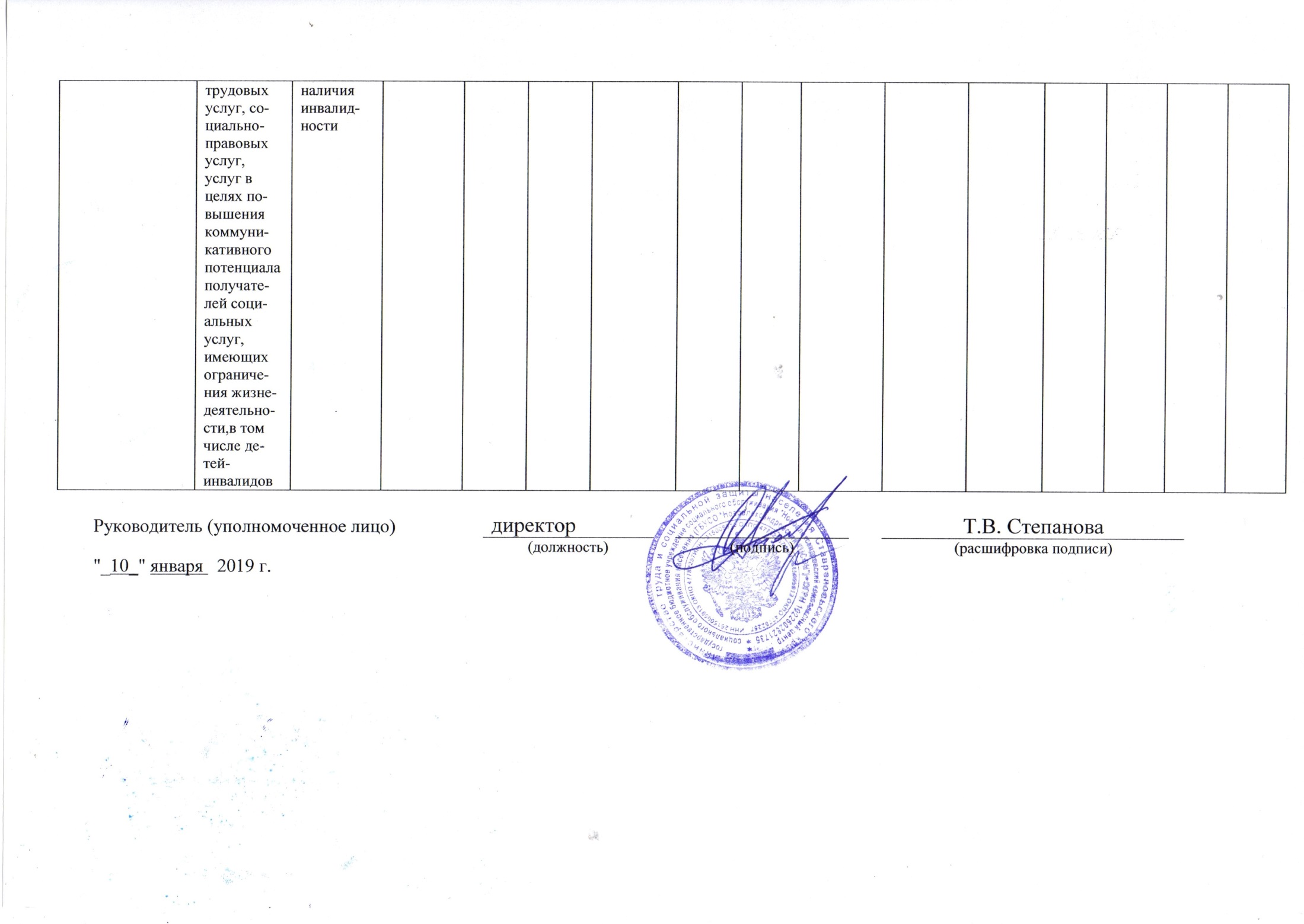 ОТЧЕТ О ВЫПОЛНЕНИИОТЧЕТ О ВЫПОЛНЕНИИОТЧЕТ О ВЫПОЛНЕНИИОТЧЕТ О ВЫПОЛНЕНИИОТЧЕТ О ВЫПОЛНЕНИИОТЧЕТ О ВЫПОЛНЕНИИОТЧЕТ О ВЫПОЛНЕНИИОТЧЕТ О ВЫПОЛНЕНИИОТЧЕТ О ВЫПОЛНЕНИИОТЧЕТ О ВЫПОЛНЕНИИОТЧЕТ О ВЫПОЛНЕНИИОТЧЕТ О ВЫПОЛНЕНИИОТЧЕТ О ВЫПОЛНЕНИИОТЧЕТ О ВЫПОЛНЕНИИОТЧЕТ О ВЫПОЛНЕНИИОТЧЕТ О ВЫПОЛНЕНИИОТЧЕТ О ВЫПОЛНЕНИИОТЧЕТ О ВЫПОЛНЕНИИОТЧЕТ О ВЫПОЛНЕНИИОТЧЕТ О ВЫПОЛНЕНИИОТЧЕТ О ВЫПОЛНЕНИИОТЧЕТ О ВЫПОЛНЕНИИОТЧЕТ О ВЫПОЛНЕНИИОТЧЕТ О ВЫПОЛНЕНИИОТЧЕТ О ВЫПОЛНЕНИИОТЧЕТ О ВЫПОЛНЕНИИОТЧЕТ О ВЫПОЛНЕНИИОТЧЕТ О ВЫПОЛНЕНИИОТЧЕТ О ВЫПОЛНЕНИИОТЧЕТ О ВЫПОЛНЕНИИОТЧЕТ О ВЫПОЛНЕНИИОТЧЕТ О ВЫПОЛНЕНИИОТЧЕТ О ВЫПОЛНЕНИИОТЧЕТ О ВЫПОЛНЕНИИОТЧЕТ О ВЫПОЛНЕНИИОТЧЕТ О ВЫПОЛНЕНИИОТЧЕТ О ВЫПОЛНЕНИИОТЧЕТ О ВЫПОЛНЕНИИОТЧЕТ О ВЫПОЛНЕНИИОТЧЕТ О ВЫПОЛНЕНИИОТЧЕТ О ВЫПОЛНЕНИИОТЧЕТ О ВЫПОЛНЕНИИОТЧЕТ О ВЫПОЛНЕНИИОТЧЕТ О ВЫПОЛНЕНИИОТЧЕТ О ВЫПОЛНЕНИИОТЧЕТ О ВЫПОЛНЕНИИОТЧЕТ О ВЫПОЛНЕНИИОТЧЕТ О ВЫПОЛНЕНИИОТЧЕТ О ВЫПОЛНЕНИИОТЧЕТ О ВЫПОЛНЕНИИОТЧЕТ О ВЫПОЛНЕНИИГОСУДАРСТВЕННОГО ЗАДАНИЯ №ГОСУДАРСТВЕННОГО ЗАДАНИЯ №ГОСУДАРСТВЕННОГО ЗАДАНИЯ №ГОСУДАРСТВЕННОГО ЗАДАНИЯ №ГОСУДАРСТВЕННОГО ЗАДАНИЯ №ГОСУДАРСТВЕННОГО ЗАДАНИЯ №ГОСУДАРСТВЕННОГО ЗАДАНИЯ №ГОСУДАРСТВЕННОГО ЗАДАНИЯ №ГОСУДАРСТВЕННОГО ЗАДАНИЯ №ГОСУДАРСТВЕННОГО ЗАДАНИЯ №ГОСУДАРСТВЕННОГО ЗАДАНИЯ №ГОСУДАРСТВЕННОГО ЗАДАНИЯ №ГОСУДАРСТВЕННОГО ЗАДАНИЯ №ГОСУДАРСТВЕННОГО ЗАДАНИЯ №ГОСУДАРСТВЕННОГО ЗАДАНИЯ №ГОСУДАРСТВЕННОГО ЗАДАНИЯ №ГОСУДАРСТВЕННОГО ЗАДАНИЯ №ГОСУДАРСТВЕННОГО ЗАДАНИЯ №ГОСУДАРСТВЕННОГО ЗАДАНИЯ №ГОСУДАРСТВЕННОГО ЗАДАНИЯ №ГОСУДАРСТВЕННОГО ЗАДАНИЯ №ГОСУДАРСТВЕННОГО ЗАДАНИЯ №ГОСУДАРСТВЕННОГО ЗАДАНИЯ №ГОСУДАРСТВЕННОГО ЗАДАНИЯ №ГОСУДАРСТВЕННОГО ЗАДАНИЯ №ГОСУДАРСТВЕННОГО ЗАДАНИЯ №ГОСУДАРСТВЕННОГО ЗАДАНИЯ №ГОСУДАРСТВЕННОГО ЗАДАНИЯ №ГОСУДАРСТВЕННОГО ЗАДАНИЯ №ГОСУДАРСТВЕННОГО ЗАДАНИЯ №ГОСУДАРСТВЕННОГО ЗАДАНИЯ №ГОСУДАРСТВЕННОГО ЗАДАНИЯ №ГОСУДАРСТВЕННОГО ЗАДАНИЯ №ГОСУДАРСТВЕННОГО ЗАДАНИЯ №100051100051100051100051100051100051на 2018 год и на плановый период 2019 и 2020 годовна 2018 год и на плановый период 2019 и 2020 годовна 2018 год и на плановый период 2019 и 2020 годовна 2018 год и на плановый период 2019 и 2020 годовна 2018 год и на плановый период 2019 и 2020 годовна 2018 год и на плановый период 2019 и 2020 годовна 2018 год и на плановый период 2019 и 2020 годовна 2018 год и на плановый период 2019 и 2020 годовна 2018 год и на плановый период 2019 и 2020 годовна 2018 год и на плановый период 2019 и 2020 годовна 2018 год и на плановый период 2019 и 2020 годовна 2018 год и на плановый период 2019 и 2020 годовна 2018 год и на плановый период 2019 и 2020 годовна 2018 год и на плановый период 2019 и 2020 годовна 2018 год и на плановый период 2019 и 2020 годовна 2018 год и на плановый период 2019 и 2020 годовна 2018 год и на плановый период 2019 и 2020 годовна 2018 год и на плановый период 2019 и 2020 годовна 2018 год и на плановый период 2019 и 2020 годовна 2018 год и на плановый период 2019 и 2020 годовна 2018 год и на плановый период 2019 и 2020 годовна 2018 год и на плановый период 2019 и 2020 годовна 2018 год и на плановый период 2019 и 2020 годовна 2018 год и на плановый период 2019 и 2020 годовна 2018 год и на плановый период 2019 и 2020 годовна 2018 год и на плановый период 2019 и 2020 годовна 2018 год и на плановый период 2019 и 2020 годовна 2018 год и на плановый период 2019 и 2020 годовна 2018 год и на плановый период 2019 и 2020 годовна 2018 год и на плановый период 2019 и 2020 годовна 2018 год и на плановый период 2019 и 2020 годовна 2018 год и на плановый период 2019 и 2020 годовна 2018 год и на плановый период 2019 и 2020 годовна 2018 год и на плановый период 2019 и 2020 годовна 2018 год и на плановый период 2019 и 2020 годовна 2018 год и на плановый период 2019 и 2020 годовна 2018 год и на плановый период 2019 и 2020 годовна 2018 год и на плановый период 2019 и 2020 годовна 2018 год и на плановый период 2019 и 2020 годовна 2018 год и на плановый период 2019 и 2020 годовна 2018 год и на плановый период 2019 и 2020 годовна 2018 год и на плановый период 2019 и 2020 годовна 2018 год и на плановый период 2019 и 2020 годовна 2018 год и на плановый период 2019 и 2020 годовна 2018 год и на плановый период 2019 и 2020 годовна 2018 год и на плановый период 2019 и 2020 годовна 2018 год и на плановый период 2019 и 2020 годовна 2018 год и на плановый период 2019 и 2020 годовна 2018 год и на плановый период 2019 и 2020 годовна 2018 год и на плановый период 2019 и 2020 годовна 2018 год и на плановый период 2019 и 2020 годовот 10 января 2019 г.от 10 января 2019 г.от 10 января 2019 г.от 10 января 2019 г.от 10 января 2019 г.от 10 января 2019 г.от 10 января 2019 г.от 10 января 2019 г.от 10 января 2019 г.от 10 января 2019 г.от 10 января 2019 г.от 10 января 2019 г.от 10 января 2019 г.от 10 января 2019 г.от 10 января 2019 г.от 10 января 2019 г.от 10 января 2019 г.от 10 января 2019 г.от 10 января 2019 г.от 10 января 2019 г.от 10 января 2019 г.от 10 января 2019 г.от 10 января 2019 г.от 10 января 2019 г.от 10 января 2019 г.от 10 января 2019 г.от 10 января 2019 г.от 10 января 2019 г.от 10 января 2019 г.от 10 января 2019 г.от 10 января 2019 г.от 10 января 2019 г.от 10 января 2019 г.от 10 января 2019 г.от 10 января 2019 г.от 10 января 2019 г.от 10 января 2019 г.от 10 января 2019 г.от 10 января 2019 г.от 10 января 2019 г.от 10 января 2019 г.от 10 января 2019 г.от 10 января 2019 г.от 10 января 2019 г.от 10 января 2019 г.от 10 января 2019 г.от 10 января 2019 г.от 10 января 2019 г.от 10 января 2019 г.от 10 января 2019 г.от 10 января 2019 г.КодыКодыКодыКодыКодыКодыНаименование государственного учреждения (обособленного подразделения)Наименование государственного учреждения (обособленного подразделения)Наименование государственного учреждения (обособленного подразделения)Наименование государственного учреждения (обособленного подразделения)Наименование государственного учреждения (обособленного подразделения)Наименование государственного учреждения (обособленного подразделения)Наименование государственного учреждения (обособленного подразделения)Наименование государственного учреждения (обособленного подразделения)Наименование государственного учреждения (обособленного подразделения)Наименование государственного учреждения (обособленного подразделения)Наименование государственного учреждения (обособленного подразделения)Наименование государственного учреждения (обособленного подразделения)Наименование государственного учреждения (обособленного подразделения)Наименование государственного учреждения (обособленного подразделения)Наименование государственного учреждения (обособленного подразделения)Наименование государственного учреждения (обособленного подразделения)Наименование государственного учреждения (обособленного подразделения)Наименование государственного учреждения (обособленного подразделения)Наименование государственного учреждения (обособленного подразделения)Наименование государственного учреждения (обособленного подразделения)Наименование государственного учреждения (обособленного подразделения)Наименование государственного учреждения (обособленного подразделения)Наименование государственного учреждения (обособленного подразделения)Наименование государственного учреждения (обособленного подразделения)ФормаФормаФормаФормаФормаФорма050600105060010506001050600105060010506001
государственное бюджетное учреждение социального обслуживания "Новоалександровский комплексный центр социального обслуживания населения"
государственное бюджетное учреждение социального обслуживания "Новоалександровский комплексный центр социального обслуживания населения"
государственное бюджетное учреждение социального обслуживания "Новоалександровский комплексный центр социального обслуживания населения"
государственное бюджетное учреждение социального обслуживания "Новоалександровский комплексный центр социального обслуживания населения"
государственное бюджетное учреждение социального обслуживания "Новоалександровский комплексный центр социального обслуживания населения"
государственное бюджетное учреждение социального обслуживания "Новоалександровский комплексный центр социального обслуживания населения"
государственное бюджетное учреждение социального обслуживания "Новоалександровский комплексный центр социального обслуживания населения"
государственное бюджетное учреждение социального обслуживания "Новоалександровский комплексный центр социального обслуживания населения"
государственное бюджетное учреждение социального обслуживания "Новоалександровский комплексный центр социального обслуживания населения"
государственное бюджетное учреждение социального обслуживания "Новоалександровский комплексный центр социального обслуживания населения"
государственное бюджетное учреждение социального обслуживания "Новоалександровский комплексный центр социального обслуживания населения"
государственное бюджетное учреждение социального обслуживания "Новоалександровский комплексный центр социального обслуживания населения"
государственное бюджетное учреждение социального обслуживания "Новоалександровский комплексный центр социального обслуживания населения"
государственное бюджетное учреждение социального обслуживания "Новоалександровский комплексный центр социального обслуживания населения"
государственное бюджетное учреждение социального обслуживания "Новоалександровский комплексный центр социального обслуживания населения"
государственное бюджетное учреждение социального обслуживания "Новоалександровский комплексный центр социального обслуживания населения"
государственное бюджетное учреждение социального обслуживания "Новоалександровский комплексный центр социального обслуживания населения"
государственное бюджетное учреждение социального обслуживания "Новоалександровский комплексный центр социального обслуживания населения"
государственное бюджетное учреждение социального обслуживания "Новоалександровский комплексный центр социального обслуживания населения"
государственное бюджетное учреждение социального обслуживания "Новоалександровский комплексный центр социального обслуживания населения"
государственное бюджетное учреждение социального обслуживания "Новоалександровский комплексный центр социального обслуживания населения"
государственное бюджетное учреждение социального обслуживания "Новоалександровский комплексный центр социального обслуживания населения"
государственное бюджетное учреждение социального обслуживания "Новоалександровский комплексный центр социального обслуживания населения"
государственное бюджетное учреждение социального обслуживания "Новоалександровский комплексный центр социального обслуживания населения"
государственное бюджетное учреждение социального обслуживания "Новоалександровский комплексный центр социального обслуживания населения"
государственное бюджетное учреждение социального обслуживания "Новоалександровский комплексный центр социального обслуживания населения"
государственное бюджетное учреждение социального обслуживания "Новоалександровский комплексный центр социального обслуживания населения"
государственное бюджетное учреждение социального обслуживания "Новоалександровский комплексный центр социального обслуживания населения"
государственное бюджетное учреждение социального обслуживания "Новоалександровский комплексный центр социального обслуживания населения"
государственное бюджетное учреждение социального обслуживания "Новоалександровский комплексный центр социального обслуживания населения"
государственное бюджетное учреждение социального обслуживания "Новоалександровский комплексный центр социального обслуживания населения"
государственное бюджетное учреждение социального обслуживания "Новоалександровский комплексный центр социального обслуживания населения"
государственное бюджетное учреждение социального обслуживания "Новоалександровский комплексный центр социального обслуживания населения"
государственное бюджетное учреждение социального обслуживания "Новоалександровский комплексный центр социального обслуживания населения"
государственное бюджетное учреждение социального обслуживания "Новоалександровский комплексный центр социального обслуживания населения"
государственное бюджетное учреждение социального обслуживания "Новоалександровский комплексный центр социального обслуживания населения"
государственное бюджетное учреждение социального обслуживания "Новоалександровский комплексный центр социального обслуживания населения"по ОКУД  по ОКУД  по ОКУД  по ОКУД  по ОКУД  по ОКУД  050600105060010506001050600105060010506001ДатаДатаДатаДатаДатаДата01.01.201901.01.201901.01.201901.01.201901.01.201901.01.2019Виды деятельности государственного учреждения (обособленного подразделения)Виды деятельности государственного учреждения (обособленного подразделения)Виды деятельности государственного учреждения (обособленного подразделения)Виды деятельности государственного учреждения (обособленного подразделения)Виды деятельности государственного учреждения (обособленного подразделения)Виды деятельности государственного учреждения (обособленного подразделения)Виды деятельности государственного учреждения (обособленного подразделения)Виды деятельности государственного учреждения (обособленного подразделения)Виды деятельности государственного учреждения (обособленного подразделения)Виды деятельности государственного учреждения (обособленного подразделения)Виды деятельности государственного учреждения (обособленного подразделения)Виды деятельности государственного учреждения (обособленного подразделения)Виды деятельности государственного учреждения (обособленного подразделения)Виды деятельности государственного учреждения (обособленного подразделения)Виды деятельности государственного учреждения (обособленного подразделения)Виды деятельности государственного учреждения (обособленного подразделения)Виды деятельности государственного учреждения (обособленного подразделения)Виды деятельности государственного учреждения (обособленного подразделения)Виды деятельности государственного учреждения (обособленного подразделения)Виды деятельности государственного учреждения (обособленного подразделения)Виды деятельности государственного учреждения (обособленного подразделения)Виды деятельности государственного учреждения (обособленного подразделения)Виды деятельности государственного учреждения (обособленного подразделения)Виды деятельности государственного учреждения (обособленного подразделения)Виды деятельности государственного учреждения (обособленного подразделения)по сводному  по сводному  по сводному  по сводному  по сводному  по сводному  рееструрееструрееструрееструрееструрееструпо ОКВЭДпо ОКВЭДпо ОКВЭДпо ОКВЭДпо ОКВЭДпо ОКВЭД(указывается вид деятельности государственного учреждения из общероссийского базового перечня или регионального перечня)(указывается вид деятельности государственного учреждения из общероссийского базового перечня или регионального перечня)(указывается вид деятельности государственного учреждения из общероссийского базового перечня или регионального перечня)(указывается вид деятельности государственного учреждения из общероссийского базового перечня или регионального перечня)(указывается вид деятельности государственного учреждения из общероссийского базового перечня или регионального перечня)(указывается вид деятельности государственного учреждения из общероссийского базового перечня или регионального перечня)(указывается вид деятельности государственного учреждения из общероссийского базового перечня или регионального перечня)(указывается вид деятельности государственного учреждения из общероссийского базового перечня или регионального перечня)(указывается вид деятельности государственного учреждения из общероссийского базового перечня или регионального перечня)(указывается вид деятельности государственного учреждения из общероссийского базового перечня или регионального перечня)(указывается вид деятельности государственного учреждения из общероссийского базового перечня или регионального перечня)(указывается вид деятельности государственного учреждения из общероссийского базового перечня или регионального перечня)(указывается вид деятельности государственного учреждения из общероссийского базового перечня или регионального перечня)(указывается вид деятельности государственного учреждения из общероссийского базового перечня или регионального перечня)(указывается вид деятельности государственного учреждения из общероссийского базового перечня или регионального перечня)(указывается вид деятельности государственного учреждения из общероссийского базового перечня или регионального перечня)(указывается вид деятельности государственного учреждения из общероссийского базового перечня или регионального перечня)(указывается вид деятельности государственного учреждения из общероссийского базового перечня или регионального перечня)(указывается вид деятельности государственного учреждения из общероссийского базового перечня или регионального перечня)(указывается вид деятельности государственного учреждения из общероссийского базового перечня или регионального перечня)(указывается вид деятельности государственного учреждения из общероссийского базового перечня или регионального перечня)(указывается вид деятельности государственного учреждения из общероссийского базового перечня или регионального перечня)(указывается вид деятельности государственного учреждения из общероссийского базового перечня или регионального перечня)(указывается вид деятельности государственного учреждения из общероссийского базового перечня или регионального перечня)(указывается вид деятельности государственного учреждения из общероссийского базового перечня или регионального перечня)(указывается вид деятельности государственного учреждения из общероссийского базового перечня или регионального перечня)(указывается вид деятельности государственного учреждения из общероссийского базового перечня или регионального перечня)(указывается вид деятельности государственного учреждения из общероссийского базового перечня или регионального перечня)(указывается вид деятельности государственного учреждения из общероссийского базового перечня или регионального перечня)(указывается вид деятельности государственного учреждения из общероссийского базового перечня или регионального перечня)(указывается вид деятельности государственного учреждения из общероссийского базового перечня или регионального перечня)(указывается вид деятельности государственного учреждения из общероссийского базового перечня или регионального перечня)(указывается вид деятельности государственного учреждения из общероссийского базового перечня или регионального перечня)(указывается вид деятельности государственного учреждения из общероссийского базового перечня или регионального перечня)(указывается вид деятельности государственного учреждения из общероссийского базового перечня или регионального перечня)(указывается вид деятельности государственного учреждения из общероссийского базового перечня или регионального перечня)(указывается вид деятельности государственного учреждения из общероссийского базового перечня или регионального перечня)ПериодичностьПериодичностьПериодичностьПериодичностьПериодичностьЕжеквртальноЕжеквртальноЕжеквртальноЕжеквртальноЕжеквртальноЕжеквртальноЕжеквртальноЕжеквртальноЕжеквртальноЕжеквртальноЕжеквртальноЕжеквртальноЕжеквртальноЕжеквртальноЕжеквртальноЕжеквртальноЕжеквртальноЕжеквртальноЕжеквртальноЕжеквртальноЕжеквртальноЕжеквртальноЕжеквртальноЕжеквртальноЕжеквртальноЕжеквртальноЕжеквртальноЕжеквртальноЕжеквртальноЕжеквртальноЕжеквртальноЕжеквртальноЕжеквртальноЕжеквртальноЕжеквртальноЕжеквртальноЕжеквртальноЕжеквртальноЕжеквртальноЕжеквртальноЕжеквртальноЕжеквртальноЕжеквртальноЕжеквртальноЕжеквртально(указывается в соответствии с периодичностью предоставления отчета
об исполнении государственного задания, установленной в государственном задании)(указывается в соответствии с периодичностью предоставления отчета
об исполнении государственного задания, установленной в государственном задании)(указывается в соответствии с периодичностью предоставления отчета
об исполнении государственного задания, установленной в государственном задании)(указывается в соответствии с периодичностью предоставления отчета
об исполнении государственного задания, установленной в государственном задании)(указывается в соответствии с периодичностью предоставления отчета
об исполнении государственного задания, установленной в государственном задании)(указывается в соответствии с периодичностью предоставления отчета
об исполнении государственного задания, установленной в государственном задании)(указывается в соответствии с периодичностью предоставления отчета
об исполнении государственного задания, установленной в государственном задании)(указывается в соответствии с периодичностью предоставления отчета
об исполнении государственного задания, установленной в государственном задании)(указывается в соответствии с периодичностью предоставления отчета
об исполнении государственного задания, установленной в государственном задании)(указывается в соответствии с периодичностью предоставления отчета
об исполнении государственного задания, установленной в государственном задании)(указывается в соответствии с периодичностью предоставления отчета
об исполнении государственного задания, установленной в государственном задании)(указывается в соответствии с периодичностью предоставления отчета
об исполнении государственного задания, установленной в государственном задании)(указывается в соответствии с периодичностью предоставления отчета
об исполнении государственного задания, установленной в государственном задании)(указывается в соответствии с периодичностью предоставления отчета
об исполнении государственного задания, установленной в государственном задании)(указывается в соответствии с периодичностью предоставления отчета
об исполнении государственного задания, установленной в государственном задании)(указывается в соответствии с периодичностью предоставления отчета
об исполнении государственного задания, установленной в государственном задании)(указывается в соответствии с периодичностью предоставления отчета
об исполнении государственного задания, установленной в государственном задании)(указывается в соответствии с периодичностью предоставления отчета
об исполнении государственного задания, установленной в государственном задании)(указывается в соответствии с периодичностью предоставления отчета
об исполнении государственного задания, установленной в государственном задании)(указывается в соответствии с периодичностью предоставления отчета
об исполнении государственного задания, установленной в государственном задании)(указывается в соответствии с периодичностью предоставления отчета
об исполнении государственного задания, установленной в государственном задании)(указывается в соответствии с периодичностью предоставления отчета
об исполнении государственного задания, установленной в государственном задании)(указывается в соответствии с периодичностью предоставления отчета
об исполнении государственного задания, установленной в государственном задании)(указывается в соответствии с периодичностью предоставления отчета
об исполнении государственного задания, установленной в государственном задании)(указывается в соответствии с периодичностью предоставления отчета
об исполнении государственного задания, установленной в государственном задании)(указывается в соответствии с периодичностью предоставления отчета
об исполнении государственного задания, установленной в государственном задании)(указывается в соответствии с периодичностью предоставления отчета
об исполнении государственного задания, установленной в государственном задании)(указывается в соответствии с периодичностью предоставления отчета
об исполнении государственного задания, установленной в государственном задании)(указывается в соответствии с периодичностью предоставления отчета
об исполнении государственного задания, установленной в государственном задании)(указывается в соответствии с периодичностью предоставления отчета
об исполнении государственного задания, установленной в государственном задании)(указывается в соответствии с периодичностью предоставления отчета
об исполнении государственного задания, установленной в государственном задании)(указывается в соответствии с периодичностью предоставления отчета
об исполнении государственного задания, установленной в государственном задании)(указывается в соответствии с периодичностью предоставления отчета
об исполнении государственного задания, установленной в государственном задании)(указывается в соответствии с периодичностью предоставления отчета
об исполнении государственного задания, установленной в государственном задании)(указывается в соответствии с периодичностью предоставления отчета
об исполнении государственного задания, установленной в государственном задании)(указывается в соответствии с периодичностью предоставления отчета
об исполнении государственного задания, установленной в государственном задании)(указывается в соответствии с периодичностью предоставления отчета
об исполнении государственного задания, установленной в государственном задании)(указывается в соответствии с периодичностью предоставления отчета
об исполнении государственного задания, установленной в государственном задании)(указывается в соответствии с периодичностью предоставления отчета
об исполнении государственного задания, установленной в государственном задании)(указывается в соответствии с периодичностью предоставления отчета
об исполнении государственного задания, установленной в государственном задании)(указывается в соответствии с периодичностью предоставления отчета
об исполнении государственного задания, установленной в государственном задании)(указывается в соответствии с периодичностью предоставления отчета
об исполнении государственного задания, установленной в государственном задании)(указывается в соответствии с периодичностью предоставления отчета
об исполнении государственного задания, установленной в государственном задании)(указывается в соответствии с периодичностью предоставления отчета
об исполнении государственного задания, установленной в государственном задании)(указывается в соответствии с периодичностью предоставления отчета
об исполнении государственного задания, установленной в государственном задании)ЧАСТЬ I. Сведения об оказываемых государственных услугахЧАСТЬ I. Сведения об оказываемых государственных услугахЧАСТЬ I. Сведения об оказываемых государственных услугахЧАСТЬ I. Сведения об оказываемых государственных услугахЧАСТЬ I. Сведения об оказываемых государственных услугахЧАСТЬ I. Сведения об оказываемых государственных услугахЧАСТЬ I. Сведения об оказываемых государственных услугахЧАСТЬ I. Сведения об оказываемых государственных услугахЧАСТЬ I. Сведения об оказываемых государственных услугахЧАСТЬ I. Сведения об оказываемых государственных услугахЧАСТЬ I. Сведения об оказываемых государственных услугахЧАСТЬ I. Сведения об оказываемых государственных услугахЧАСТЬ I. Сведения об оказываемых государственных услугахЧАСТЬ I. Сведения об оказываемых государственных услугахЧАСТЬ I. Сведения об оказываемых государственных услугахЧАСТЬ I. Сведения об оказываемых государственных услугахЧАСТЬ I. Сведения об оказываемых государственных услугахЧАСТЬ I. Сведения об оказываемых государственных услугахЧАСТЬ I. Сведения об оказываемых государственных услугахЧАСТЬ I. Сведения об оказываемых государственных услугахЧАСТЬ I. Сведения об оказываемых государственных услугахЧАСТЬ I. Сведения об оказываемых государственных услугахЧАСТЬ I. Сведения об оказываемых государственных услугахЧАСТЬ I. Сведения об оказываемых государственных услугахЧАСТЬ I. Сведения об оказываемых государственных услугахЧАСТЬ I. Сведения об оказываемых государственных услугахЧАСТЬ I. Сведения об оказываемых государственных услугахЧАСТЬ I. Сведения об оказываемых государственных услугахЧАСТЬ I. Сведения об оказываемых государственных услугахЧАСТЬ I. Сведения об оказываемых государственных услугахЧАСТЬ I. Сведения об оказываемых государственных услугахЧАСТЬ I. Сведения об оказываемых государственных услугахЧАСТЬ I. Сведения об оказываемых государственных услугахЧАСТЬ I. Сведения об оказываемых государственных услугахЧАСТЬ I. Сведения об оказываемых государственных услугахЧАСТЬ I. Сведения об оказываемых государственных услугахЧАСТЬ I. Сведения об оказываемых государственных услугахЧАСТЬ I. Сведения об оказываемых государственных услугахЧАСТЬ I. Сведения об оказываемых государственных услугахЧАСТЬ I. Сведения об оказываемых государственных услугахЧАСТЬ I. Сведения об оказываемых государственных услугахЧАСТЬ I. Сведения об оказываемых государственных услугахЧАСТЬ I. Сведения об оказываемых государственных услугахЧАСТЬ I. Сведения об оказываемых государственных услугахЧАСТЬ I. Сведения об оказываемых государственных услугахЧАСТЬ I. Сведения об оказываемых государственных услугахЧАСТЬ I. Сведения об оказываемых государственных услугахЧАСТЬ I. Сведения об оказываемых государственных услугахЧАСТЬ I. Сведения об оказываемых государственных услугахЧАСТЬ I. Сведения об оказываемых государственных услугахЧАСТЬ I. Сведения об оказываемых государственных услугахРазделРазделРазделРаздел111111. Наименование государственной услуги1. Наименование государственной услуги1. Наименование государственной услуги1. Наименование государственной услуги1. Наименование государственной услуги1. Наименование государственной услуги1. Наименование государственной услуги1. Наименование государственной услуги1. Наименование государственной услуги1. Наименование государственной услуги1. Наименование государственной услуги1. Наименование государственной услуги1. Наименование государственной услугиКод по общероссийскому базовому перечню или региональному перечнюКод по общероссийскому базовому перечню или региональному перечнюКод по общероссийскому базовому перечню или региональному перечнюКод по общероссийскому базовому перечню или региональному перечнюКод по общероссийскому базовому перечню или региональному перечнюКод по общероссийскому базовому перечню или региональному перечнюКод по общероссийскому базовому перечню или региональному перечнюКод по общероссийскому базовому перечню или региональному перечнюКод по общероссийскому базовому перечню или региональному перечнюКод по общероссийскому базовому перечню или региональному перечнюПредоставление социального обслуживания в стационарной формеПредоставление социального обслуживания в стационарной формеПредоставление социального обслуживания в стационарной формеПредоставление социального обслуживания в стационарной формеПредоставление социального обслуживания в стационарной формеПредоставление социального обслуживания в стационарной формеПредоставление социального обслуживания в стационарной формеПредоставление социального обслуживания в стационарной формеПредоставление социального обслуживания в стационарной формеПредоставление социального обслуживания в стационарной формеПредоставление социального обслуживания в стационарной формеПредоставление социального обслуживания в стационарной формеПредоставление социального обслуживания в стационарной формеПредоставление социального обслуживания в стационарной формеПредоставление социального обслуживания в стационарной формеПредоставление социального обслуживания в стационарной формеПредоставление социального обслуживания в стационарной формеПредоставление социального обслуживания в стационарной формеПредоставление социального обслуживания в стационарной формеПредоставление социального обслуживания в стационарной формеПредоставление социального обслуживания в стационарной формеПредоставление социального обслуживания в стационарной формеПредоставление социального обслуживания в стационарной формеПредоставление социального обслуживания в стационарной формеПредоставление социального обслуживания в стационарной формеПредоставление социального обслуживания в стационарной формеПредоставление социального обслуживания в стационарной формеПредоставление социального обслуживания в стационарной формеПредоставление социального обслуживания в стационарной формеПредоставление социального обслуживания в стационарной формеПредоставление социального обслуживания в стационарной формеПредоставление социального обслуживания в стационарной формеКод по общероссийскому базовому перечню или региональному перечнюКод по общероссийскому базовому перечню или региональному перечнюКод по общероссийскому базовому перечню или региональному перечнюКод по общероссийскому базовому перечню или региональному перечнюКод по общероссийскому базовому перечню или региональному перечнюКод по общероссийскому базовому перечню или региональному перечнюКод по общероссийскому базовому перечню или региональному перечнюКод по общероссийскому базовому перечню или региональному перечнюКод по общероссийскому базовому перечню или региональному перечнюКод по общероссийскому базовому перечню или региональному перечнюАЭ24АЭ24АЭ24АЭ24АЭ24АЭ24Код по общероссийскому базовому перечню или региональному перечнюКод по общероссийскому базовому перечню или региональному перечнюКод по общероссийскому базовому перечню или региональному перечнюКод по общероссийскому базовому перечню или региональному перечнюКод по общероссийскому базовому перечню или региональному перечнюКод по общероссийскому базовому перечню или региональному перечнюКод по общероссийскому базовому перечню или региональному перечнюКод по общероссийскому базовому перечню или региональному перечнюКод по общероссийскому базовому перечню или региональному перечнюКод по общероссийскому базовому перечню или региональному перечню2. Категории потребителей государственной услуги2. Категории потребителей государственной услуги2. Категории потребителей государственной услуги2. Категории потребителей государственной услуги2. Категории потребителей государственной услуги2. Категории потребителей государственной услуги2. Категории потребителей государственной услуги2. Категории потребителей государственной услуги2. Категории потребителей государственной услуги2. Категории потребителей государственной услуги2. Категории потребителей государственной услуги2. Категории потребителей государственной услуги2. Категории потребителей государственной услуги2. Категории потребителей государственной услуги2. Категории потребителей государственной услуги2. Категории потребителей государственной услугиГражданин при наличии иных обстоятельств, которые нормативными правовыми актами субъектов Российской Федерации признаны ухудшающими или способны ухудшить условия его жизнедеятельностиГражданин при наличии иных обстоятельств, которые нормативными правовыми актами субъектов Российской Федерации признаны ухудшающими или способны ухудшить условия его жизнедеятельностиГражданин при наличии иных обстоятельств, которые нормативными правовыми актами субъектов Российской Федерации признаны ухудшающими или способны ухудшить условия его жизнедеятельностиГражданин при наличии иных обстоятельств, которые нормативными правовыми актами субъектов Российской Федерации признаны ухудшающими или способны ухудшить условия его жизнедеятельностиГражданин при наличии иных обстоятельств, которые нормативными правовыми актами субъектов Российской Федерации признаны ухудшающими или способны ухудшить условия его жизнедеятельностиГражданин при наличии иных обстоятельств, которые нормативными правовыми актами субъектов Российской Федерации признаны ухудшающими или способны ухудшить условия его жизнедеятельностиГражданин при наличии иных обстоятельств, которые нормативными правовыми актами субъектов Российской Федерации признаны ухудшающими или способны ухудшить условия его жизнедеятельностиГражданин при наличии иных обстоятельств, которые нормативными правовыми актами субъектов Российской Федерации признаны ухудшающими или способны ухудшить условия его жизнедеятельностиГражданин при наличии иных обстоятельств, которые нормативными правовыми актами субъектов Российской Федерации признаны ухудшающими или способны ухудшить условия его жизнедеятельностиГражданин при наличии иных обстоятельств, которые нормативными правовыми актами субъектов Российской Федерации признаны ухудшающими или способны ухудшить условия его жизнедеятельностиГражданин при наличии иных обстоятельств, которые нормативными правовыми актами субъектов Российской Федерации признаны ухудшающими или способны ухудшить условия его жизнедеятельностиГражданин при наличии иных обстоятельств, которые нормативными правовыми актами субъектов Российской Федерации признаны ухудшающими или способны ухудшить условия его жизнедеятельностиГражданин при наличии иных обстоятельств, которые нормативными правовыми актами субъектов Российской Федерации признаны ухудшающими или способны ухудшить условия его жизнедеятельностиГражданин при наличии иных обстоятельств, которые нормативными правовыми актами субъектов Российской Федерации признаны ухудшающими или способны ухудшить условия его жизнедеятельностиГражданин при наличии иных обстоятельств, которые нормативными правовыми актами субъектов Российской Федерации признаны ухудшающими или способны ухудшить условия его жизнедеятельностиГражданин при наличии иных обстоятельств, которые нормативными правовыми актами субъектов Российской Федерации признаны ухудшающими или способны ухудшить условия его жизнедеятельностиГражданин при наличии иных обстоятельств, которые нормативными правовыми актами субъектов Российской Федерации признаны ухудшающими или способны ухудшить условия его жизнедеятельностиГражданин при наличии иных обстоятельств, которые нормативными правовыми актами субъектов Российской Федерации признаны ухудшающими или способны ухудшить условия его жизнедеятельностиГражданин при наличии иных обстоятельств, которые нормативными правовыми актами субъектов Российской Федерации признаны ухудшающими или способны ухудшить условия его жизнедеятельностиГражданин при наличии иных обстоятельств, которые нормативными правовыми актами субъектов Российской Федерации признаны ухудшающими или способны ухудшить условия его жизнедеятельностиГражданин при наличии иных обстоятельств, которые нормативными правовыми актами субъектов Российской Федерации признаны ухудшающими или способны ухудшить условия его жизнедеятельностиГражданин при наличии иных обстоятельств, которые нормативными правовыми актами субъектов Российской Федерации признаны ухудшающими или способны ухудшить условия его жизнедеятельностиГражданин при наличии иных обстоятельств, которые нормативными правовыми актами субъектов Российской Федерации признаны ухудшающими или способны ухудшить условия его жизнедеятельностиГражданин при наличии иных обстоятельств, которые нормативными правовыми актами субъектов Российской Федерации признаны ухудшающими или способны ухудшить условия его жизнедеятельностиГражданин при наличии иных обстоятельств, которые нормативными правовыми актами субъектов Российской Федерации признаны ухудшающими или способны ухудшить условия его жизнедеятельностиГражданин при наличии иных обстоятельств, которые нормативными правовыми актами субъектов Российской Федерации признаны ухудшающими или способны ухудшить условия его жизнедеятельностиГражданин при наличии иных обстоятельств, которые нормативными правовыми актами субъектов Российской Федерации признаны ухудшающими или способны ухудшить условия его жизнедеятельностиГражданин при наличии иных обстоятельств, которые нормативными правовыми актами субъектов Российской Федерации признаны ухудшающими или способны ухудшить условия его жизнедеятельностиГражданин при наличии иных обстоятельств, которые нормативными правовыми актами субъектов Российской Федерации признаны ухудшающими или способны ухудшить условия его жизнедеятельностиГражданин при наличии иных обстоятельств, которые нормативными правовыми актами субъектов Российской Федерации признаны ухудшающими или способны ухудшить условия его жизнедеятельностиГражданин при наличии иных обстоятельств, которые нормативными правовыми актами субъектов Российской Федерации признаны ухудшающими или способны ухудшить условия его жизнедеятельностиГражданин при наличии иных обстоятельств, которые нормативными правовыми актами субъектов Российской Федерации признаны ухудшающими или способны ухудшить условия его жизнедеятельности3.  Сведения о фактическом достижении показателей,  характеризующих объем и (или) качество  государственной услуги:3.  Сведения о фактическом достижении показателей,  характеризующих объем и (или) качество  государственной услуги:3.  Сведения о фактическом достижении показателей,  характеризующих объем и (или) качество  государственной услуги:3.  Сведения о фактическом достижении показателей,  характеризующих объем и (или) качество  государственной услуги:3.  Сведения о фактическом достижении показателей,  характеризующих объем и (или) качество  государственной услуги:3.  Сведения о фактическом достижении показателей,  характеризующих объем и (или) качество  государственной услуги:3.  Сведения о фактическом достижении показателей,  характеризующих объем и (или) качество  государственной услуги:3.  Сведения о фактическом достижении показателей,  характеризующих объем и (или) качество  государственной услуги:3.  Сведения о фактическом достижении показателей,  характеризующих объем и (или) качество  государственной услуги:3.  Сведения о фактическом достижении показателей,  характеризующих объем и (или) качество  государственной услуги:3.  Сведения о фактическом достижении показателей,  характеризующих объем и (или) качество  государственной услуги:3.  Сведения о фактическом достижении показателей,  характеризующих объем и (или) качество  государственной услуги:3.  Сведения о фактическом достижении показателей,  характеризующих объем и (или) качество  государственной услуги:3.  Сведения о фактическом достижении показателей,  характеризующих объем и (или) качество  государственной услуги:3.  Сведения о фактическом достижении показателей,  характеризующих объем и (или) качество  государственной услуги:3.  Сведения о фактическом достижении показателей,  характеризующих объем и (или) качество  государственной услуги:3.  Сведения о фактическом достижении показателей,  характеризующих объем и (или) качество  государственной услуги:3.  Сведения о фактическом достижении показателей,  характеризующих объем и (или) качество  государственной услуги:3.  Сведения о фактическом достижении показателей,  характеризующих объем и (или) качество  государственной услуги:3.  Сведения о фактическом достижении показателей,  характеризующих объем и (или) качество  государственной услуги:3.  Сведения о фактическом достижении показателей,  характеризующих объем и (или) качество  государственной услуги:3.  Сведения о фактическом достижении показателей,  характеризующих объем и (или) качество  государственной услуги:3.  Сведения о фактическом достижении показателей,  характеризующих объем и (или) качество  государственной услуги:3.  Сведения о фактическом достижении показателей,  характеризующих объем и (или) качество  государственной услуги:3.  Сведения о фактическом достижении показателей,  характеризующих объем и (или) качество  государственной услуги:3.  Сведения о фактическом достижении показателей,  характеризующих объем и (или) качество  государственной услуги:3.  Сведения о фактическом достижении показателей,  характеризующих объем и (или) качество  государственной услуги:3.  Сведения о фактическом достижении показателей,  характеризующих объем и (или) качество  государственной услуги:3.  Сведения о фактическом достижении показателей,  характеризующих объем и (или) качество  государственной услуги:3.  Сведения о фактическом достижении показателей,  характеризующих объем и (или) качество  государственной услуги:3.  Сведения о фактическом достижении показателей,  характеризующих объем и (или) качество  государственной услуги:3.  Сведения о фактическом достижении показателей,  характеризующих объем и (или) качество  государственной услуги:3.  Сведения о фактическом достижении показателей,  характеризующих объем и (или) качество  государственной услуги:3.  Сведения о фактическом достижении показателей,  характеризующих объем и (или) качество  государственной услуги:3.  Сведения о фактическом достижении показателей,  характеризующих объем и (или) качество  государственной услуги:3.  Сведения о фактическом достижении показателей,  характеризующих объем и (или) качество  государственной услуги:3.  Сведения о фактическом достижении показателей,  характеризующих объем и (или) качество  государственной услуги:3.  Сведения о фактическом достижении показателей,  характеризующих объем и (или) качество  государственной услуги:3.  Сведения о фактическом достижении показателей,  характеризующих объем и (или) качество  государственной услуги:3.  Сведения о фактическом достижении показателей,  характеризующих объем и (или) качество  государственной услуги:3.  Сведения о фактическом достижении показателей,  характеризующих объем и (или) качество  государственной услуги:3.1. Сведения о фактическом достижении показателей, характеризующих качество государственной услуги:3.1. Сведения о фактическом достижении показателей, характеризующих качество государственной услуги:3.1. Сведения о фактическом достижении показателей, характеризующих качество государственной услуги:3.1. Сведения о фактическом достижении показателей, характеризующих качество государственной услуги:3.1. Сведения о фактическом достижении показателей, характеризующих качество государственной услуги:3.1. Сведения о фактическом достижении показателей, характеризующих качество государственной услуги:3.1. Сведения о фактическом достижении показателей, характеризующих качество государственной услуги:3.1. Сведения о фактическом достижении показателей, характеризующих качество государственной услуги:3.1. Сведения о фактическом достижении показателей, характеризующих качество государственной услуги:3.1. Сведения о фактическом достижении показателей, характеризующих качество государственной услуги:3.1. Сведения о фактическом достижении показателей, характеризующих качество государственной услуги:3.1. Сведения о фактическом достижении показателей, характеризующих качество государственной услуги:3.1. Сведения о фактическом достижении показателей, характеризующих качество государственной услуги:3.1. Сведения о фактическом достижении показателей, характеризующих качество государственной услуги:3.1. Сведения о фактическом достижении показателей, характеризующих качество государственной услуги:3.1. Сведения о фактическом достижении показателей, характеризующих качество государственной услуги:3.1. Сведения о фактическом достижении показателей, характеризующих качество государственной услуги:3.1. Сведения о фактическом достижении показателей, характеризующих качество государственной услуги:3.1. Сведения о фактическом достижении показателей, характеризующих качество государственной услуги:3.1. Сведения о фактическом достижении показателей, характеризующих качество государственной услуги:3.1. Сведения о фактическом достижении показателей, характеризующих качество государственной услуги:3.1. Сведения о фактическом достижении показателей, характеризующих качество государственной услуги:3.1. Сведения о фактическом достижении показателей, характеризующих качество государственной услуги:3.1. Сведения о фактическом достижении показателей, характеризующих качество государственной услуги:3.1. Сведения о фактическом достижении показателей, характеризующих качество государственной услуги:3.1. Сведения о фактическом достижении показателей, характеризующих качество государственной услуги:3.1. Сведения о фактическом достижении показателей, характеризующих качество государственной услуги:3.1. Сведения о фактическом достижении показателей, характеризующих качество государственной услуги:3.1. Сведения о фактическом достижении показателей, характеризующих качество государственной услуги:3.1. Сведения о фактическом достижении показателей, характеризующих качество государственной услуги:3.1. Сведения о фактическом достижении показателей, характеризующих качество государственной услуги:3.1. Сведения о фактическом достижении показателей, характеризующих качество государственной услуги:Уникальный номер реестровой записиУникальный номер реестровой записиУникальный номер реестровой записиУникальный номер реестровой записиУникальный номер реестровой записиУникальный номер реестровой записиУникальный номер реестровой записиПоказатель, характеризующий содержание государственной услугиПоказатель, характеризующий содержание государственной услугиПоказатель, характеризующий содержание государственной услугиПоказатель, характеризующий содержание государственной услугиПоказатель, характеризующий содержание государственной услугиПоказатель, характеризующий содержание государственной услугиПоказатель, характеризующий содержание государственной услугиПоказатель, характеризующий содержание государственной услугиПоказатель, характеризующий содержание государственной услугиПоказатель, характеризующий условия (формы) оказания государственной услугиПоказатель, характеризующий условия (формы) оказания государственной услугиПоказатель, характеризующий условия (формы) оказания государственной услугиПоказатель, характеризующий условия (формы) оказания государственной услугиПоказатель, характеризующий условия (формы) оказания государственной услугиПоказатель, характеризующий условия (формы) оказания государственной услугиПоказатель качества государственной услугиПоказатель качества государственной услугиПоказатель качества государственной услугиПоказатель качества государственной услугиПоказатель качества государственной услугиПоказатель качества государственной услугиПоказатель качества государственной услугиПоказатель качества государственной услугиПоказатель качества государственной услугиПоказатель качества государственной услугиПоказатель качества государственной услугиПоказатель качества государственной услугиПоказатель качества государственной услугиПоказатель качества государственной услугиПоказатель качества государственной услугиПоказатель качества государственной услугиПоказатель качества государственной услугиПоказатель качества государственной услугиПоказатель качества государственной услугиПоказатель качества государственной услугиПоказатель качества государственной услугиПоказатель качества государственной услугиПоказатель качества государственной услугиПоказатель качества государственной услугиПоказатель качества государственной услугиПоказатель качества государственной услугиПоказатель качества государственной услугиПоказатель качества государственной услугиПоказатель качества государственной услугиУникальный номер реестровой записиУникальный номер реестровой записиУникальный номер реестровой записиУникальный номер реестровой записиУникальный номер реестровой записиУникальный номер реестровой записиУникальный номер реестровой записиПоказатель, характеризующий содержание государственной услугиПоказатель, характеризующий содержание государственной услугиПоказатель, характеризующий содержание государственной услугиПоказатель, характеризующий содержание государственной услугиПоказатель, характеризующий содержание государственной услугиПоказатель, характеризующий содержание государственной услугиПоказатель, характеризующий содержание государственной услугиПоказатель, характеризующий содержание государственной услугиПоказатель, характеризующий содержание государственной услугиПоказатель, характеризующий условия (формы) оказания государственной услугиПоказатель, характеризующий условия (формы) оказания государственной услугиПоказатель, характеризующий условия (формы) оказания государственной услугиПоказатель, характеризующий условия (формы) оказания государственной услугиПоказатель, характеризующий условия (формы) оказания государственной услугиПоказатель, характеризующий условия (формы) оказания государственной услугинаименование показателянаименование показателянаименование показателянаименование показателяединица измеренияединица измеренияединица измеренияединица измеренияединица измеренияединица измерениязначениезначениезначениезначениезначениезначениезначениезначениезначениедопусти- мое (возмож- ное) отклоне- ниедопусти- мое (возмож- ное) отклоне- ниедопусти- мое (возмож- ное) отклоне- ние
отклоне-ние, превы- шающее допусти- мое (возмож- ное) значение
отклоне-ние, превы- шающее допусти- мое (возмож- ное) значение
отклоне-ние, превы- шающее допусти- мое (возмож- ное) значениепричина отклоненияпричина отклоненияпричина отклоненияпричина отклоненияУникальный номер реестровой записиУникальный номер реестровой записиУникальный номер реестровой записиУникальный номер реестровой записиУникальный номер реестровой записиУникальный номер реестровой записиУникальный номер реестровой записи
(наимено- вание показа- теля)
(наимено- вание показа- теля)
(наимено- вание показа- теля)
(наимено- вание показа- теля)
(наимено- вание показа- теля)
(наимено- вание показа- теля)
(наимено- вание показа- теля)
(наимено- вание показа- теля)
(наимено- вание показа- теля)
(наимено- вание показа- теля)
(наимено- вание показа- теля)
(наимено- вание показа- теля)
(наимено- вание показа- теля)
(наимено- вание показа- теля)
(наимено- вание показа- теля)наименование показателянаименование показателянаименование показателянаименование показателяединица измеренияединица измеренияединица измеренияединица измеренияединица измеренияединица измерениязначениезначениезначениезначениезначениезначениезначениезначениезначениедопусти- мое (возмож- ное) отклоне- ниедопусти- мое (возмож- ное) отклоне- ниедопусти- мое (возмож- ное) отклоне- ние
отклоне-ние, превы- шающее допусти- мое (возмож- ное) значение
отклоне-ние, превы- шающее допусти- мое (возмож- ное) значение
отклоне-ние, превы- шающее допусти- мое (возмож- ное) значениепричина отклоненияпричина отклоненияпричина отклоненияпричина отклоненияУникальный номер реестровой записиУникальный номер реестровой записиУникальный номер реестровой записиУникальный номер реестровой записиУникальный номер реестровой записиУникальный номер реестровой записиУникальный номер реестровой записи
(наимено- вание показа- теля)
(наимено- вание показа- теля)
(наимено- вание показа- теля)
(наимено- вание показа- теля)
(наимено- вание показа- теля)
(наимено- вание показа- теля)
(наимено- вание показа- теля)
(наимено- вание показа- теля)
(наимено- вание показа- теля)
(наимено- вание показа- теля)
(наимено- вание показа- теля)
(наимено- вание показа- теля)
(наимено- вание показа- теля)
(наимено- вание показа- теля)
(наимено- вание показа- теля)наименование показателянаименование показателянаименование показателянаименование показателянаимено-ваниенаимено-ваниенаимено-ваниекод по ОКЕИкод по ОКЕИкод по ОКЕИутвержде- но в государственном задании на годутвержде- но в государственном задании на годутвержде- но в государственном задании на годутвержде- но в государственном задании на отчетную датуутвержде- но в государственном задании на отчетную датуутвержде- но в государственном задании на отчетную датуисполне- но на отчетную датуисполне- но на отчетную датуисполне- но на отчетную датудопусти- мое (возмож- ное) отклоне- ниедопусти- мое (возмож- ное) отклоне- ниедопусти- мое (возмож- ное) отклоне- ние
отклоне-ние, превы- шающее допусти- мое (возмож- ное) значение
отклоне-ние, превы- шающее допусти- мое (возмож- ное) значение
отклоне-ние, превы- шающее допусти- мое (возмож- ное) значениепричина отклоненияпричина отклоненияпричина отклоненияпричина отклонения1111111222333444555666777788899910101011111112121213131314141415151515870000.О.99.0.АЭ24АА08000870000.О.99.0.АЭ24АА08000870000.О.99.0.АЭ24АА08000870000.О.99.0.АЭ24АА08000870000.О.99.0.АЭ24АА08000870000.О.99.0.АЭ24АА08000870000.О.99.0.АЭ24АА08000Предоставление социального обслуживания в стационарной форме включая оказание социально-бытовых услуг,социально-медицинских услуг,социально-психологических услуг,социально-педагогических услуг,социально-трудовых услуг, социально-правовых услуг, услуг в целях повышения коммуникативного потенциала получателей социальных услуг, имеющих ограничения жизнедеятельности,в том числе детей-инвалидовПредоставление социального обслуживания в стационарной форме включая оказание социально-бытовых услуг,социально-медицинских услуг,социально-психологических услуг,социально-педагогических услуг,социально-трудовых услуг, социально-правовых услуг, услуг в целях повышения коммуникативного потенциала получателей социальных услуг, имеющих ограничения жизнедеятельности,в том числе детей-инвалидовПредоставление социального обслуживания в стационарной форме включая оказание социально-бытовых услуг,социально-медицинских услуг,социально-психологических услуг,социально-педагогических услуг,социально-трудовых услуг, социально-правовых услуг, услуг в целях повышения коммуникативного потенциала получателей социальных услуг, имеющих ограничения жизнедеятельности,в том числе детей-инвалидовГражданин при наличии иных обстоятельств, которые нормативными правовыми актами субъектов Российской Федерации признаны ухудшающими или способны ухудшить условия его жизнедеятельностиГражданин при наличии иных обстоятельств, которые нормативными правовыми актами субъектов Российской Федерации признаны ухудшающими или способны ухудшить условия его жизнедеятельностиГражданин при наличии иных обстоятельств, которые нормативными правовыми актами субъектов Российской Федерации признаны ухудшающими или способны ухудшить условия его жизнедеятельностиОчноОчноОчноДоля получателей социальных услуг, получающих социальные услуги от общего числа получателей социальных услуг, находящихся на социальном обслуживании в организацииДоля получателей социальных услуг, получающих социальные услуги от общего числа получателей социальных услуг, находящихся на социальном обслуживании в организацииДоля получателей социальных услуг, получающих социальные услуги от общего числа получателей социальных услуг, находящихся на социальном обслуживании в организацииДоля получателей социальных услуг, получающих социальные услуги от общего числа получателей социальных услуг, находящихся на социальном обслуживании в организацииПроцентПроцентПроцент3,903,903,903,903,903,904,004,004,005,005,005,00-7,56-7,56-7,563.2. Сведения о фактическом достижении показателей, характеризующие объем государственной услуги:3.2. Сведения о фактическом достижении показателей, характеризующие объем государственной услуги:3.2. Сведения о фактическом достижении показателей, характеризующие объем государственной услуги:3.2. Сведения о фактическом достижении показателей, характеризующие объем государственной услуги:3.2. Сведения о фактическом достижении показателей, характеризующие объем государственной услуги:3.2. Сведения о фактическом достижении показателей, характеризующие объем государственной услуги:3.2. Сведения о фактическом достижении показателей, характеризующие объем государственной услуги:3.2. Сведения о фактическом достижении показателей, характеризующие объем государственной услуги:3.2. Сведения о фактическом достижении показателей, характеризующие объем государственной услуги:3.2. Сведения о фактическом достижении показателей, характеризующие объем государственной услуги:3.2. Сведения о фактическом достижении показателей, характеризующие объем государственной услуги:3.2. Сведения о фактическом достижении показателей, характеризующие объем государственной услуги:3.2. Сведения о фактическом достижении показателей, характеризующие объем государственной услуги:3.2. Сведения о фактическом достижении показателей, характеризующие объем государственной услуги:3.2. Сведения о фактическом достижении показателей, характеризующие объем государственной услуги:3.2. Сведения о фактическом достижении показателей, характеризующие объем государственной услуги:3.2. Сведения о фактическом достижении показателей, характеризующие объем государственной услуги:3.2. Сведения о фактическом достижении показателей, характеризующие объем государственной услуги:3.2. Сведения о фактическом достижении показателей, характеризующие объем государственной услуги:3.2. Сведения о фактическом достижении показателей, характеризующие объем государственной услуги:3.2. Сведения о фактическом достижении показателей, характеризующие объем государственной услуги:3.2. Сведения о фактическом достижении показателей, характеризующие объем государственной услуги:3.2. Сведения о фактическом достижении показателей, характеризующие объем государственной услуги:3.2. Сведения о фактическом достижении показателей, характеризующие объем государственной услуги:3.2. Сведения о фактическом достижении показателей, характеризующие объем государственной услуги:3.2. Сведения о фактическом достижении показателей, характеризующие объем государственной услуги:3.2. Сведения о фактическом достижении показателей, характеризующие объем государственной услуги:3.2. Сведения о фактическом достижении показателей, характеризующие объем государственной услуги:3.2. Сведения о фактическом достижении показателей, характеризующие объем государственной услуги:3.2. Сведения о фактическом достижении показателей, характеризующие объем государственной услуги:3.2. Сведения о фактическом достижении показателей, характеризующие объем государственной услуги:3.2. Сведения о фактическом достижении показателей, характеризующие объем государственной услуги:3.2. Сведения о фактическом достижении показателей, характеризующие объем государственной услуги:3.2. Сведения о фактическом достижении показателей, характеризующие объем государственной услуги:Уникальный номер реестровой записиУникальный номер реестровой записиУникальный номер реестровой записиУникальный номер реестровой записиУникальный номер реестровой записиПоказатель, характеризующий содержание государственной услугиПоказатель, характеризующий содержание государственной услугиПоказатель, характеризующий содержание государственной услугиПоказатель, характеризующий содержание государственной услугиПоказатель, характеризующий содержание государственной услугиПоказатель, характеризующий содержание государственной услугиПоказатель, характеризующий содержание государственной услугиПоказатель, характеризующий содержание государственной услугиПоказатель, характеризующий содержание государственной услугиПоказатель, характеризующий условия (формы) оказания государственной услугиПоказатель, характеризующий условия (формы) оказания государственной услугиПоказатель, характеризующий условия (формы) оказания государственной услугиПоказатель, характеризующий условия (формы) оказания государственной услугиПоказатель, характеризующий условия (формы) оказания государственной услугиПоказатель, характеризующий условия (формы) оказания государственной услугиПоказатель объема государственной услугиПоказатель объема государственной услугиПоказатель объема государственной услугиПоказатель объема государственной услугиПоказатель объема государственной услугиПоказатель объема государственной услугиПоказатель объема государственной услугиПоказатель объема государственной услугиПоказатель объема государственной услугиПоказатель объема государственной услугиПоказатель объема государственной услугиПоказатель объема государственной услугиПоказатель объема государственной услугиПоказатель объема государственной услугиПоказатель объема государственной услугиПоказатель объема государственной услугиПоказатель объема государственной услугиПоказатель объема государственной услугиПоказатель объема государственной услугиПоказатель объема государственной услугиПоказатель объема государственной услугиПоказатель объема государственной услугиПоказатель объема государственной услугиПоказатель объема государственной услугиПоказатель объема государственной услугиПоказатель объема государственной услугиПоказатель объема государственной услугиПоказатель объема государственной услугиСредний размер платы (цена, тариф)Средний размер платы (цена, тариф)Средний размер платы (цена, тариф)Уникальный номер реестровой записиУникальный номер реестровой записиУникальный номер реестровой записиУникальный номер реестровой записиУникальный номер реестровой записиПоказатель, характеризующий содержание государственной услугиПоказатель, характеризующий содержание государственной услугиПоказатель, характеризующий содержание государственной услугиПоказатель, характеризующий содержание государственной услугиПоказатель, характеризующий содержание государственной услугиПоказатель, характеризующий содержание государственной услугиПоказатель, характеризующий содержание государственной услугиПоказатель, характеризующий содержание государственной услугиПоказатель, характеризующий содержание государственной услугиПоказатель, характеризующий условия (формы) оказания государственной услугиПоказатель, характеризующий условия (формы) оказания государственной услугиПоказатель, характеризующий условия (формы) оказания государственной услугиПоказатель, характеризующий условия (формы) оказания государственной услугиПоказатель, характеризующий условия (формы) оказания государственной услугиПоказатель, характеризующий условия (формы) оказания государственной услугинаименование показателянаименование показателянаименование показателянаименование показателяединица измеренияединица измеренияединица измеренияединица измеренияединица измеренияединица измерениязначениезначениезначениезначениезначениезначениезначениезначениезначениедопусти- мое (возмож- ное) отклоне- ниедопусти- мое (возмож- ное) отклоне- ниедопусти- мое (возмож- ное) отклоне- ниеотклоне-ние, превы- шающее допусти- мое (возмож- ное) значениеотклоне-ние, превы- шающее допусти- мое (возмож- ное) значениеотклоне-ние, превы- шающее допусти- мое (возмож- ное) значениепричина отклоне- нияпричина отклоне- нияпричина отклоне- нияСредний размер платы (цена, тариф)Средний размер платы (цена, тариф)Средний размер платы (цена, тариф)Уникальный номер реестровой записиУникальный номер реестровой записиУникальный номер реестровой записиУникальный номер реестровой записиУникальный номер реестровой записи
(наимено- вание показа- теля)
(наимено- вание показа- теля)
(наимено- вание показа- теля)
(наимено- вание показа- теля)
(наимено- вание показа- теля)
(наимено- вание показа- теля)
(наимено- вание показа- теля)
(наимено- вание показа- теля)
(наимено- вание показа- теля)
(наимено- вание показа- теля)
(наимено- вание показа- теля)
(наимено- вание показа- теля)
(наимено- вание показа- теля)
(наимено- вание показа- теля)
(наимено- вание показа- теля)наименование показателянаименование показателянаименование показателянаименование показателяединица измеренияединица измеренияединица измеренияединица измеренияединица измеренияединица измерениязначениезначениезначениезначениезначениезначениезначениезначениезначениедопусти- мое (возмож- ное) отклоне- ниедопусти- мое (возмож- ное) отклоне- ниедопусти- мое (возмож- ное) отклоне- ниеотклоне-ние, превы- шающее допусти- мое (возмож- ное) значениеотклоне-ние, превы- шающее допусти- мое (возмож- ное) значениеотклоне-ние, превы- шающее допусти- мое (возмож- ное) значениепричина отклоне- нияпричина отклоне- нияпричина отклоне- нияСредний размер платы (цена, тариф)Средний размер платы (цена, тариф)Средний размер платы (цена, тариф)Уникальный номер реестровой записиУникальный номер реестровой записиУникальный номер реестровой записиУникальный номер реестровой записиУникальный номер реестровой записи
(наимено- вание показа- теля)
(наимено- вание показа- теля)
(наимено- вание показа- теля)
(наимено- вание показа- теля)
(наимено- вание показа- теля)
(наимено- вание показа- теля)
(наимено- вание показа- теля)
(наимено- вание показа- теля)
(наимено- вание показа- теля)
(наимено- вание показа- теля)
(наимено- вание показа- теля)
(наимено- вание показа- теля)
(наимено- вание показа- теля)
(наимено- вание показа- теля)
(наимено- вание показа- теля)наименование показателянаименование показателянаименование показателянаименование показателянаимено-ваниенаимено-ваниенаимено-ваниекод по ОКЕИкод по ОКЕИкод по ОКЕИутвержде- но в государственном задании на годутвержде- но в государственном задании на годутвержде- но в государственном задании на годутвержде- но в государственном задании на отчетную датуутвержде- но в государственном задании на отчетную датуутвержде- но в государственном задании на отчетную датуисполне- но на отчетную датуисполне- но на отчетную датуисполне- но на отчетную датудопусти- мое (возмож- ное) отклоне- ниедопусти- мое (возмож- ное) отклоне- ниедопусти- мое (возмож- ное) отклоне- ниеотклоне-ние, превы- шающее допусти- мое (возмож- ное) значениеотклоне-ние, превы- шающее допусти- мое (возмож- ное) значениеотклоне-ние, превы- шающее допусти- мое (возмож- ное) значениепричина отклоне- нияпричина отклоне- нияпричина отклоне- нияСредний размер платы (цена, тариф)Средний размер платы (цена, тариф)Средний размер платы (цена, тариф)111112223334445556667777888999101010111111121212131313141414151515161616870000.О.99.0.АЭ24АА08000870000.О.99.0.АЭ24АА08000870000.О.99.0.АЭ24АА08000870000.О.99.0.АЭ24АА08000870000.О.99.0.АЭ24АА08000Предоставление социального обслуживания в стационарной форме включая оказание социально-бытовых услуг,социально-медицинских услуг,социально-психологических услуг,социально-педагогических услуг,социально-трудовых услуг, социально-правовых услуг, услуг в целях повышения коммуникативного потенциала получателей социальных услуг, имеющих ограничения жизнедеятельности,в том числе детей-инвалидовПредоставление социального обслуживания в стационарной форме включая оказание социально-бытовых услуг,социально-медицинских услуг,социально-психологических услуг,социально-педагогических услуг,социально-трудовых услуг, социально-правовых услуг, услуг в целях повышения коммуникативного потенциала получателей социальных услуг, имеющих ограничения жизнедеятельности,в том числе детей-инвалидовПредоставление социального обслуживания в стационарной форме включая оказание социально-бытовых услуг,социально-медицинских услуг,социально-психологических услуг,социально-педагогических услуг,социально-трудовых услуг, социально-правовых услуг, услуг в целях повышения коммуникативного потенциала получателей социальных услуг, имеющих ограничения жизнедеятельности,в том числе детей-инвалидовГражданин при наличии иных обстоятельств, которые нормативными правовыми актами субъектов Российской Федерации признаны ухудшающими или способны ухудшить условия его жизнедеятельностиГражданин при наличии иных обстоятельств, которые нормативными правовыми актами субъектов Российской Федерации признаны ухудшающими или способны ухудшить условия его жизнедеятельностиГражданин при наличии иных обстоятельств, которые нормативными правовыми актами субъектов Российской Федерации признаны ухудшающими или способны ухудшить условия его жизнедеятельностиОчноОчноОчноЧисленность граждан, получивших социальные услугиЧисленность граждан, получивших социальные услугиЧисленность граждан, получивших социальные услугиЧисленность граждан, получивших социальные услугиЧеловекЧеловекЧеловек125,00125,00125,00125,00125,00125,00131,00131,00131,005,005,005,00-9,80-9,80-9,80863,31863,31863,31ЧАСТЬ I. Сведения об оказываемых государственных услугахЧАСТЬ I. Сведения об оказываемых государственных услугахЧАСТЬ I. Сведения об оказываемых государственных услугахЧАСТЬ I. Сведения об оказываемых государственных услугахЧАСТЬ I. Сведения об оказываемых государственных услугахЧАСТЬ I. Сведения об оказываемых государственных услугахЧАСТЬ I. Сведения об оказываемых государственных услугахЧАСТЬ I. Сведения об оказываемых государственных услугахЧАСТЬ I. Сведения об оказываемых государственных услугахЧАСТЬ I. Сведения об оказываемых государственных услугахЧАСТЬ I. Сведения об оказываемых государственных услугахЧАСТЬ I. Сведения об оказываемых государственных услугахЧАСТЬ I. Сведения об оказываемых государственных услугахЧАСТЬ I. Сведения об оказываемых государственных услугахЧАСТЬ I. Сведения об оказываемых государственных услугахЧАСТЬ I. Сведения об оказываемых государственных услугахЧАСТЬ I. Сведения об оказываемых государственных услугахЧАСТЬ I. Сведения об оказываемых государственных услугахЧАСТЬ I. Сведения об оказываемых государственных услугахЧАСТЬ I. Сведения об оказываемых государственных услугахЧАСТЬ I. Сведения об оказываемых государственных услугахЧАСТЬ I. Сведения об оказываемых государственных услугахЧАСТЬ I. Сведения об оказываемых государственных услугахЧАСТЬ I. Сведения об оказываемых государственных услугахЧАСТЬ I. Сведения об оказываемых государственных услугахЧАСТЬ I. Сведения об оказываемых государственных услугахЧАСТЬ I. Сведения об оказываемых государственных услугахЧАСТЬ I. Сведения об оказываемых государственных услугахЧАСТЬ I. Сведения об оказываемых государственных услугахЧАСТЬ I. Сведения об оказываемых государственных услугахЧАСТЬ I. Сведения об оказываемых государственных услугахЧАСТЬ I. Сведения об оказываемых государственных услугахЧАСТЬ I. Сведения об оказываемых государственных услугахЧАСТЬ I. Сведения об оказываемых государственных услугахЧАСТЬ I. Сведения об оказываемых государственных услугахЧАСТЬ I. Сведения об оказываемых государственных услугахЧАСТЬ I. Сведения об оказываемых государственных услугахЧАСТЬ I. Сведения об оказываемых государственных услугахЧАСТЬ I. Сведения об оказываемых государственных услугахЧАСТЬ I. Сведения об оказываемых государственных услугахЧАСТЬ I. Сведения об оказываемых государственных услугахЧАСТЬ I. Сведения об оказываемых государственных услугахЧАСТЬ I. Сведения об оказываемых государственных услугахЧАСТЬ I. Сведения об оказываемых государственных услугахЧАСТЬ I. Сведения об оказываемых государственных услугахЧАСТЬ I. Сведения об оказываемых государственных услугахЧАСТЬ I. Сведения об оказываемых государственных услугахЧАСТЬ I. Сведения об оказываемых государственных услугахЧАСТЬ I. Сведения об оказываемых государственных услугахЧАСТЬ I. Сведения об оказываемых государственных услугахЧАСТЬ I. Сведения об оказываемых государственных услугахРазделРазделРазделРаздел222221. Наименование государственной услуги1. Наименование государственной услуги1. Наименование государственной услуги1. Наименование государственной услуги1. Наименование государственной услуги1. Наименование государственной услуги1. Наименование государственной услуги1. Наименование государственной услуги1. Наименование государственной услуги1. Наименование государственной услуги1. Наименование государственной услуги1. Наименование государственной услуги1. Наименование государственной услугиКод по общероссийскому базовому перечню или региональному перечнюКод по общероссийскому базовому перечню или региональному перечнюКод по общероссийскому базовому перечню или региональному перечнюКод по общероссийскому базовому перечню или региональному перечнюКод по общероссийскому базовому перечню или региональному перечнюКод по общероссийскому базовому перечню или региональному перечнюКод по общероссийскому базовому перечню или региональному перечнюКод по общероссийскому базовому перечню или региональному перечнюКод по общероссийскому базовому перечню или региональному перечнюКод по общероссийскому базовому перечню или региональному перечнюПредоставление социального обслуживания в форме на домуПредоставление социального обслуживания в форме на домуПредоставление социального обслуживания в форме на домуПредоставление социального обслуживания в форме на домуПредоставление социального обслуживания в форме на домуПредоставление социального обслуживания в форме на домуПредоставление социального обслуживания в форме на домуПредоставление социального обслуживания в форме на домуПредоставление социального обслуживания в форме на домуПредоставление социального обслуживания в форме на домуПредоставление социального обслуживания в форме на домуПредоставление социального обслуживания в форме на домуПредоставление социального обслуживания в форме на домуПредоставление социального обслуживания в форме на домуПредоставление социального обслуживания в форме на домуПредоставление социального обслуживания в форме на домуПредоставление социального обслуживания в форме на домуПредоставление социального обслуживания в форме на домуПредоставление социального обслуживания в форме на домуПредоставление социального обслуживания в форме на домуПредоставление социального обслуживания в форме на домуПредоставление социального обслуживания в форме на домуПредоставление социального обслуживания в форме на домуПредоставление социального обслуживания в форме на домуПредоставление социального обслуживания в форме на домуПредоставление социального обслуживания в форме на домуПредоставление социального обслуживания в форме на домуПредоставление социального обслуживания в форме на домуПредоставление социального обслуживания в форме на домуПредоставление социального обслуживания в форме на домуПредоставление социального обслуживания в форме на домуПредоставление социального обслуживания в форме на домуКод по общероссийскому базовому перечню или региональному перечнюКод по общероссийскому базовому перечню или региональному перечнюКод по общероссийскому базовому перечню или региональному перечнюКод по общероссийскому базовому перечню или региональному перечнюКод по общероссийскому базовому перечню или региональному перечнюКод по общероссийскому базовому перечню или региональному перечнюКод по общероссийскому базовому перечню или региональному перечнюКод по общероссийскому базовому перечню или региональному перечнюКод по общероссийскому базовому перечню или региональному перечнюКод по общероссийскому базовому перечню или региональному перечнюАЭ26АЭ26АЭ26АЭ26АЭ26АЭ26Код по общероссийскому базовому перечню или региональному перечнюКод по общероссийскому базовому перечню или региональному перечнюКод по общероссийскому базовому перечню или региональному перечнюКод по общероссийскому базовому перечню или региональному перечнюКод по общероссийскому базовому перечню или региональному перечнюКод по общероссийскому базовому перечню или региональному перечнюКод по общероссийскому базовому перечню или региональному перечнюКод по общероссийскому базовому перечню или региональному перечнюКод по общероссийскому базовому перечню или региональному перечнюКод по общероссийскому базовому перечню или региональному перечню2. Категории потребителей государственной услуги2. Категории потребителей государственной услуги2. Категории потребителей государственной услуги2. Категории потребителей государственной услуги2. Категории потребителей государственной услуги2. Категории потребителей государственной услуги2. Категории потребителей государственной услуги2. Категории потребителей государственной услуги2. Категории потребителей государственной услуги2. Категории потребителей государственной услуги2. Категории потребителей государственной услуги2. Категории потребителей государственной услуги2. Категории потребителей государственной услуги2. Категории потребителей государственной услуги2. Категории потребителей государственной услуги2. Категории потребителей государственной услугиГражданин при наличии иных обстоятельств, которые нормативными правовыми актами субъектов Российской Федерации признаны ухудшающими или способны ухудшить условия его жизнедеятельности, Гражданин частично утративший способность либо возможности осуществлять самообслуживание, самостоятельно передвигаться, обеспечивать основные жизненные потребности в силу заболевания, травмы, возраста или наличия инвалидностиГражданин при наличии иных обстоятельств, которые нормативными правовыми актами субъектов Российской Федерации признаны ухудшающими или способны ухудшить условия его жизнедеятельности, Гражданин частично утративший способность либо возможности осуществлять самообслуживание, самостоятельно передвигаться, обеспечивать основные жизненные потребности в силу заболевания, травмы, возраста или наличия инвалидностиГражданин при наличии иных обстоятельств, которые нормативными правовыми актами субъектов Российской Федерации признаны ухудшающими или способны ухудшить условия его жизнедеятельности, Гражданин частично утративший способность либо возможности осуществлять самообслуживание, самостоятельно передвигаться, обеспечивать основные жизненные потребности в силу заболевания, травмы, возраста или наличия инвалидностиГражданин при наличии иных обстоятельств, которые нормативными правовыми актами субъектов Российской Федерации признаны ухудшающими или способны ухудшить условия его жизнедеятельности, Гражданин частично утративший способность либо возможности осуществлять самообслуживание, самостоятельно передвигаться, обеспечивать основные жизненные потребности в силу заболевания, травмы, возраста или наличия инвалидностиГражданин при наличии иных обстоятельств, которые нормативными правовыми актами субъектов Российской Федерации признаны ухудшающими или способны ухудшить условия его жизнедеятельности, Гражданин частично утративший способность либо возможности осуществлять самообслуживание, самостоятельно передвигаться, обеспечивать основные жизненные потребности в силу заболевания, травмы, возраста или наличия инвалидностиГражданин при наличии иных обстоятельств, которые нормативными правовыми актами субъектов Российской Федерации признаны ухудшающими или способны ухудшить условия его жизнедеятельности, Гражданин частично утративший способность либо возможности осуществлять самообслуживание, самостоятельно передвигаться, обеспечивать основные жизненные потребности в силу заболевания, травмы, возраста или наличия инвалидностиГражданин при наличии иных обстоятельств, которые нормативными правовыми актами субъектов Российской Федерации признаны ухудшающими или способны ухудшить условия его жизнедеятельности, Гражданин частично утративший способность либо возможности осуществлять самообслуживание, самостоятельно передвигаться, обеспечивать основные жизненные потребности в силу заболевания, травмы, возраста или наличия инвалидностиГражданин при наличии иных обстоятельств, которые нормативными правовыми актами субъектов Российской Федерации признаны ухудшающими или способны ухудшить условия его жизнедеятельности, Гражданин частично утративший способность либо возможности осуществлять самообслуживание, самостоятельно передвигаться, обеспечивать основные жизненные потребности в силу заболевания, травмы, возраста или наличия инвалидностиГражданин при наличии иных обстоятельств, которые нормативными правовыми актами субъектов Российской Федерации признаны ухудшающими или способны ухудшить условия его жизнедеятельности, Гражданин частично утративший способность либо возможности осуществлять самообслуживание, самостоятельно передвигаться, обеспечивать основные жизненные потребности в силу заболевания, травмы, возраста или наличия инвалидностиГражданин при наличии иных обстоятельств, которые нормативными правовыми актами субъектов Российской Федерации признаны ухудшающими или способны ухудшить условия его жизнедеятельности, Гражданин частично утративший способность либо возможности осуществлять самообслуживание, самостоятельно передвигаться, обеспечивать основные жизненные потребности в силу заболевания, травмы, возраста или наличия инвалидностиГражданин при наличии иных обстоятельств, которые нормативными правовыми актами субъектов Российской Федерации признаны ухудшающими или способны ухудшить условия его жизнедеятельности, Гражданин частично утративший способность либо возможности осуществлять самообслуживание, самостоятельно передвигаться, обеспечивать основные жизненные потребности в силу заболевания, травмы, возраста или наличия инвалидностиГражданин при наличии иных обстоятельств, которые нормативными правовыми актами субъектов Российской Федерации признаны ухудшающими или способны ухудшить условия его жизнедеятельности, Гражданин частично утративший способность либо возможности осуществлять самообслуживание, самостоятельно передвигаться, обеспечивать основные жизненные потребности в силу заболевания, травмы, возраста или наличия инвалидностиГражданин при наличии иных обстоятельств, которые нормативными правовыми актами субъектов Российской Федерации признаны ухудшающими или способны ухудшить условия его жизнедеятельности, Гражданин частично утративший способность либо возможности осуществлять самообслуживание, самостоятельно передвигаться, обеспечивать основные жизненные потребности в силу заболевания, травмы, возраста или наличия инвалидностиГражданин при наличии иных обстоятельств, которые нормативными правовыми актами субъектов Российской Федерации признаны ухудшающими или способны ухудшить условия его жизнедеятельности, Гражданин частично утративший способность либо возможности осуществлять самообслуживание, самостоятельно передвигаться, обеспечивать основные жизненные потребности в силу заболевания, травмы, возраста или наличия инвалидностиГражданин при наличии иных обстоятельств, которые нормативными правовыми актами субъектов Российской Федерации признаны ухудшающими или способны ухудшить условия его жизнедеятельности, Гражданин частично утративший способность либо возможности осуществлять самообслуживание, самостоятельно передвигаться, обеспечивать основные жизненные потребности в силу заболевания, травмы, возраста или наличия инвалидностиГражданин при наличии иных обстоятельств, которые нормативными правовыми актами субъектов Российской Федерации признаны ухудшающими или способны ухудшить условия его жизнедеятельности, Гражданин частично утративший способность либо возможности осуществлять самообслуживание, самостоятельно передвигаться, обеспечивать основные жизненные потребности в силу заболевания, травмы, возраста или наличия инвалидностиГражданин при наличии иных обстоятельств, которые нормативными правовыми актами субъектов Российской Федерации признаны ухудшающими или способны ухудшить условия его жизнедеятельности, Гражданин частично утративший способность либо возможности осуществлять самообслуживание, самостоятельно передвигаться, обеспечивать основные жизненные потребности в силу заболевания, травмы, возраста или наличия инвалидностиГражданин при наличии иных обстоятельств, которые нормативными правовыми актами субъектов Российской Федерации признаны ухудшающими или способны ухудшить условия его жизнедеятельности, Гражданин частично утративший способность либо возможности осуществлять самообслуживание, самостоятельно передвигаться, обеспечивать основные жизненные потребности в силу заболевания, травмы, возраста или наличия инвалидностиГражданин при наличии иных обстоятельств, которые нормативными правовыми актами субъектов Российской Федерации признаны ухудшающими или способны ухудшить условия его жизнедеятельности, Гражданин частично утративший способность либо возможности осуществлять самообслуживание, самостоятельно передвигаться, обеспечивать основные жизненные потребности в силу заболевания, травмы, возраста или наличия инвалидностиГражданин при наличии иных обстоятельств, которые нормативными правовыми актами субъектов Российской Федерации признаны ухудшающими или способны ухудшить условия его жизнедеятельности, Гражданин частично утративший способность либо возможности осуществлять самообслуживание, самостоятельно передвигаться, обеспечивать основные жизненные потребности в силу заболевания, травмы, возраста или наличия инвалидностиГражданин при наличии иных обстоятельств, которые нормативными правовыми актами субъектов Российской Федерации признаны ухудшающими или способны ухудшить условия его жизнедеятельности, Гражданин частично утративший способность либо возможности осуществлять самообслуживание, самостоятельно передвигаться, обеспечивать основные жизненные потребности в силу заболевания, травмы, возраста или наличия инвалидностиГражданин при наличии иных обстоятельств, которые нормативными правовыми актами субъектов Российской Федерации признаны ухудшающими или способны ухудшить условия его жизнедеятельности, Гражданин частично утративший способность либо возможности осуществлять самообслуживание, самостоятельно передвигаться, обеспечивать основные жизненные потребности в силу заболевания, травмы, возраста или наличия инвалидностиГражданин при наличии иных обстоятельств, которые нормативными правовыми актами субъектов Российской Федерации признаны ухудшающими или способны ухудшить условия его жизнедеятельности, Гражданин частично утративший способность либо возможности осуществлять самообслуживание, самостоятельно передвигаться, обеспечивать основные жизненные потребности в силу заболевания, травмы, возраста или наличия инвалидностиГражданин при наличии иных обстоятельств, которые нормативными правовыми актами субъектов Российской Федерации признаны ухудшающими или способны ухудшить условия его жизнедеятельности, Гражданин частично утративший способность либо возможности осуществлять самообслуживание, самостоятельно передвигаться, обеспечивать основные жизненные потребности в силу заболевания, травмы, возраста или наличия инвалидностиГражданин при наличии иных обстоятельств, которые нормативными правовыми актами субъектов Российской Федерации признаны ухудшающими или способны ухудшить условия его жизнедеятельности, Гражданин частично утративший способность либо возможности осуществлять самообслуживание, самостоятельно передвигаться, обеспечивать основные жизненные потребности в силу заболевания, травмы, возраста или наличия инвалидностиГражданин при наличии иных обстоятельств, которые нормативными правовыми актами субъектов Российской Федерации признаны ухудшающими или способны ухудшить условия его жизнедеятельности, Гражданин частично утративший способность либо возможности осуществлять самообслуживание, самостоятельно передвигаться, обеспечивать основные жизненные потребности в силу заболевания, травмы, возраста или наличия инвалидностиГражданин при наличии иных обстоятельств, которые нормативными правовыми актами субъектов Российской Федерации признаны ухудшающими или способны ухудшить условия его жизнедеятельности, Гражданин частично утративший способность либо возможности осуществлять самообслуживание, самостоятельно передвигаться, обеспечивать основные жизненные потребности в силу заболевания, травмы, возраста или наличия инвалидностиГражданин при наличии иных обстоятельств, которые нормативными правовыми актами субъектов Российской Федерации признаны ухудшающими или способны ухудшить условия его жизнедеятельности, Гражданин частично утративший способность либо возможности осуществлять самообслуживание, самостоятельно передвигаться, обеспечивать основные жизненные потребности в силу заболевания, травмы, возраста или наличия инвалидностиГражданин при наличии иных обстоятельств, которые нормативными правовыми актами субъектов Российской Федерации признаны ухудшающими или способны ухудшить условия его жизнедеятельности, Гражданин частично утративший способность либо возможности осуществлять самообслуживание, самостоятельно передвигаться, обеспечивать основные жизненные потребности в силу заболевания, травмы, возраста или наличия инвалидностиГражданин при наличии иных обстоятельств, которые нормативными правовыми актами субъектов Российской Федерации признаны ухудшающими или способны ухудшить условия его жизнедеятельности, Гражданин частично утративший способность либо возможности осуществлять самообслуживание, самостоятельно передвигаться, обеспечивать основные жизненные потребности в силу заболевания, травмы, возраста или наличия инвалидностиГражданин при наличии иных обстоятельств, которые нормативными правовыми актами субъектов Российской Федерации признаны ухудшающими или способны ухудшить условия его жизнедеятельности, Гражданин частично утративший способность либо возможности осуществлять самообслуживание, самостоятельно передвигаться, обеспечивать основные жизненные потребности в силу заболевания, травмы, возраста или наличия инвалидностиГражданин при наличии иных обстоятельств, которые нормативными правовыми актами субъектов Российской Федерации признаны ухудшающими или способны ухудшить условия его жизнедеятельности, Гражданин частично утративший способность либо возможности осуществлять самообслуживание, самостоятельно передвигаться, обеспечивать основные жизненные потребности в силу заболевания, травмы, возраста или наличия инвалидности3.  Сведения о фактическом достижении показателей,  характеризующих объем и (или) качество  государственной услуги:3.  Сведения о фактическом достижении показателей,  характеризующих объем и (или) качество  государственной услуги:3.  Сведения о фактическом достижении показателей,  характеризующих объем и (или) качество  государственной услуги:3.  Сведения о фактическом достижении показателей,  характеризующих объем и (или) качество  государственной услуги:3.  Сведения о фактическом достижении показателей,  характеризующих объем и (или) качество  государственной услуги:3.  Сведения о фактическом достижении показателей,  характеризующих объем и (или) качество  государственной услуги:3.  Сведения о фактическом достижении показателей,  характеризующих объем и (или) качество  государственной услуги:3.  Сведения о фактическом достижении показателей,  характеризующих объем и (или) качество  государственной услуги:3.  Сведения о фактическом достижении показателей,  характеризующих объем и (или) качество  государственной услуги:3.  Сведения о фактическом достижении показателей,  характеризующих объем и (или) качество  государственной услуги:3.  Сведения о фактическом достижении показателей,  характеризующих объем и (или) качество  государственной услуги:3.  Сведения о фактическом достижении показателей,  характеризующих объем и (или) качество  государственной услуги:3.  Сведения о фактическом достижении показателей,  характеризующих объем и (или) качество  государственной услуги:3.  Сведения о фактическом достижении показателей,  характеризующих объем и (или) качество  государственной услуги:3.  Сведения о фактическом достижении показателей,  характеризующих объем и (или) качество  государственной услуги:3.  Сведения о фактическом достижении показателей,  характеризующих объем и (или) качество  государственной услуги:3.  Сведения о фактическом достижении показателей,  характеризующих объем и (или) качество  государственной услуги:3.  Сведения о фактическом достижении показателей,  характеризующих объем и (или) качество  государственной услуги:3.  Сведения о фактическом достижении показателей,  характеризующих объем и (или) качество  государственной услуги:3.  Сведения о фактическом достижении показателей,  характеризующих объем и (или) качество  государственной услуги:3.  Сведения о фактическом достижении показателей,  характеризующих объем и (или) качество  государственной услуги:3.  Сведения о фактическом достижении показателей,  характеризующих объем и (или) качество  государственной услуги:3.  Сведения о фактическом достижении показателей,  характеризующих объем и (или) качество  государственной услуги:3.  Сведения о фактическом достижении показателей,  характеризующих объем и (или) качество  государственной услуги:3.  Сведения о фактическом достижении показателей,  характеризующих объем и (или) качество  государственной услуги:3.  Сведения о фактическом достижении показателей,  характеризующих объем и (или) качество  государственной услуги:3.  Сведения о фактическом достижении показателей,  характеризующих объем и (или) качество  государственной услуги:3.  Сведения о фактическом достижении показателей,  характеризующих объем и (или) качество  государственной услуги:3.  Сведения о фактическом достижении показателей,  характеризующих объем и (или) качество  государственной услуги:3.  Сведения о фактическом достижении показателей,  характеризующих объем и (или) качество  государственной услуги:3.  Сведения о фактическом достижении показателей,  характеризующих объем и (или) качество  государственной услуги:3.  Сведения о фактическом достижении показателей,  характеризующих объем и (или) качество  государственной услуги:3.  Сведения о фактическом достижении показателей,  характеризующих объем и (или) качество  государственной услуги:3.  Сведения о фактическом достижении показателей,  характеризующих объем и (или) качество  государственной услуги:3.  Сведения о фактическом достижении показателей,  характеризующих объем и (или) качество  государственной услуги:3.  Сведения о фактическом достижении показателей,  характеризующих объем и (или) качество  государственной услуги:3.  Сведения о фактическом достижении показателей,  характеризующих объем и (или) качество  государственной услуги:3.  Сведения о фактическом достижении показателей,  характеризующих объем и (или) качество  государственной услуги:3.  Сведения о фактическом достижении показателей,  характеризующих объем и (или) качество  государственной услуги:3.  Сведения о фактическом достижении показателей,  характеризующих объем и (или) качество  государственной услуги:3.  Сведения о фактическом достижении показателей,  характеризующих объем и (или) качество  государственной услуги:3.1. Сведения о фактическом достижении показателей, характеризующих качество государственной услуги:3.1. Сведения о фактическом достижении показателей, характеризующих качество государственной услуги:3.1. Сведения о фактическом достижении показателей, характеризующих качество государственной услуги:3.1. Сведения о фактическом достижении показателей, характеризующих качество государственной услуги:3.1. Сведения о фактическом достижении показателей, характеризующих качество государственной услуги:3.1. Сведения о фактическом достижении показателей, характеризующих качество государственной услуги:3.1. Сведения о фактическом достижении показателей, характеризующих качество государственной услуги:3.1. Сведения о фактическом достижении показателей, характеризующих качество государственной услуги:3.1. Сведения о фактическом достижении показателей, характеризующих качество государственной услуги:3.1. Сведения о фактическом достижении показателей, характеризующих качество государственной услуги:3.1. Сведения о фактическом достижении показателей, характеризующих качество государственной услуги:3.1. Сведения о фактическом достижении показателей, характеризующих качество государственной услуги:3.1. Сведения о фактическом достижении показателей, характеризующих качество государственной услуги:3.1. Сведения о фактическом достижении показателей, характеризующих качество государственной услуги:3.1. Сведения о фактическом достижении показателей, характеризующих качество государственной услуги:3.1. Сведения о фактическом достижении показателей, характеризующих качество государственной услуги:3.1. Сведения о фактическом достижении показателей, характеризующих качество государственной услуги:3.1. Сведения о фактическом достижении показателей, характеризующих качество государственной услуги:3.1. Сведения о фактическом достижении показателей, характеризующих качество государственной услуги:3.1. Сведения о фактическом достижении показателей, характеризующих качество государственной услуги:3.1. Сведения о фактическом достижении показателей, характеризующих качество государственной услуги:3.1. Сведения о фактическом достижении показателей, характеризующих качество государственной услуги:3.1. Сведения о фактическом достижении показателей, характеризующих качество государственной услуги:3.1. Сведения о фактическом достижении показателей, характеризующих качество государственной услуги:3.1. Сведения о фактическом достижении показателей, характеризующих качество государственной услуги:3.1. Сведения о фактическом достижении показателей, характеризующих качество государственной услуги:3.1. Сведения о фактическом достижении показателей, характеризующих качество государственной услуги:3.1. Сведения о фактическом достижении показателей, характеризующих качество государственной услуги:3.1. Сведения о фактическом достижении показателей, характеризующих качество государственной услуги:3.1. Сведения о фактическом достижении показателей, характеризующих качество государственной услуги:3.1. Сведения о фактическом достижении показателей, характеризующих качество государственной услуги:3.1. Сведения о фактическом достижении показателей, характеризующих качество государственной услуги:Уникальный номер реестровой записиУникальный номер реестровой записиУникальный номер реестровой записиУникальный номер реестровой записиУникальный номер реестровой записиУникальный номер реестровой записиУникальный номер реестровой записиПоказатель, характеризующий содержание государственной услугиПоказатель, характеризующий содержание государственной услугиПоказатель, характеризующий содержание государственной услугиПоказатель, характеризующий содержание государственной услугиПоказатель, характеризующий содержание государственной услугиПоказатель, характеризующий содержание государственной услугиПоказатель, характеризующий содержание государственной услугиПоказатель, характеризующий содержание государственной услугиПоказатель, характеризующий содержание государственной услугиПоказатель, характеризующий условия (формы) оказания государственной услугиПоказатель, характеризующий условия (формы) оказания государственной услугиПоказатель, характеризующий условия (формы) оказания государственной услугиПоказатель, характеризующий условия (формы) оказания государственной услугиПоказатель, характеризующий условия (формы) оказания государственной услугиПоказатель, характеризующий условия (формы) оказания государственной услугиПоказатель качества государственной услугиПоказатель качества государственной услугиПоказатель качества государственной услугиПоказатель качества государственной услугиПоказатель качества государственной услугиПоказатель качества государственной услугиПоказатель качества государственной услугиПоказатель качества государственной услугиПоказатель качества государственной услугиПоказатель качества государственной услугиПоказатель качества государственной услугиПоказатель качества государственной услугиПоказатель качества государственной услугиПоказатель качества государственной услугиПоказатель качества государственной услугиПоказатель качества государственной услугиПоказатель качества государственной услугиПоказатель качества государственной услугиПоказатель качества государственной услугиПоказатель качества государственной услугиПоказатель качества государственной услугиПоказатель качества государственной услугиПоказатель качества государственной услугиПоказатель качества государственной услугиПоказатель качества государственной услугиПоказатель качества государственной услугиПоказатель качества государственной услугиПоказатель качества государственной услугиПоказатель качества государственной услугиУникальный номер реестровой записиУникальный номер реестровой записиУникальный номер реестровой записиУникальный номер реестровой записиУникальный номер реестровой записиУникальный номер реестровой записиУникальный номер реестровой записиПоказатель, характеризующий содержание государственной услугиПоказатель, характеризующий содержание государственной услугиПоказатель, характеризующий содержание государственной услугиПоказатель, характеризующий содержание государственной услугиПоказатель, характеризующий содержание государственной услугиПоказатель, характеризующий содержание государственной услугиПоказатель, характеризующий содержание государственной услугиПоказатель, характеризующий содержание государственной услугиПоказатель, характеризующий содержание государственной услугиПоказатель, характеризующий условия (формы) оказания государственной услугиПоказатель, характеризующий условия (формы) оказания государственной услугиПоказатель, характеризующий условия (формы) оказания государственной услугиПоказатель, характеризующий условия (формы) оказания государственной услугиПоказатель, характеризующий условия (формы) оказания государственной услугиПоказатель, характеризующий условия (формы) оказания государственной услугинаименование показателянаименование показателянаименование показателянаименование показателяединица измеренияединица измеренияединица измеренияединица измеренияединица измеренияединица измерениязначениезначениезначениезначениезначениезначениезначениезначениезначениедопусти- мое (возмож- ное) отклоне- ниедопусти- мое (возмож- ное) отклоне- ниедопусти- мое (возмож- ное) отклоне- ние
отклоне-ние, превы- шающее допусти- мое (возмож- ное) значение
отклоне-ние, превы- шающее допусти- мое (возмож- ное) значение
отклоне-ние, превы- шающее допусти- мое (возмож- ное) значениепричина отклоненияпричина отклоненияпричина отклоненияпричина отклоненияУникальный номер реестровой записиУникальный номер реестровой записиУникальный номер реестровой записиУникальный номер реестровой записиУникальный номер реестровой записиУникальный номер реестровой записиУникальный номер реестровой записи
(наимено- вание показа- теля)
(наимено- вание показа- теля)
(наимено- вание показа- теля)
(наимено- вание показа- теля)
(наимено- вание показа- теля)
(наимено- вание показа- теля)
(наимено- вание показа- теля)
(наимено- вание показа- теля)
(наимено- вание показа- теля)
(наимено- вание показа- теля)
(наимено- вание показа- теля)
(наимено- вание показа- теля)
(наимено- вание показа- теля)
(наимено- вание показа- теля)
(наимено- вание показа- теля)наименование показателянаименование показателянаименование показателянаименование показателяединица измеренияединица измеренияединица измеренияединица измеренияединица измеренияединица измерениязначениезначениезначениезначениезначениезначениезначениезначениезначениедопусти- мое (возмож- ное) отклоне- ниедопусти- мое (возмож- ное) отклоне- ниедопусти- мое (возмож- ное) отклоне- ние
отклоне-ние, превы- шающее допусти- мое (возмож- ное) значение
отклоне-ние, превы- шающее допусти- мое (возмож- ное) значение
отклоне-ние, превы- шающее допусти- мое (возмож- ное) значениепричина отклоненияпричина отклоненияпричина отклоненияпричина отклоненияУникальный номер реестровой записиУникальный номер реестровой записиУникальный номер реестровой записиУникальный номер реестровой записиУникальный номер реестровой записиУникальный номер реестровой записиУникальный номер реестровой записи
(наимено- вание показа- теля)
(наимено- вание показа- теля)
(наимено- вание показа- теля)
(наимено- вание показа- теля)
(наимено- вание показа- теля)
(наимено- вание показа- теля)
(наимено- вание показа- теля)
(наимено- вание показа- теля)
(наимено- вание показа- теля)
(наимено- вание показа- теля)
(наимено- вание показа- теля)
(наимено- вание показа- теля)
(наимено- вание показа- теля)
(наимено- вание показа- теля)
(наимено- вание показа- теля)наименование показателянаименование показателянаименование показателянаименование показателянаимено-ваниенаимено-ваниенаимено-ваниекод по ОКЕИкод по ОКЕИкод по ОКЕИутвержде- но в государственном задании на годутвержде- но в государственном задании на годутвержде- но в государственном задании на годутвержде- но в государственном задании на отчетную датуутвержде- но в государственном задании на отчетную датуутвержде- но в государственном задании на отчетную датуисполне- но на отчетную датуисполне- но на отчетную датуисполне- но на отчетную датудопусти- мое (возмож- ное) отклоне- ниедопусти- мое (возмож- ное) отклоне- ниедопусти- мое (возмож- ное) отклоне- ние
отклоне-ние, превы- шающее допусти- мое (возмож- ное) значение
отклоне-ние, превы- шающее допусти- мое (возмож- ное) значение
отклоне-ние, превы- шающее допусти- мое (возмож- ное) значениепричина отклоненияпричина отклоненияпричина отклоненияпричина отклонения1111111222333444555666777788899910101011111112121213131314141415151515880000.О.99.0.АЭ26АА01000880000.О.99.0.АЭ26АА01000880000.О.99.0.АЭ26АА01000880000.О.99.0.АЭ26АА01000880000.О.99.0.АЭ26АА01000880000.О.99.0.АЭ26АА01000880000.О.99.0.АЭ26АА01000Предоставление социального обслуживания в форме социального обслуживания на дому включая оказание социально-бытовых услуг,социально-медицинских услуг,социально-психологических услуг,социально-педагогических услуг,социально-трудовых услуг, социально-правовых услуг, услуг в целях повышения коммуникативного потенциала получателей социальных услуг, имеющих ограничения жизнедеятельности,в том числе детей-инвалидов, срочных социальных услугПредоставление социального обслуживания в форме социального обслуживания на дому включая оказание социально-бытовых услуг,социально-медицинских услуг,социально-психологических услуг,социально-педагогических услуг,социально-трудовых услуг, социально-правовых услуг, услуг в целях повышения коммуникативного потенциала получателей социальных услуг, имеющих ограничения жизнедеятельности,в том числе детей-инвалидов, срочных социальных услугПредоставление социального обслуживания в форме социального обслуживания на дому включая оказание социально-бытовых услуг,социально-медицинских услуг,социально-психологических услуг,социально-педагогических услуг,социально-трудовых услуг, социально-правовых услуг, услуг в целях повышения коммуникативного потенциала получателей социальных услуг, имеющих ограничения жизнедеятельности,в том числе детей-инвалидов, срочных социальных услугГражданин частично утративший способность либо возможности осуществлять самообслуживание, самостоятельно передвигаться, обеспечивать основные жизненные потребности в силу заболевания, травмы, возраста или наличия инвалидностиГражданин частично утративший способность либо возможности осуществлять самообслуживание, самостоятельно передвигаться, обеспечивать основные жизненные потребности в силу заболевания, травмы, возраста или наличия инвалидностиГражданин частично утративший способность либо возможности осуществлять самообслуживание, самостоятельно передвигаться, обеспечивать основные жизненные потребности в силу заболевания, травмы, возраста или наличия инвалидностиОчноОчноОчноДоля получателей социальных услуг, получающих социальные услуги от общего числа получателей социальных услуг, находящихся на социальном обслуживании в организацииДоля получателей социальных услуг, получающих социальные услуги от общего числа получателей социальных услуг, находящихся на социальном обслуживании в организацииДоля получателей социальных услуг, получающих социальные услуги от общего числа получателей социальных услуг, находящихся на социальном обслуживании в организацииДоля получателей социальных услуг, получающих социальные услуги от общего числа получателей социальных услуг, находящихся на социальном обслуживании в организацииПроцентПроцентПроцент5,805,805,805,805,805,805,705,705,705,005,005,00-3,28-3,28-3,28880000.О.99.0.АЭ26АА08000880000.О.99.0.АЭ26АА08000880000.О.99.0.АЭ26АА08000880000.О.99.0.АЭ26АА08000880000.О.99.0.АЭ26АА08000880000.О.99.0.АЭ26АА08000880000.О.99.0.АЭ26АА08000Предоставление социального обслуживания в форме социального обслуживания на дому включая оказание социально-бытовых услуг,социально-медицинских услуг,социально-психологических услуг,социально-педагогических услуг,социально-трудовых услуг, социально-правовых услуг, услуг в целях повышения коммуникативного потенциала получателей социальных услуг, имеющих ограничения жизнедеятельности,в том числе детей-инвалидов, срочных социальных услугПредоставление социального обслуживания в форме социального обслуживания на дому включая оказание социально-бытовых услуг,социально-медицинских услуг,социально-психологических услуг,социально-педагогических услуг,социально-трудовых услуг, социально-правовых услуг, услуг в целях повышения коммуникативного потенциала получателей социальных услуг, имеющих ограничения жизнедеятельности,в том числе детей-инвалидов, срочных социальных услугПредоставление социального обслуживания в форме социального обслуживания на дому включая оказание социально-бытовых услуг,социально-медицинских услуг,социально-психологических услуг,социально-педагогических услуг,социально-трудовых услуг, социально-правовых услуг, услуг в целях повышения коммуникативного потенциала получателей социальных услуг, имеющих ограничения жизнедеятельности,в том числе детей-инвалидов, срочных социальных услугГражданин при наличии иных обстоятельств, которые нормативными правовыми актами субъектов Российской Федерации признаны ухудшающими или способны ухудшить условия его жизнедеятельностиГражданин при наличии иных обстоятельств, которые нормативными правовыми актами субъектов Российской Федерации признаны ухудшающими или способны ухудшить условия его жизнедеятельностиГражданин при наличии иных обстоятельств, которые нормативными правовыми актами субъектов Российской Федерации признаны ухудшающими или способны ухудшить условия его жизнедеятельностиОчноОчноОчноДоля получателей социальных услуг, получающих социальные услуги от общего числа получателей социальных услуг, находящихся на социальном обслуживании в организацииДоля получателей социальных услуг, получающих социальные услуги от общего числа получателей социальных услуг, находящихся на социальном обслуживании в организацииДоля получателей социальных услуг, получающих социальные услуги от общего числа получателей социальных услуг, находящихся на социальном обслуживании в организацииДоля получателей социальных услуг, получающих социальные услуги от общего числа получателей социальных услуг, находящихся на социальном обслуживании в организацииПроцентПроцентПроцент1,301,301,301,301,301,301,301,301,305,005,005,00-5,00-5,00-5,003.2. Сведения о фактическом достижении показателей, характеризующие объем государственной услуги:3.2. Сведения о фактическом достижении показателей, характеризующие объем государственной услуги:3.2. Сведения о фактическом достижении показателей, характеризующие объем государственной услуги:3.2. Сведения о фактическом достижении показателей, характеризующие объем государственной услуги:3.2. Сведения о фактическом достижении показателей, характеризующие объем государственной услуги:3.2. Сведения о фактическом достижении показателей, характеризующие объем государственной услуги:3.2. Сведения о фактическом достижении показателей, характеризующие объем государственной услуги:3.2. Сведения о фактическом достижении показателей, характеризующие объем государственной услуги:3.2. Сведения о фактическом достижении показателей, характеризующие объем государственной услуги:3.2. Сведения о фактическом достижении показателей, характеризующие объем государственной услуги:3.2. Сведения о фактическом достижении показателей, характеризующие объем государственной услуги:3.2. Сведения о фактическом достижении показателей, характеризующие объем государственной услуги:3.2. Сведения о фактическом достижении показателей, характеризующие объем государственной услуги:3.2. Сведения о фактическом достижении показателей, характеризующие объем государственной услуги:3.2. Сведения о фактическом достижении показателей, характеризующие объем государственной услуги:3.2. Сведения о фактическом достижении показателей, характеризующие объем государственной услуги:3.2. Сведения о фактическом достижении показателей, характеризующие объем государственной услуги:3.2. Сведения о фактическом достижении показателей, характеризующие объем государственной услуги:3.2. Сведения о фактическом достижении показателей, характеризующие объем государственной услуги:3.2. Сведения о фактическом достижении показателей, характеризующие объем государственной услуги:3.2. Сведения о фактическом достижении показателей, характеризующие объем государственной услуги:3.2. Сведения о фактическом достижении показателей, характеризующие объем государственной услуги:3.2. Сведения о фактическом достижении показателей, характеризующие объем государственной услуги:3.2. Сведения о фактическом достижении показателей, характеризующие объем государственной услуги:3.2. Сведения о фактическом достижении показателей, характеризующие объем государственной услуги:3.2. Сведения о фактическом достижении показателей, характеризующие объем государственной услуги:3.2. Сведения о фактическом достижении показателей, характеризующие объем государственной услуги:3.2. Сведения о фактическом достижении показателей, характеризующие объем государственной услуги:3.2. Сведения о фактическом достижении показателей, характеризующие объем государственной услуги:3.2. Сведения о фактическом достижении показателей, характеризующие объем государственной услуги:3.2. Сведения о фактическом достижении показателей, характеризующие объем государственной услуги:3.2. Сведения о фактическом достижении показателей, характеризующие объем государственной услуги:3.2. Сведения о фактическом достижении показателей, характеризующие объем государственной услуги:3.2. Сведения о фактическом достижении показателей, характеризующие объем государственной услуги:Уникальный номер реестровой записиУникальный номер реестровой записиУникальный номер реестровой записиУникальный номер реестровой записиУникальный номер реестровой записиПоказатель, характеризующий содержание государственной услугиПоказатель, характеризующий содержание государственной услугиПоказатель, характеризующий содержание государственной услугиПоказатель, характеризующий содержание государственной услугиПоказатель, характеризующий содержание государственной услугиПоказатель, характеризующий содержание государственной услугиПоказатель, характеризующий содержание государственной услугиПоказатель, характеризующий содержание государственной услугиПоказатель, характеризующий содержание государственной услугиПоказатель, характеризующий условия (формы) оказания государственной услугиПоказатель, характеризующий условия (формы) оказания государственной услугиПоказатель, характеризующий условия (формы) оказания государственной услугиПоказатель, характеризующий условия (формы) оказания государственной услугиПоказатель, характеризующий условия (формы) оказания государственной услугиПоказатель, характеризующий условия (формы) оказания государственной услугиПоказатель объема государственной услугиПоказатель объема государственной услугиПоказатель объема государственной услугиПоказатель объема государственной услугиПоказатель объема государственной услугиПоказатель объема государственной услугиПоказатель объема государственной услугиПоказатель объема государственной услугиПоказатель объема государственной услугиПоказатель объема государственной услугиПоказатель объема государственной услугиПоказатель объема государственной услугиПоказатель объема государственной услугиПоказатель объема государственной услугиПоказатель объема государственной услугиПоказатель объема государственной услугиПоказатель объема государственной услугиПоказатель объема государственной услугиПоказатель объема государственной услугиПоказатель объема государственной услугиПоказатель объема государственной услугиПоказатель объема государственной услугиПоказатель объема государственной услугиПоказатель объема государственной услугиПоказатель объема государственной услугиПоказатель объема государственной услугиПоказатель объема государственной услугиПоказатель объема государственной услугиСредний размер платы (цена, тариф)Средний размер платы (цена, тариф)Средний размер платы (цена, тариф)Уникальный номер реестровой записиУникальный номер реестровой записиУникальный номер реестровой записиУникальный номер реестровой записиУникальный номер реестровой записиПоказатель, характеризующий содержание государственной услугиПоказатель, характеризующий содержание государственной услугиПоказатель, характеризующий содержание государственной услугиПоказатель, характеризующий содержание государственной услугиПоказатель, характеризующий содержание государственной услугиПоказатель, характеризующий содержание государственной услугиПоказатель, характеризующий содержание государственной услугиПоказатель, характеризующий содержание государственной услугиПоказатель, характеризующий содержание государственной услугиПоказатель, характеризующий условия (формы) оказания государственной услугиПоказатель, характеризующий условия (формы) оказания государственной услугиПоказатель, характеризующий условия (формы) оказания государственной услугиПоказатель, характеризующий условия (формы) оказания государственной услугиПоказатель, характеризующий условия (формы) оказания государственной услугиПоказатель, характеризующий условия (формы) оказания государственной услугинаименование показателянаименование показателянаименование показателянаименование показателяединица измеренияединица измеренияединица измеренияединица измеренияединица измеренияединица измерениязначениезначениезначениезначениезначениезначениезначениезначениезначениедопусти- мое (возмож- ное) отклоне- ниедопусти- мое (возмож- ное) отклоне- ниедопусти- мое (возмож- ное) отклоне- ниеотклоне-ние, превы- шающее допусти- мое (возмож- ное) значениеотклоне-ние, превы- шающее допусти- мое (возмож- ное) значениеотклоне-ние, превы- шающее допусти- мое (возмож- ное) значениепричина отклоне- нияпричина отклоне- нияпричина отклоне- нияСредний размер платы (цена, тариф)Средний размер платы (цена, тариф)Средний размер платы (цена, тариф)Уникальный номер реестровой записиУникальный номер реестровой записиУникальный номер реестровой записиУникальный номер реестровой записиУникальный номер реестровой записи
(наимено- вание показа- теля)
(наимено- вание показа- теля)
(наимено- вание показа- теля)
(наимено- вание показа- теля)
(наимено- вание показа- теля)
(наимено- вание показа- теля)
(наимено- вание показа- теля)
(наимено- вание показа- теля)
(наимено- вание показа- теля)
(наимено- вание показа- теля)
(наимено- вание показа- теля)
(наимено- вание показа- теля)
(наимено- вание показа- теля)
(наимено- вание показа- теля)
(наимено- вание показа- теля)наименование показателянаименование показателянаименование показателянаименование показателяединица измеренияединица измеренияединица измеренияединица измеренияединица измеренияединица измерениязначениезначениезначениезначениезначениезначениезначениезначениезначениедопусти- мое (возмож- ное) отклоне- ниедопусти- мое (возмож- ное) отклоне- ниедопусти- мое (возмож- ное) отклоне- ниеотклоне-ние, превы- шающее допусти- мое (возмож- ное) значениеотклоне-ние, превы- шающее допусти- мое (возмож- ное) значениеотклоне-ние, превы- шающее допусти- мое (возмож- ное) значениепричина отклоне- нияпричина отклоне- нияпричина отклоне- нияСредний размер платы (цена, тариф)Средний размер платы (цена, тариф)Средний размер платы (цена, тариф)Уникальный номер реестровой записиУникальный номер реестровой записиУникальный номер реестровой записиУникальный номер реестровой записиУникальный номер реестровой записи
(наимено- вание показа- теля)
(наимено- вание показа- теля)
(наимено- вание показа- теля)
(наимено- вание показа- теля)
(наимено- вание показа- теля)
(наимено- вание показа- теля)
(наимено- вание показа- теля)
(наимено- вание показа- теля)
(наимено- вание показа- теля)
(наимено- вание показа- теля)
(наимено- вание показа- теля)
(наимено- вание показа- теля)
(наимено- вание показа- теля)
(наимено- вание показа- теля)
(наимено- вание показа- теля)наименование показателянаименование показателянаименование показателянаименование показателянаимено-ваниенаимено-ваниенаимено-ваниекод по ОКЕИкод по ОКЕИкод по ОКЕИутвержде- но в государственном задании на годутвержде- но в государственном задании на годутвержде- но в государственном задании на годутвержде- но в государственном задании на отчетную датуутвержде- но в государственном задании на отчетную датуутвержде- но в государственном задании на отчетную датуисполне- но на отчетную датуисполне- но на отчетную датуисполне- но на отчетную датудопусти- мое (возмож- ное) отклоне- ниедопусти- мое (возмож- ное) отклоне- ниедопусти- мое (возмож- ное) отклоне- ниеотклоне-ние, превы- шающее допусти- мое (возмож- ное) значениеотклоне-ние, превы- шающее допусти- мое (возмож- ное) значениеотклоне-ние, превы- шающее допусти- мое (возмож- ное) значениепричина отклоне- нияпричина отклоне- нияпричина отклоне- нияСредний размер платы (цена, тариф)Средний размер платы (цена, тариф)Средний размер платы (цена, тариф)111112223334445556667777888999101010111111121212131313141414151515161616880000.О.99.0.АЭ26АА01000880000.О.99.0.АЭ26АА01000880000.О.99.0.АЭ26АА01000880000.О.99.0.АЭ26АА01000880000.О.99.0.АЭ26АА01000Предоставление социального обслуживания в форме социального обслуживания на дому включая оказание социально-бытовых услуг,социально-медицинских услуг,социально-психологических услуг,социально-педагогических услуг,социально-трудовых услуг, социально-правовых услуг, услуг в целях повышения коммуникативного потенциала получателей социальных услуг, имеющих ограничения жизнедеятельности,в том числе детей-инвалидов, срочных социальных услугПредоставление социального обслуживания в форме социального обслуживания на дому включая оказание социально-бытовых услуг,социально-медицинских услуг,социально-психологических услуг,социально-педагогических услуг,социально-трудовых услуг, социально-правовых услуг, услуг в целях повышения коммуникативного потенциала получателей социальных услуг, имеющих ограничения жизнедеятельности,в том числе детей-инвалидов, срочных социальных услугПредоставление социального обслуживания в форме социального обслуживания на дому включая оказание социально-бытовых услуг,социально-медицинских услуг,социально-психологических услуг,социально-педагогических услуг,социально-трудовых услуг, социально-правовых услуг, услуг в целях повышения коммуникативного потенциала получателей социальных услуг, имеющих ограничения жизнедеятельности,в том числе детей-инвалидов, срочных социальных услугГражданин частично утративший способность либо возможности осуществлять самообслуживание, самостоятельно передвигаться, обеспечивать основные жизненные потребности в силу заболевания, травмы, возраста или наличия инвалидностиГражданин частично утративший способность либо возможности осуществлять самообслуживание, самостоятельно передвигаться, обеспечивать основные жизненные потребности в силу заболевания, травмы, возраста или наличия инвалидностиГражданин частично утративший способность либо возможности осуществлять самообслуживание, самостоятельно передвигаться, обеспечивать основные жизненные потребности в силу заболевания, травмы, возраста или наличия инвалидностиОчноОчноОчноЧисленность граждан, получивших социальные услугиЧисленность граждан, получивших социальные услугиЧисленность граждан, получивших социальные услугиЧисленность граждан, получивших социальные услугиЧеловекЧеловекЧеловек185,00185,00185,00185,00185,00185,00185,00185,00185,005,005,005,00-5,00-5,00-5,00392,67392,67392,67880000.О.99.0.АЭ26АА08000880000.О.99.0.АЭ26АА08000880000.О.99.0.АЭ26АА08000880000.О.99.0.АЭ26АА08000880000.О.99.0.АЭ26АА08000Предоставление социального обслуживания в форме социального обслуживания на дому включая оказание социально-бытовых услуг,социально-медицинских услуг,социально-психологических услуг,социально-педагогических услуг,социально-трудовых услуг, социально-правовых услуг, услуг в целях повышения коммуникативного потенциала получателей социальных услуг, имеющих ограничения жизнедеятельности,в том числе детей-инвалидов, срочных социальных услугПредоставление социального обслуживания в форме социального обслуживания на дому включая оказание социально-бытовых услуг,социально-медицинских услуг,социально-психологических услуг,социально-педагогических услуг,социально-трудовых услуг, социально-правовых услуг, услуг в целях повышения коммуникативного потенциала получателей социальных услуг, имеющих ограничения жизнедеятельности,в том числе детей-инвалидов, срочных социальных услугПредоставление социального обслуживания в форме социального обслуживания на дому включая оказание социально-бытовых услуг,социально-медицинских услуг,социально-психологических услуг,социально-педагогических услуг,социально-трудовых услуг, социально-правовых услуг, услуг в целях повышения коммуникативного потенциала получателей социальных услуг, имеющих ограничения жизнедеятельности,в том числе детей-инвалидов, срочных социальных услугГражданин при наличии иных обстоятельств, которые нормативными правовыми актами субъектов Российской Федерации признаны ухудшающими или способны ухудшить условия его жизнедеятельностиГражданин при наличии иных обстоятельств, которые нормативными правовыми актами субъектов Российской Федерации признаны ухудшающими или способны ухудшить условия его жизнедеятельностиГражданин при наличии иных обстоятельств, которые нормативными правовыми актами субъектов Российской Федерации признаны ухудшающими или способны ухудшить условия его жизнедеятельностиОчноОчноОчноЧисленность граждан, получивших социальные услугиЧисленность граждан, получивших социальные услугиЧисленность граждан, получивших социальные услугиЧисленность граждан, получивших социальные услугиЧеловекЧеловекЧеловек43,0043,0043,0043,0043,0043,0043,0043,0043,005,005,005,00-5,00-5,00-5,00152,51152,51152,51ЧАСТЬ I. Сведения об оказываемых государственных услугахЧАСТЬ I. Сведения об оказываемых государственных услугахЧАСТЬ I. Сведения об оказываемых государственных услугахЧАСТЬ I. Сведения об оказываемых государственных услугахЧАСТЬ I. Сведения об оказываемых государственных услугахЧАСТЬ I. Сведения об оказываемых государственных услугахЧАСТЬ I. Сведения об оказываемых государственных услугахЧАСТЬ I. Сведения об оказываемых государственных услугахЧАСТЬ I. Сведения об оказываемых государственных услугахЧАСТЬ I. Сведения об оказываемых государственных услугахЧАСТЬ I. Сведения об оказываемых государственных услугахЧАСТЬ I. Сведения об оказываемых государственных услугахЧАСТЬ I. Сведения об оказываемых государственных услугахЧАСТЬ I. Сведения об оказываемых государственных услугахЧАСТЬ I. Сведения об оказываемых государственных услугахЧАСТЬ I. Сведения об оказываемых государственных услугахЧАСТЬ I. Сведения об оказываемых государственных услугахЧАСТЬ I. Сведения об оказываемых государственных услугахЧАСТЬ I. Сведения об оказываемых государственных услугахЧАСТЬ I. Сведения об оказываемых государственных услугахЧАСТЬ I. Сведения об оказываемых государственных услугахЧАСТЬ I. Сведения об оказываемых государственных услугахЧАСТЬ I. Сведения об оказываемых государственных услугахЧАСТЬ I. Сведения об оказываемых государственных услугахЧАСТЬ I. Сведения об оказываемых государственных услугахЧАСТЬ I. Сведения об оказываемых государственных услугахЧАСТЬ I. Сведения об оказываемых государственных услугахЧАСТЬ I. Сведения об оказываемых государственных услугахЧАСТЬ I. Сведения об оказываемых государственных услугахЧАСТЬ I. Сведения об оказываемых государственных услугахЧАСТЬ I. Сведения об оказываемых государственных услугахЧАСТЬ I. Сведения об оказываемых государственных услугахЧАСТЬ I. Сведения об оказываемых государственных услугахЧАСТЬ I. Сведения об оказываемых государственных услугахЧАСТЬ I. Сведения об оказываемых государственных услугахЧАСТЬ I. Сведения об оказываемых государственных услугахЧАСТЬ I. Сведения об оказываемых государственных услугахЧАСТЬ I. Сведения об оказываемых государственных услугахЧАСТЬ I. Сведения об оказываемых государственных услугахЧАСТЬ I. Сведения об оказываемых государственных услугахЧАСТЬ I. Сведения об оказываемых государственных услугахЧАСТЬ I. Сведения об оказываемых государственных услугахЧАСТЬ I. Сведения об оказываемых государственных услугахЧАСТЬ I. Сведения об оказываемых государственных услугахЧАСТЬ I. Сведения об оказываемых государственных услугахЧАСТЬ I. Сведения об оказываемых государственных услугахЧАСТЬ I. Сведения об оказываемых государственных услугахЧАСТЬ I. Сведения об оказываемых государственных услугахЧАСТЬ I. Сведения об оказываемых государственных услугахЧАСТЬ I. Сведения об оказываемых государственных услугахЧАСТЬ I. Сведения об оказываемых государственных услугахРазделРазделРазделРаздел333331. Наименование государственной услуги1. Наименование государственной услуги1. Наименование государственной услуги1. Наименование государственной услуги1. Наименование государственной услуги1. Наименование государственной услуги1. Наименование государственной услуги1. Наименование государственной услуги1. Наименование государственной услуги1. Наименование государственной услуги1. Наименование государственной услуги1. Наименование государственной услуги1. Наименование государственной услугиКод по общероссийскому базовому перечню или региональному перечнюКод по общероссийскому базовому перечню или региональному перечнюКод по общероссийскому базовому перечню или региональному перечнюКод по общероссийскому базовому перечню или региональному перечнюКод по общероссийскому базовому перечню или региональному перечнюКод по общероссийскому базовому перечню или региональному перечнюКод по общероссийскому базовому перечню или региональному перечнюКод по общероссийскому базовому перечню или региональному перечнюКод по общероссийскому базовому перечню или региональному перечнюКод по общероссийскому базовому перечню или региональному перечнюПредоставление социального обслуживания в форме на домуПредоставление социального обслуживания в форме на домуПредоставление социального обслуживания в форме на домуПредоставление социального обслуживания в форме на домуПредоставление социального обслуживания в форме на домуПредоставление социального обслуживания в форме на домуПредоставление социального обслуживания в форме на домуПредоставление социального обслуживания в форме на домуПредоставление социального обслуживания в форме на домуПредоставление социального обслуживания в форме на домуПредоставление социального обслуживания в форме на домуПредоставление социального обслуживания в форме на домуПредоставление социального обслуживания в форме на домуПредоставление социального обслуживания в форме на домуПредоставление социального обслуживания в форме на домуПредоставление социального обслуживания в форме на домуПредоставление социального обслуживания в форме на домуПредоставление социального обслуживания в форме на домуПредоставление социального обслуживания в форме на домуПредоставление социального обслуживания в форме на домуПредоставление социального обслуживания в форме на домуПредоставление социального обслуживания в форме на домуПредоставление социального обслуживания в форме на домуПредоставление социального обслуживания в форме на домуПредоставление социального обслуживания в форме на домуПредоставление социального обслуживания в форме на домуПредоставление социального обслуживания в форме на домуПредоставление социального обслуживания в форме на домуПредоставление социального обслуживания в форме на домуПредоставление социального обслуживания в форме на домуПредоставление социального обслуживания в форме на домуПредоставление социального обслуживания в форме на домуКод по общероссийскому базовому перечню или региональному перечнюКод по общероссийскому базовому перечню или региональному перечнюКод по общероссийскому базовому перечню или региональному перечнюКод по общероссийскому базовому перечню или региональному перечнюКод по общероссийскому базовому перечню или региональному перечнюКод по общероссийскому базовому перечню или региональному перечнюКод по общероссийскому базовому перечню или региональному перечнюКод по общероссийскому базовому перечню или региональному перечнюКод по общероссийскому базовому перечню или региональному перечнюКод по общероссийскому базовому перечню или региональному перечнюАЭ22АЭ22АЭ22АЭ22АЭ22АЭ22Код по общероссийскому базовому перечню или региональному перечнюКод по общероссийскому базовому перечню или региональному перечнюКод по общероссийскому базовому перечню или региональному перечнюКод по общероссийскому базовому перечню или региональному перечнюКод по общероссийскому базовому перечню или региональному перечнюКод по общероссийскому базовому перечню или региональному перечнюКод по общероссийскому базовому перечню или региональному перечнюКод по общероссийскому базовому перечню или региональному перечнюКод по общероссийскому базовому перечню или региональному перечнюКод по общероссийскому базовому перечню или региональному перечню2. Категории потребителей государственной услуги2. Категории потребителей государственной услуги2. Категории потребителей государственной услуги2. Категории потребителей государственной услуги2. Категории потребителей государственной услуги2. Категории потребителей государственной услуги2. Категории потребителей государственной услуги2. Категории потребителей государственной услуги2. Категории потребителей государственной услуги2. Категории потребителей государственной услуги2. Категории потребителей государственной услуги2. Категории потребителей государственной услуги2. Категории потребителей государственной услуги2. Категории потребителей государственной услуги2. Категории потребителей государственной услуги2. Категории потребителей государственной услугиГражданин частично утративший способность либо возможности осуществлять самообслуживание, самостоятельно передвигаться, обеспечивать основные жизненные потребности в силу заболевания, травмы, возраста или наличия инвалидностиГражданин частично утративший способность либо возможности осуществлять самообслуживание, самостоятельно передвигаться, обеспечивать основные жизненные потребности в силу заболевания, травмы, возраста или наличия инвалидностиГражданин частично утративший способность либо возможности осуществлять самообслуживание, самостоятельно передвигаться, обеспечивать основные жизненные потребности в силу заболевания, травмы, возраста или наличия инвалидностиГражданин частично утративший способность либо возможности осуществлять самообслуживание, самостоятельно передвигаться, обеспечивать основные жизненные потребности в силу заболевания, травмы, возраста или наличия инвалидностиГражданин частично утративший способность либо возможности осуществлять самообслуживание, самостоятельно передвигаться, обеспечивать основные жизненные потребности в силу заболевания, травмы, возраста или наличия инвалидностиГражданин частично утративший способность либо возможности осуществлять самообслуживание, самостоятельно передвигаться, обеспечивать основные жизненные потребности в силу заболевания, травмы, возраста или наличия инвалидностиГражданин частично утративший способность либо возможности осуществлять самообслуживание, самостоятельно передвигаться, обеспечивать основные жизненные потребности в силу заболевания, травмы, возраста или наличия инвалидностиГражданин частично утративший способность либо возможности осуществлять самообслуживание, самостоятельно передвигаться, обеспечивать основные жизненные потребности в силу заболевания, травмы, возраста или наличия инвалидностиГражданин частично утративший способность либо возможности осуществлять самообслуживание, самостоятельно передвигаться, обеспечивать основные жизненные потребности в силу заболевания, травмы, возраста или наличия инвалидностиГражданин частично утративший способность либо возможности осуществлять самообслуживание, самостоятельно передвигаться, обеспечивать основные жизненные потребности в силу заболевания, травмы, возраста или наличия инвалидностиГражданин частично утративший способность либо возможности осуществлять самообслуживание, самостоятельно передвигаться, обеспечивать основные жизненные потребности в силу заболевания, травмы, возраста или наличия инвалидностиГражданин частично утративший способность либо возможности осуществлять самообслуживание, самостоятельно передвигаться, обеспечивать основные жизненные потребности в силу заболевания, травмы, возраста или наличия инвалидностиГражданин частично утративший способность либо возможности осуществлять самообслуживание, самостоятельно передвигаться, обеспечивать основные жизненные потребности в силу заболевания, травмы, возраста или наличия инвалидностиГражданин частично утративший способность либо возможности осуществлять самообслуживание, самостоятельно передвигаться, обеспечивать основные жизненные потребности в силу заболевания, травмы, возраста или наличия инвалидностиГражданин частично утративший способность либо возможности осуществлять самообслуживание, самостоятельно передвигаться, обеспечивать основные жизненные потребности в силу заболевания, травмы, возраста или наличия инвалидностиГражданин частично утративший способность либо возможности осуществлять самообслуживание, самостоятельно передвигаться, обеспечивать основные жизненные потребности в силу заболевания, травмы, возраста или наличия инвалидностиГражданин частично утративший способность либо возможности осуществлять самообслуживание, самостоятельно передвигаться, обеспечивать основные жизненные потребности в силу заболевания, травмы, возраста или наличия инвалидностиГражданин частично утративший способность либо возможности осуществлять самообслуживание, самостоятельно передвигаться, обеспечивать основные жизненные потребности в силу заболевания, травмы, возраста или наличия инвалидностиГражданин частично утративший способность либо возможности осуществлять самообслуживание, самостоятельно передвигаться, обеспечивать основные жизненные потребности в силу заболевания, травмы, возраста или наличия инвалидностиГражданин частично утративший способность либо возможности осуществлять самообслуживание, самостоятельно передвигаться, обеспечивать основные жизненные потребности в силу заболевания, травмы, возраста или наличия инвалидностиГражданин частично утративший способность либо возможности осуществлять самообслуживание, самостоятельно передвигаться, обеспечивать основные жизненные потребности в силу заболевания, травмы, возраста или наличия инвалидностиГражданин частично утративший способность либо возможности осуществлять самообслуживание, самостоятельно передвигаться, обеспечивать основные жизненные потребности в силу заболевания, травмы, возраста или наличия инвалидностиГражданин частично утративший способность либо возможности осуществлять самообслуживание, самостоятельно передвигаться, обеспечивать основные жизненные потребности в силу заболевания, травмы, возраста или наличия инвалидностиГражданин частично утративший способность либо возможности осуществлять самообслуживание, самостоятельно передвигаться, обеспечивать основные жизненные потребности в силу заболевания, травмы, возраста или наличия инвалидностиГражданин частично утративший способность либо возможности осуществлять самообслуживание, самостоятельно передвигаться, обеспечивать основные жизненные потребности в силу заболевания, травмы, возраста или наличия инвалидностиГражданин частично утративший способность либо возможности осуществлять самообслуживание, самостоятельно передвигаться, обеспечивать основные жизненные потребности в силу заболевания, травмы, возраста или наличия инвалидностиГражданин частично утративший способность либо возможности осуществлять самообслуживание, самостоятельно передвигаться, обеспечивать основные жизненные потребности в силу заболевания, травмы, возраста или наличия инвалидностиГражданин частично утративший способность либо возможности осуществлять самообслуживание, самостоятельно передвигаться, обеспечивать основные жизненные потребности в силу заболевания, травмы, возраста или наличия инвалидностиГражданин частично утративший способность либо возможности осуществлять самообслуживание, самостоятельно передвигаться, обеспечивать основные жизненные потребности в силу заболевания, травмы, возраста или наличия инвалидностиГражданин частично утративший способность либо возможности осуществлять самообслуживание, самостоятельно передвигаться, обеспечивать основные жизненные потребности в силу заболевания, травмы, возраста или наличия инвалидностиГражданин частично утративший способность либо возможности осуществлять самообслуживание, самостоятельно передвигаться, обеспечивать основные жизненные потребности в силу заболевания, травмы, возраста или наличия инвалидностиГражданин частично утративший способность либо возможности осуществлять самообслуживание, самостоятельно передвигаться, обеспечивать основные жизненные потребности в силу заболевания, травмы, возраста или наличия инвалидности3.  Сведения о фактическом достижении показателей,  характеризующих объем и (или) качество  государственной услуги:3.  Сведения о фактическом достижении показателей,  характеризующих объем и (или) качество  государственной услуги:3.  Сведения о фактическом достижении показателей,  характеризующих объем и (или) качество  государственной услуги:3.  Сведения о фактическом достижении показателей,  характеризующих объем и (или) качество  государственной услуги:3.  Сведения о фактическом достижении показателей,  характеризующих объем и (или) качество  государственной услуги:3.  Сведения о фактическом достижении показателей,  характеризующих объем и (или) качество  государственной услуги:3.  Сведения о фактическом достижении показателей,  характеризующих объем и (или) качество  государственной услуги:3.  Сведения о фактическом достижении показателей,  характеризующих объем и (или) качество  государственной услуги:3.  Сведения о фактическом достижении показателей,  характеризующих объем и (или) качество  государственной услуги:3.  Сведения о фактическом достижении показателей,  характеризующих объем и (или) качество  государственной услуги:3.  Сведения о фактическом достижении показателей,  характеризующих объем и (или) качество  государственной услуги:3.  Сведения о фактическом достижении показателей,  характеризующих объем и (или) качество  государственной услуги:3.  Сведения о фактическом достижении показателей,  характеризующих объем и (или) качество  государственной услуги:3.  Сведения о фактическом достижении показателей,  характеризующих объем и (или) качество  государственной услуги:3.  Сведения о фактическом достижении показателей,  характеризующих объем и (или) качество  государственной услуги:3.  Сведения о фактическом достижении показателей,  характеризующих объем и (или) качество  государственной услуги:3.  Сведения о фактическом достижении показателей,  характеризующих объем и (или) качество  государственной услуги:3.  Сведения о фактическом достижении показателей,  характеризующих объем и (или) качество  государственной услуги:3.  Сведения о фактическом достижении показателей,  характеризующих объем и (или) качество  государственной услуги:3.  Сведения о фактическом достижении показателей,  характеризующих объем и (или) качество  государственной услуги:3.  Сведения о фактическом достижении показателей,  характеризующих объем и (или) качество  государственной услуги:3.  Сведения о фактическом достижении показателей,  характеризующих объем и (или) качество  государственной услуги:3.  Сведения о фактическом достижении показателей,  характеризующих объем и (или) качество  государственной услуги:3.  Сведения о фактическом достижении показателей,  характеризующих объем и (или) качество  государственной услуги:3.  Сведения о фактическом достижении показателей,  характеризующих объем и (или) качество  государственной услуги:3.  Сведения о фактическом достижении показателей,  характеризующих объем и (или) качество  государственной услуги:3.  Сведения о фактическом достижении показателей,  характеризующих объем и (или) качество  государственной услуги:3.  Сведения о фактическом достижении показателей,  характеризующих объем и (или) качество  государственной услуги:3.  Сведения о фактическом достижении показателей,  характеризующих объем и (или) качество  государственной услуги:3.  Сведения о фактическом достижении показателей,  характеризующих объем и (или) качество  государственной услуги:3.  Сведения о фактическом достижении показателей,  характеризующих объем и (или) качество  государственной услуги:3.  Сведения о фактическом достижении показателей,  характеризующих объем и (или) качество  государственной услуги:3.  Сведения о фактическом достижении показателей,  характеризующих объем и (или) качество  государственной услуги:3.  Сведения о фактическом достижении показателей,  характеризующих объем и (или) качество  государственной услуги:3.  Сведения о фактическом достижении показателей,  характеризующих объем и (или) качество  государственной услуги:3.  Сведения о фактическом достижении показателей,  характеризующих объем и (или) качество  государственной услуги:3.  Сведения о фактическом достижении показателей,  характеризующих объем и (или) качество  государственной услуги:3.  Сведения о фактическом достижении показателей,  характеризующих объем и (или) качество  государственной услуги:3.  Сведения о фактическом достижении показателей,  характеризующих объем и (или) качество  государственной услуги:3.  Сведения о фактическом достижении показателей,  характеризующих объем и (или) качество  государственной услуги:3.  Сведения о фактическом достижении показателей,  характеризующих объем и (или) качество  государственной услуги:3.1. Сведения о фактическом достижении показателей, характеризующих качество государственной услуги:3.1. Сведения о фактическом достижении показателей, характеризующих качество государственной услуги:3.1. Сведения о фактическом достижении показателей, характеризующих качество государственной услуги:3.1. Сведения о фактическом достижении показателей, характеризующих качество государственной услуги:3.1. Сведения о фактическом достижении показателей, характеризующих качество государственной услуги:3.1. Сведения о фактическом достижении показателей, характеризующих качество государственной услуги:3.1. Сведения о фактическом достижении показателей, характеризующих качество государственной услуги:3.1. Сведения о фактическом достижении показателей, характеризующих качество государственной услуги:3.1. Сведения о фактическом достижении показателей, характеризующих качество государственной услуги:3.1. Сведения о фактическом достижении показателей, характеризующих качество государственной услуги:3.1. Сведения о фактическом достижении показателей, характеризующих качество государственной услуги:3.1. Сведения о фактическом достижении показателей, характеризующих качество государственной услуги:3.1. Сведения о фактическом достижении показателей, характеризующих качество государственной услуги:3.1. Сведения о фактическом достижении показателей, характеризующих качество государственной услуги:3.1. Сведения о фактическом достижении показателей, характеризующих качество государственной услуги:3.1. Сведения о фактическом достижении показателей, характеризующих качество государственной услуги:3.1. Сведения о фактическом достижении показателей, характеризующих качество государственной услуги:3.1. Сведения о фактическом достижении показателей, характеризующих качество государственной услуги:3.1. Сведения о фактическом достижении показателей, характеризующих качество государственной услуги:3.1. Сведения о фактическом достижении показателей, характеризующих качество государственной услуги:3.1. Сведения о фактическом достижении показателей, характеризующих качество государственной услуги:3.1. Сведения о фактическом достижении показателей, характеризующих качество государственной услуги:3.1. Сведения о фактическом достижении показателей, характеризующих качество государственной услуги:3.1. Сведения о фактическом достижении показателей, характеризующих качество государственной услуги:3.1. Сведения о фактическом достижении показателей, характеризующих качество государственной услуги:3.1. Сведения о фактическом достижении показателей, характеризующих качество государственной услуги:3.1. Сведения о фактическом достижении показателей, характеризующих качество государственной услуги:3.1. Сведения о фактическом достижении показателей, характеризующих качество государственной услуги:3.1. Сведения о фактическом достижении показателей, характеризующих качество государственной услуги:3.1. Сведения о фактическом достижении показателей, характеризующих качество государственной услуги:3.1. Сведения о фактическом достижении показателей, характеризующих качество государственной услуги:3.1. Сведения о фактическом достижении показателей, характеризующих качество государственной услуги:Уникальный номер реестровой записиУникальный номер реестровой записиУникальный номер реестровой записиУникальный номер реестровой записиУникальный номер реестровой записиУникальный номер реестровой записиУникальный номер реестровой записиПоказатель, характеризующий содержание государственной услугиПоказатель, характеризующий содержание государственной услугиПоказатель, характеризующий содержание государственной услугиПоказатель, характеризующий содержание государственной услугиПоказатель, характеризующий содержание государственной услугиПоказатель, характеризующий содержание государственной услугиПоказатель, характеризующий содержание государственной услугиПоказатель, характеризующий содержание государственной услугиПоказатель, характеризующий содержание государственной услугиПоказатель, характеризующий условия (формы) оказания государственной услугиПоказатель, характеризующий условия (формы) оказания государственной услугиПоказатель, характеризующий условия (формы) оказания государственной услугиПоказатель, характеризующий условия (формы) оказания государственной услугиПоказатель, характеризующий условия (формы) оказания государственной услугиПоказатель, характеризующий условия (формы) оказания государственной услугиПоказатель качества государственной услугиПоказатель качества государственной услугиПоказатель качества государственной услугиПоказатель качества государственной услугиПоказатель качества государственной услугиПоказатель качества государственной услугиПоказатель качества государственной услугиПоказатель качества государственной услугиПоказатель качества государственной услугиПоказатель качества государственной услугиПоказатель качества государственной услугиПоказатель качества государственной услугиПоказатель качества государственной услугиПоказатель качества государственной услугиПоказатель качества государственной услугиПоказатель качества государственной услугиПоказатель качества государственной услугиПоказатель качества государственной услугиПоказатель качества государственной услугиПоказатель качества государственной услугиПоказатель качества государственной услугиПоказатель качества государственной услугиПоказатель качества государственной услугиПоказатель качества государственной услугиПоказатель качества государственной услугиПоказатель качества государственной услугиПоказатель качества государственной услугиПоказатель качества государственной услугиПоказатель качества государственной услугиУникальный номер реестровой записиУникальный номер реестровой записиУникальный номер реестровой записиУникальный номер реестровой записиУникальный номер реестровой записиУникальный номер реестровой записиУникальный номер реестровой записиПоказатель, характеризующий содержание государственной услугиПоказатель, характеризующий содержание государственной услугиПоказатель, характеризующий содержание государственной услугиПоказатель, характеризующий содержание государственной услугиПоказатель, характеризующий содержание государственной услугиПоказатель, характеризующий содержание государственной услугиПоказатель, характеризующий содержание государственной услугиПоказатель, характеризующий содержание государственной услугиПоказатель, характеризующий содержание государственной услугиПоказатель, характеризующий условия (формы) оказания государственной услугиПоказатель, характеризующий условия (формы) оказания государственной услугиПоказатель, характеризующий условия (формы) оказания государственной услугиПоказатель, характеризующий условия (формы) оказания государственной услугиПоказатель, характеризующий условия (формы) оказания государственной услугиПоказатель, характеризующий условия (формы) оказания государственной услугинаименование показателянаименование показателянаименование показателянаименование показателяединица измеренияединица измеренияединица измеренияединица измеренияединица измеренияединица измерениязначениезначениезначениезначениезначениезначениезначениезначениезначениедопусти- мое (возмож- ное) отклоне- ниедопусти- мое (возмож- ное) отклоне- ниедопусти- мое (возмож- ное) отклоне- ние
отклоне-ние, превы- шающее допусти- мое (возмож- ное) значение
отклоне-ние, превы- шающее допусти- мое (возмож- ное) значение
отклоне-ние, превы- шающее допусти- мое (возмож- ное) значениепричина отклоненияпричина отклоненияпричина отклоненияпричина отклоненияУникальный номер реестровой записиУникальный номер реестровой записиУникальный номер реестровой записиУникальный номер реестровой записиУникальный номер реестровой записиУникальный номер реестровой записиУникальный номер реестровой записи
(наимено- вание показа- теля)
(наимено- вание показа- теля)
(наимено- вание показа- теля)
(наимено- вание показа- теля)
(наимено- вание показа- теля)
(наимено- вание показа- теля)
(наимено- вание показа- теля)
(наимено- вание показа- теля)
(наимено- вание показа- теля)
(наимено- вание показа- теля)
(наимено- вание показа- теля)
(наимено- вание показа- теля)
(наимено- вание показа- теля)
(наимено- вание показа- теля)
(наимено- вание показа- теля)наименование показателянаименование показателянаименование показателянаименование показателяединица измеренияединица измеренияединица измеренияединица измеренияединица измеренияединица измерениязначениезначениезначениезначениезначениезначениезначениезначениезначениедопусти- мое (возмож- ное) отклоне- ниедопусти- мое (возмож- ное) отклоне- ниедопусти- мое (возмож- ное) отклоне- ние
отклоне-ние, превы- шающее допусти- мое (возмож- ное) значение
отклоне-ние, превы- шающее допусти- мое (возмож- ное) значение
отклоне-ние, превы- шающее допусти- мое (возмож- ное) значениепричина отклоненияпричина отклоненияпричина отклоненияпричина отклоненияУникальный номер реестровой записиУникальный номер реестровой записиУникальный номер реестровой записиУникальный номер реестровой записиУникальный номер реестровой записиУникальный номер реестровой записиУникальный номер реестровой записи
(наимено- вание показа- теля)
(наимено- вание показа- теля)
(наимено- вание показа- теля)
(наимено- вание показа- теля)
(наимено- вание показа- теля)
(наимено- вание показа- теля)
(наимено- вание показа- теля)
(наимено- вание показа- теля)
(наимено- вание показа- теля)
(наимено- вание показа- теля)
(наимено- вание показа- теля)
(наимено- вание показа- теля)
(наимено- вание показа- теля)
(наимено- вание показа- теля)
(наимено- вание показа- теля)наименование показателянаименование показателянаименование показателянаименование показателянаимено-ваниенаимено-ваниенаимено-ваниекод по ОКЕИкод по ОКЕИкод по ОКЕИутвержде- но в государственном задании на годутвержде- но в государственном задании на годутвержде- но в государственном задании на годутвержде- но в государственном задании на отчетную датуутвержде- но в государственном задании на отчетную датуутвержде- но в государственном задании на отчетную датуисполне- но на отчетную датуисполне- но на отчетную датуисполне- но на отчетную датудопусти- мое (возмож- ное) отклоне- ниедопусти- мое (возмож- ное) отклоне- ниедопусти- мое (возмож- ное) отклоне- ние
отклоне-ние, превы- шающее допусти- мое (возмож- ное) значение
отклоне-ние, превы- шающее допусти- мое (возмож- ное) значение
отклоне-ние, превы- шающее допусти- мое (возмож- ное) значениепричина отклоненияпричина отклоненияпричина отклоненияпричина отклонения1111111222333444555666777788899910101011111112121213131314141415151515880000.О.99.0.АЭ22АА01000880000.О.99.0.АЭ22АА01000880000.О.99.0.АЭ22АА01000880000.О.99.0.АЭ22АА01000880000.О.99.0.АЭ22АА01000880000.О.99.0.АЭ22АА01000880000.О.99.0.АЭ22АА01000Предоставление социального обслуживания в форме социального обслуживания на дому включая оказание социально-бытовых услуг,социально-медицинских услуг,социально-психологических услуг,социально-педагогических услуг,социально-трудовых услуг, социально-правовых услуг, услуг в целях повышения коммуникативного потенциала получателей социальных услуг, имеющих ограничения жизнедеятельности,в том числе детей-инвалидов, срочных социальных услугПредоставление социального обслуживания в форме социального обслуживания на дому включая оказание социально-бытовых услуг,социально-медицинских услуг,социально-психологических услуг,социально-педагогических услуг,социально-трудовых услуг, социально-правовых услуг, услуг в целях повышения коммуникативного потенциала получателей социальных услуг, имеющих ограничения жизнедеятельности,в том числе детей-инвалидов, срочных социальных услугПредоставление социального обслуживания в форме социального обслуживания на дому включая оказание социально-бытовых услуг,социально-медицинских услуг,социально-психологических услуг,социально-педагогических услуг,социально-трудовых услуг, социально-правовых услуг, услуг в целях повышения коммуникативного потенциала получателей социальных услуг, имеющих ограничения жизнедеятельности,в том числе детей-инвалидов, срочных социальных услугГражданин частично утративший способность либо возможности осуществлять самообслуживание, самостоятельно передвигаться, обеспечивать основные жизненные потребности в силу заболевания, травмы, возраста или наличия инвалидностиГражданин частично утративший способность либо возможности осуществлять самообслуживание, самостоятельно передвигаться, обеспечивать основные жизненные потребности в силу заболевания, травмы, возраста или наличия инвалидностиГражданин частично утративший способность либо возможности осуществлять самообслуживание, самостоятельно передвигаться, обеспечивать основные жизненные потребности в силу заболевания, травмы, возраста или наличия инвалидностиОчноОчноОчноДоля получателей социальных услуг, получающих социальные услуги от общего числа получателей социальных услуг, находящихся на социальном обслуживании в организацииДоля получателей социальных услуг, получающих социальные услуги от общего числа получателей социальных услуг, находящихся на социальном обслуживании в организацииДоля получателей социальных услуг, получающих социальные услуги от общего числа получателей социальных услуг, находящихся на социальном обслуживании в организацииДоля получателей социальных услуг, получающих социальные услуги от общего числа получателей социальных услуг, находящихся на социальном обслуживании в организацииПроцентПроцентПроцент17,4017,4017,4017,4017,4017,4017,7017,7017,705,005,005,00-6,72-6,72-6,723.2. Сведения о фактическом достижении показателей, характеризующие объем государственной услуги:3.2. Сведения о фактическом достижении показателей, характеризующие объем государственной услуги:3.2. Сведения о фактическом достижении показателей, характеризующие объем государственной услуги:3.2. Сведения о фактическом достижении показателей, характеризующие объем государственной услуги:3.2. Сведения о фактическом достижении показателей, характеризующие объем государственной услуги:3.2. Сведения о фактическом достижении показателей, характеризующие объем государственной услуги:3.2. Сведения о фактическом достижении показателей, характеризующие объем государственной услуги:3.2. Сведения о фактическом достижении показателей, характеризующие объем государственной услуги:3.2. Сведения о фактическом достижении показателей, характеризующие объем государственной услуги:3.2. Сведения о фактическом достижении показателей, характеризующие объем государственной услуги:3.2. Сведения о фактическом достижении показателей, характеризующие объем государственной услуги:3.2. Сведения о фактическом достижении показателей, характеризующие объем государственной услуги:3.2. Сведения о фактическом достижении показателей, характеризующие объем государственной услуги:3.2. Сведения о фактическом достижении показателей, характеризующие объем государственной услуги:3.2. Сведения о фактическом достижении показателей, характеризующие объем государственной услуги:3.2. Сведения о фактическом достижении показателей, характеризующие объем государственной услуги:3.2. Сведения о фактическом достижении показателей, характеризующие объем государственной услуги:3.2. Сведения о фактическом достижении показателей, характеризующие объем государственной услуги:3.2. Сведения о фактическом достижении показателей, характеризующие объем государственной услуги:3.2. Сведения о фактическом достижении показателей, характеризующие объем государственной услуги:3.2. Сведения о фактическом достижении показателей, характеризующие объем государственной услуги:3.2. Сведения о фактическом достижении показателей, характеризующие объем государственной услуги:3.2. Сведения о фактическом достижении показателей, характеризующие объем государственной услуги:3.2. Сведения о фактическом достижении показателей, характеризующие объем государственной услуги:3.2. Сведения о фактическом достижении показателей, характеризующие объем государственной услуги:3.2. Сведения о фактическом достижении показателей, характеризующие объем государственной услуги:3.2. Сведения о фактическом достижении показателей, характеризующие объем государственной услуги:3.2. Сведения о фактическом достижении показателей, характеризующие объем государственной услуги:3.2. Сведения о фактическом достижении показателей, характеризующие объем государственной услуги:3.2. Сведения о фактическом достижении показателей, характеризующие объем государственной услуги:3.2. Сведения о фактическом достижении показателей, характеризующие объем государственной услуги:3.2. Сведения о фактическом достижении показателей, характеризующие объем государственной услуги:3.2. Сведения о фактическом достижении показателей, характеризующие объем государственной услуги:3.2. Сведения о фактическом достижении показателей, характеризующие объем государственной услуги:Уникальный номер реестровой записиУникальный номер реестровой записиУникальный номер реестровой записиУникальный номер реестровой записиУникальный номер реестровой записиПоказатель, характеризующий содержание государственной услугиПоказатель, характеризующий содержание государственной услугиПоказатель, характеризующий содержание государственной услугиПоказатель, характеризующий содержание государственной услугиПоказатель, характеризующий содержание государственной услугиПоказатель, характеризующий содержание государственной услугиПоказатель, характеризующий содержание государственной услугиПоказатель, характеризующий содержание государственной услугиПоказатель, характеризующий содержание государственной услугиПоказатель, характеризующий условия (формы) оказания государственной услугиПоказатель, характеризующий условия (формы) оказания государственной услугиПоказатель, характеризующий условия (формы) оказания государственной услугиПоказатель, характеризующий условия (формы) оказания государственной услугиПоказатель, характеризующий условия (формы) оказания государственной услугиПоказатель, характеризующий условия (формы) оказания государственной услугиПоказатель объема государственной услугиПоказатель объема государственной услугиПоказатель объема государственной услугиПоказатель объема государственной услугиПоказатель объема государственной услугиПоказатель объема государственной услугиПоказатель объема государственной услугиПоказатель объема государственной услугиПоказатель объема государственной услугиПоказатель объема государственной услугиПоказатель объема государственной услугиПоказатель объема государственной услугиПоказатель объема государственной услугиПоказатель объема государственной услугиПоказатель объема государственной услугиПоказатель объема государственной услугиПоказатель объема государственной услугиПоказатель объема государственной услугиПоказатель объема государственной услугиПоказатель объема государственной услугиПоказатель объема государственной услугиПоказатель объема государственной услугиПоказатель объема государственной услугиПоказатель объема государственной услугиПоказатель объема государственной услугиПоказатель объема государственной услугиПоказатель объема государственной услугиПоказатель объема государственной услугиСредний размер платы (цена, тариф)Средний размер платы (цена, тариф)Средний размер платы (цена, тариф)Уникальный номер реестровой записиУникальный номер реестровой записиУникальный номер реестровой записиУникальный номер реестровой записиУникальный номер реестровой записиПоказатель, характеризующий содержание государственной услугиПоказатель, характеризующий содержание государственной услугиПоказатель, характеризующий содержание государственной услугиПоказатель, характеризующий содержание государственной услугиПоказатель, характеризующий содержание государственной услугиПоказатель, характеризующий содержание государственной услугиПоказатель, характеризующий содержание государственной услугиПоказатель, характеризующий содержание государственной услугиПоказатель, характеризующий содержание государственной услугиПоказатель, характеризующий условия (формы) оказания государственной услугиПоказатель, характеризующий условия (формы) оказания государственной услугиПоказатель, характеризующий условия (формы) оказания государственной услугиПоказатель, характеризующий условия (формы) оказания государственной услугиПоказатель, характеризующий условия (формы) оказания государственной услугиПоказатель, характеризующий условия (формы) оказания государственной услугинаименование показателянаименование показателянаименование показателянаименование показателяединица измеренияединица измеренияединица измеренияединица измеренияединица измеренияединица измерениязначениезначениезначениезначениезначениезначениезначениезначениезначениедопусти- мое (возмож- ное) отклоне- ниедопусти- мое (возмож- ное) отклоне- ниедопусти- мое (возмож- ное) отклоне- ниеотклоне-ние, превы- шающее допусти- мое (возмож- ное) значениеотклоне-ние, превы- шающее допусти- мое (возмож- ное) значениеотклоне-ние, превы- шающее допусти- мое (возмож- ное) значениепричина отклоне- нияпричина отклоне- нияпричина отклоне- нияСредний размер платы (цена, тариф)Средний размер платы (цена, тариф)Средний размер платы (цена, тариф)Уникальный номер реестровой записиУникальный номер реестровой записиУникальный номер реестровой записиУникальный номер реестровой записиУникальный номер реестровой записи
(наимено- вание показа- теля)
(наимено- вание показа- теля)
(наимено- вание показа- теля)
(наимено- вание показа- теля)
(наимено- вание показа- теля)
(наимено- вание показа- теля)
(наимено- вание показа- теля)
(наимено- вание показа- теля)
(наимено- вание показа- теля)
(наимено- вание показа- теля)
(наимено- вание показа- теля)
(наимено- вание показа- теля)
(наимено- вание показа- теля)
(наимено- вание показа- теля)
(наимено- вание показа- теля)наименование показателянаименование показателянаименование показателянаименование показателяединица измеренияединица измеренияединица измеренияединица измеренияединица измеренияединица измерениязначениезначениезначениезначениезначениезначениезначениезначениезначениедопусти- мое (возмож- ное) отклоне- ниедопусти- мое (возмож- ное) отклоне- ниедопусти- мое (возмож- ное) отклоне- ниеотклоне-ние, превы- шающее допусти- мое (возмож- ное) значениеотклоне-ние, превы- шающее допусти- мое (возмож- ное) значениеотклоне-ние, превы- шающее допусти- мое (возмож- ное) значениепричина отклоне- нияпричина отклоне- нияпричина отклоне- нияСредний размер платы (цена, тариф)Средний размер платы (цена, тариф)Средний размер платы (цена, тариф)Уникальный номер реестровой записиУникальный номер реестровой записиУникальный номер реестровой записиУникальный номер реестровой записиУникальный номер реестровой записи
(наимено- вание показа- теля)
(наимено- вание показа- теля)
(наимено- вание показа- теля)
(наимено- вание показа- теля)
(наимено- вание показа- теля)
(наимено- вание показа- теля)
(наимено- вание показа- теля)
(наимено- вание показа- теля)
(наимено- вание показа- теля)
(наимено- вание показа- теля)
(наимено- вание показа- теля)
(наимено- вание показа- теля)
(наимено- вание показа- теля)
(наимено- вание показа- теля)
(наимено- вание показа- теля)наименование показателянаименование показателянаименование показателянаименование показателянаимено-ваниенаимено-ваниенаимено-ваниекод по ОКЕИкод по ОКЕИкод по ОКЕИутвержде- но в государственном задании на годутвержде- но в государственном задании на годутвержде- но в государственном задании на годутвержде- но в государственном задании на отчетную датуутвержде- но в государственном задании на отчетную датуутвержде- но в государственном задании на отчетную датуисполне- но на отчетную датуисполне- но на отчетную датуисполне- но на отчетную датудопусти- мое (возмож- ное) отклоне- ниедопусти- мое (возмож- ное) отклоне- ниедопусти- мое (возмож- ное) отклоне- ниеотклоне-ние, превы- шающее допусти- мое (возмож- ное) значениеотклоне-ние, превы- шающее допусти- мое (возмож- ное) значениеотклоне-ние, превы- шающее допусти- мое (возмож- ное) значениепричина отклоне- нияпричина отклоне- нияпричина отклоне- нияСредний размер платы (цена, тариф)Средний размер платы (цена, тариф)Средний размер платы (цена, тариф)111112223334445556667777888999101010111111121212131313141414151515161616880000.О.99.0.АЭ22АА01000880000.О.99.0.АЭ22АА01000880000.О.99.0.АЭ22АА01000880000.О.99.0.АЭ22АА01000880000.О.99.0.АЭ22АА01000Предоставление социального обслуживания в форме социального обслуживания на дому включая оказание социально-бытовых услуг,социально-медицинских услуг,социально-психологических услуг,социально-педагогических услуг,социально-трудовых услуг, социально-правовых услуг, услуг в целях повышения коммуникативного потенциала получателей социальных услуг, имеющих ограничения жизнедеятельности,в том числе детей-инвалидов, срочных социальных услугПредоставление социального обслуживания в форме социального обслуживания на дому включая оказание социально-бытовых услуг,социально-медицинских услуг,социально-психологических услуг,социально-педагогических услуг,социально-трудовых услуг, социально-правовых услуг, услуг в целях повышения коммуникативного потенциала получателей социальных услуг, имеющих ограничения жизнедеятельности,в том числе детей-инвалидов, срочных социальных услугПредоставление социального обслуживания в форме социального обслуживания на дому включая оказание социально-бытовых услуг,социально-медицинских услуг,социально-психологических услуг,социально-педагогических услуг,социально-трудовых услуг, социально-правовых услуг, услуг в целях повышения коммуникативного потенциала получателей социальных услуг, имеющих ограничения жизнедеятельности,в том числе детей-инвалидов, срочных социальных услугГражданин частично утративший способность либо возможности осуществлять самообслуживание, самостоятельно передвигаться, обеспечивать основные жизненные потребности в силу заболевания, травмы, возраста или наличия инвалидностиГражданин частично утративший способность либо возможности осуществлять самообслуживание, самостоятельно передвигаться, обеспечивать основные жизненные потребности в силу заболевания, травмы, возраста или наличия инвалидностиГражданин частично утративший способность либо возможности осуществлять самообслуживание, самостоятельно передвигаться, обеспечивать основные жизненные потребности в силу заболевания, травмы, возраста или наличия инвалидностиОчноОчноОчноЧисленность граждан, получивших социальные услугиЧисленность граждан, получивших социальные услугиЧисленность граждан, получивших социальные услугиЧисленность граждан, получивших социальные услугиЧеловекЧеловекЧеловек560,00560,00560,00560,00560,00560,00574,00574,00574,005,005,005,00-7,50-7,50-7,503 538,733 538,733 538,73ЧАСТЬ I. Сведения об оказываемых государственных услугахЧАСТЬ I. Сведения об оказываемых государственных услугахЧАСТЬ I. Сведения об оказываемых государственных услугахЧАСТЬ I. Сведения об оказываемых государственных услугахЧАСТЬ I. Сведения об оказываемых государственных услугахЧАСТЬ I. Сведения об оказываемых государственных услугахЧАСТЬ I. Сведения об оказываемых государственных услугахЧАСТЬ I. Сведения об оказываемых государственных услугахЧАСТЬ I. Сведения об оказываемых государственных услугахЧАСТЬ I. Сведения об оказываемых государственных услугахЧАСТЬ I. Сведения об оказываемых государственных услугахЧАСТЬ I. Сведения об оказываемых государственных услугахЧАСТЬ I. Сведения об оказываемых государственных услугахЧАСТЬ I. Сведения об оказываемых государственных услугахЧАСТЬ I. Сведения об оказываемых государственных услугахЧАСТЬ I. Сведения об оказываемых государственных услугахЧАСТЬ I. Сведения об оказываемых государственных услугахЧАСТЬ I. Сведения об оказываемых государственных услугахЧАСТЬ I. Сведения об оказываемых государственных услугахЧАСТЬ I. Сведения об оказываемых государственных услугахЧАСТЬ I. Сведения об оказываемых государственных услугахЧАСТЬ I. Сведения об оказываемых государственных услугахЧАСТЬ I. Сведения об оказываемых государственных услугахЧАСТЬ I. Сведения об оказываемых государственных услугахЧАСТЬ I. Сведения об оказываемых государственных услугахЧАСТЬ I. Сведения об оказываемых государственных услугахЧАСТЬ I. Сведения об оказываемых государственных услугахЧАСТЬ I. Сведения об оказываемых государственных услугахЧАСТЬ I. Сведения об оказываемых государственных услугахЧАСТЬ I. Сведения об оказываемых государственных услугахЧАСТЬ I. Сведения об оказываемых государственных услугахЧАСТЬ I. Сведения об оказываемых государственных услугахЧАСТЬ I. Сведения об оказываемых государственных услугахЧАСТЬ I. Сведения об оказываемых государственных услугахЧАСТЬ I. Сведения об оказываемых государственных услугахЧАСТЬ I. Сведения об оказываемых государственных услугахЧАСТЬ I. Сведения об оказываемых государственных услугахЧАСТЬ I. Сведения об оказываемых государственных услугахЧАСТЬ I. Сведения об оказываемых государственных услугахЧАСТЬ I. Сведения об оказываемых государственных услугахЧАСТЬ I. Сведения об оказываемых государственных услугахЧАСТЬ I. Сведения об оказываемых государственных услугахЧАСТЬ I. Сведения об оказываемых государственных услугахЧАСТЬ I. Сведения об оказываемых государственных услугахЧАСТЬ I. Сведения об оказываемых государственных услугахЧАСТЬ I. Сведения об оказываемых государственных услугахЧАСТЬ I. Сведения об оказываемых государственных услугахЧАСТЬ I. Сведения об оказываемых государственных услугахЧАСТЬ I. Сведения об оказываемых государственных услугахЧАСТЬ I. Сведения об оказываемых государственных услугахЧАСТЬ I. Сведения об оказываемых государственных услугахРазделРазделРазделРаздел444441. Наименование государственной услуги1. Наименование государственной услуги1. Наименование государственной услуги1. Наименование государственной услуги1. Наименование государственной услуги1. Наименование государственной услуги1. Наименование государственной услуги1. Наименование государственной услуги1. Наименование государственной услуги1. Наименование государственной услуги1. Наименование государственной услуги1. Наименование государственной услуги1. Наименование государственной услугиКод по общероссийскому базовому перечню или региональному перечнюКод по общероссийскому базовому перечню или региональному перечнюКод по общероссийскому базовому перечню или региональному перечнюКод по общероссийскому базовому перечню или региональному перечнюКод по общероссийскому базовому перечню или региональному перечнюКод по общероссийскому базовому перечню или региональному перечнюКод по общероссийскому базовому перечню или региональному перечнюКод по общероссийскому базовому перечню или региональному перечнюКод по общероссийскому базовому перечню или региональному перечнюКод по общероссийскому базовому перечню или региональному перечнюПредоставление социального обслуживания в полустационарной формеПредоставление социального обслуживания в полустационарной формеПредоставление социального обслуживания в полустационарной формеПредоставление социального обслуживания в полустационарной формеПредоставление социального обслуживания в полустационарной формеПредоставление социального обслуживания в полустационарной формеПредоставление социального обслуживания в полустационарной формеПредоставление социального обслуживания в полустационарной формеПредоставление социального обслуживания в полустационарной формеПредоставление социального обслуживания в полустационарной формеПредоставление социального обслуживания в полустационарной формеПредоставление социального обслуживания в полустационарной формеПредоставление социального обслуживания в полустационарной формеПредоставление социального обслуживания в полустационарной формеПредоставление социального обслуживания в полустационарной формеПредоставление социального обслуживания в полустационарной формеПредоставление социального обслуживания в полустационарной формеПредоставление социального обслуживания в полустационарной формеПредоставление социального обслуживания в полустационарной формеПредоставление социального обслуживания в полустационарной формеПредоставление социального обслуживания в полустационарной формеПредоставление социального обслуживания в полустационарной формеПредоставление социального обслуживания в полустационарной формеПредоставление социального обслуживания в полустационарной формеПредоставление социального обслуживания в полустационарной формеПредоставление социального обслуживания в полустационарной формеПредоставление социального обслуживания в полустационарной формеПредоставление социального обслуживания в полустационарной формеПредоставление социального обслуживания в полустационарной формеПредоставление социального обслуживания в полустационарной формеПредоставление социального обслуживания в полустационарной формеПредоставление социального обслуживания в полустационарной формеКод по общероссийскому базовому перечню или региональному перечнюКод по общероссийскому базовому перечню или региональному перечнюКод по общероссийскому базовому перечню или региональному перечнюКод по общероссийскому базовому перечню или региональному перечнюКод по общероссийскому базовому перечню или региональному перечнюКод по общероссийскому базовому перечню или региональному перечнюКод по общероссийскому базовому перечню или региональному перечнюКод по общероссийскому базовому перечню или региональному перечнюКод по общероссийскому базовому перечню или региональному перечнюКод по общероссийскому базовому перечню или региональному перечнюАЭ25АЭ25АЭ25АЭ25АЭ25АЭ25Код по общероссийскому базовому перечню или региональному перечнюКод по общероссийскому базовому перечню или региональному перечнюКод по общероссийскому базовому перечню или региональному перечнюКод по общероссийскому базовому перечню или региональному перечнюКод по общероссийскому базовому перечню или региональному перечнюКод по общероссийскому базовому перечню или региональному перечнюКод по общероссийскому базовому перечню или региональному перечнюКод по общероссийскому базовому перечню или региональному перечнюКод по общероссийскому базовому перечню или региональному перечнюКод по общероссийскому базовому перечню или региональному перечню2. Категории потребителей государственной услуги2. Категории потребителей государственной услуги2. Категории потребителей государственной услуги2. Категории потребителей государственной услуги2. Категории потребителей государственной услуги2. Категории потребителей государственной услуги2. Категории потребителей государственной услуги2. Категории потребителей государственной услуги2. Категории потребителей государственной услуги2. Категории потребителей государственной услуги2. Категории потребителей государственной услуги2. Категории потребителей государственной услуги2. Категории потребителей государственной услуги2. Категории потребителей государственной услуги2. Категории потребителей государственной услуги2. Категории потребителей государственной услугиГражданин при наличии иных обстоятельств, которые нормативными правовыми актами субъектов Российской Федерации признаны ухудшающими или способны ухудшить условия его жизнедеятельности, Гражданин при отсутствии работы и средств к существованиюГражданин при наличии иных обстоятельств, которые нормативными правовыми актами субъектов Российской Федерации признаны ухудшающими или способны ухудшить условия его жизнедеятельности, Гражданин при отсутствии работы и средств к существованиюГражданин при наличии иных обстоятельств, которые нормативными правовыми актами субъектов Российской Федерации признаны ухудшающими или способны ухудшить условия его жизнедеятельности, Гражданин при отсутствии работы и средств к существованиюГражданин при наличии иных обстоятельств, которые нормативными правовыми актами субъектов Российской Федерации признаны ухудшающими или способны ухудшить условия его жизнедеятельности, Гражданин при отсутствии работы и средств к существованиюГражданин при наличии иных обстоятельств, которые нормативными правовыми актами субъектов Российской Федерации признаны ухудшающими или способны ухудшить условия его жизнедеятельности, Гражданин при отсутствии работы и средств к существованиюГражданин при наличии иных обстоятельств, которые нормативными правовыми актами субъектов Российской Федерации признаны ухудшающими или способны ухудшить условия его жизнедеятельности, Гражданин при отсутствии работы и средств к существованиюГражданин при наличии иных обстоятельств, которые нормативными правовыми актами субъектов Российской Федерации признаны ухудшающими или способны ухудшить условия его жизнедеятельности, Гражданин при отсутствии работы и средств к существованиюГражданин при наличии иных обстоятельств, которые нормативными правовыми актами субъектов Российской Федерации признаны ухудшающими или способны ухудшить условия его жизнедеятельности, Гражданин при отсутствии работы и средств к существованиюГражданин при наличии иных обстоятельств, которые нормативными правовыми актами субъектов Российской Федерации признаны ухудшающими или способны ухудшить условия его жизнедеятельности, Гражданин при отсутствии работы и средств к существованиюГражданин при наличии иных обстоятельств, которые нормативными правовыми актами субъектов Российской Федерации признаны ухудшающими или способны ухудшить условия его жизнедеятельности, Гражданин при отсутствии работы и средств к существованиюГражданин при наличии иных обстоятельств, которые нормативными правовыми актами субъектов Российской Федерации признаны ухудшающими или способны ухудшить условия его жизнедеятельности, Гражданин при отсутствии работы и средств к существованиюГражданин при наличии иных обстоятельств, которые нормативными правовыми актами субъектов Российской Федерации признаны ухудшающими или способны ухудшить условия его жизнедеятельности, Гражданин при отсутствии работы и средств к существованиюГражданин при наличии иных обстоятельств, которые нормативными правовыми актами субъектов Российской Федерации признаны ухудшающими или способны ухудшить условия его жизнедеятельности, Гражданин при отсутствии работы и средств к существованиюГражданин при наличии иных обстоятельств, которые нормативными правовыми актами субъектов Российской Федерации признаны ухудшающими или способны ухудшить условия его жизнедеятельности, Гражданин при отсутствии работы и средств к существованиюГражданин при наличии иных обстоятельств, которые нормативными правовыми актами субъектов Российской Федерации признаны ухудшающими или способны ухудшить условия его жизнедеятельности, Гражданин при отсутствии работы и средств к существованиюГражданин при наличии иных обстоятельств, которые нормативными правовыми актами субъектов Российской Федерации признаны ухудшающими или способны ухудшить условия его жизнедеятельности, Гражданин при отсутствии работы и средств к существованиюГражданин при наличии иных обстоятельств, которые нормативными правовыми актами субъектов Российской Федерации признаны ухудшающими или способны ухудшить условия его жизнедеятельности, Гражданин при отсутствии работы и средств к существованиюГражданин при наличии иных обстоятельств, которые нормативными правовыми актами субъектов Российской Федерации признаны ухудшающими или способны ухудшить условия его жизнедеятельности, Гражданин при отсутствии работы и средств к существованиюГражданин при наличии иных обстоятельств, которые нормативными правовыми актами субъектов Российской Федерации признаны ухудшающими или способны ухудшить условия его жизнедеятельности, Гражданин при отсутствии работы и средств к существованиюГражданин при наличии иных обстоятельств, которые нормативными правовыми актами субъектов Российской Федерации признаны ухудшающими или способны ухудшить условия его жизнедеятельности, Гражданин при отсутствии работы и средств к существованиюГражданин при наличии иных обстоятельств, которые нормативными правовыми актами субъектов Российской Федерации признаны ухудшающими или способны ухудшить условия его жизнедеятельности, Гражданин при отсутствии работы и средств к существованиюГражданин при наличии иных обстоятельств, которые нормативными правовыми актами субъектов Российской Федерации признаны ухудшающими или способны ухудшить условия его жизнедеятельности, Гражданин при отсутствии работы и средств к существованиюГражданин при наличии иных обстоятельств, которые нормативными правовыми актами субъектов Российской Федерации признаны ухудшающими или способны ухудшить условия его жизнедеятельности, Гражданин при отсутствии работы и средств к существованиюГражданин при наличии иных обстоятельств, которые нормативными правовыми актами субъектов Российской Федерации признаны ухудшающими или способны ухудшить условия его жизнедеятельности, Гражданин при отсутствии работы и средств к существованиюГражданин при наличии иных обстоятельств, которые нормативными правовыми актами субъектов Российской Федерации признаны ухудшающими или способны ухудшить условия его жизнедеятельности, Гражданин при отсутствии работы и средств к существованиюГражданин при наличии иных обстоятельств, которые нормативными правовыми актами субъектов Российской Федерации признаны ухудшающими или способны ухудшить условия его жизнедеятельности, Гражданин при отсутствии работы и средств к существованиюГражданин при наличии иных обстоятельств, которые нормативными правовыми актами субъектов Российской Федерации признаны ухудшающими или способны ухудшить условия его жизнедеятельности, Гражданин при отсутствии работы и средств к существованиюГражданин при наличии иных обстоятельств, которые нормативными правовыми актами субъектов Российской Федерации признаны ухудшающими или способны ухудшить условия его жизнедеятельности, Гражданин при отсутствии работы и средств к существованиюГражданин при наличии иных обстоятельств, которые нормативными правовыми актами субъектов Российской Федерации признаны ухудшающими или способны ухудшить условия его жизнедеятельности, Гражданин при отсутствии работы и средств к существованиюГражданин при наличии иных обстоятельств, которые нормативными правовыми актами субъектов Российской Федерации признаны ухудшающими или способны ухудшить условия его жизнедеятельности, Гражданин при отсутствии работы и средств к существованиюГражданин при наличии иных обстоятельств, которые нормативными правовыми актами субъектов Российской Федерации признаны ухудшающими или способны ухудшить условия его жизнедеятельности, Гражданин при отсутствии работы и средств к существованиюГражданин при наличии иных обстоятельств, которые нормативными правовыми актами субъектов Российской Федерации признаны ухудшающими или способны ухудшить условия его жизнедеятельности, Гражданин при отсутствии работы и средств к существованию3.  Сведения о фактическом достижении показателей,  характеризующих объем и (или) качество  государственной услуги:3.  Сведения о фактическом достижении показателей,  характеризующих объем и (или) качество  государственной услуги:3.  Сведения о фактическом достижении показателей,  характеризующих объем и (или) качество  государственной услуги:3.  Сведения о фактическом достижении показателей,  характеризующих объем и (или) качество  государственной услуги:3.  Сведения о фактическом достижении показателей,  характеризующих объем и (или) качество  государственной услуги:3.  Сведения о фактическом достижении показателей,  характеризующих объем и (или) качество  государственной услуги:3.  Сведения о фактическом достижении показателей,  характеризующих объем и (или) качество  государственной услуги:3.  Сведения о фактическом достижении показателей,  характеризующих объем и (или) качество  государственной услуги:3.  Сведения о фактическом достижении показателей,  характеризующих объем и (или) качество  государственной услуги:3.  Сведения о фактическом достижении показателей,  характеризующих объем и (или) качество  государственной услуги:3.  Сведения о фактическом достижении показателей,  характеризующих объем и (или) качество  государственной услуги:3.  Сведения о фактическом достижении показателей,  характеризующих объем и (или) качество  государственной услуги:3.  Сведения о фактическом достижении показателей,  характеризующих объем и (или) качество  государственной услуги:3.  Сведения о фактическом достижении показателей,  характеризующих объем и (или) качество  государственной услуги:3.  Сведения о фактическом достижении показателей,  характеризующих объем и (или) качество  государственной услуги:3.  Сведения о фактическом достижении показателей,  характеризующих объем и (или) качество  государственной услуги:3.  Сведения о фактическом достижении показателей,  характеризующих объем и (или) качество  государственной услуги:3.  Сведения о фактическом достижении показателей,  характеризующих объем и (или) качество  государственной услуги:3.  Сведения о фактическом достижении показателей,  характеризующих объем и (или) качество  государственной услуги:3.  Сведения о фактическом достижении показателей,  характеризующих объем и (или) качество  государственной услуги:3.  Сведения о фактическом достижении показателей,  характеризующих объем и (или) качество  государственной услуги:3.  Сведения о фактическом достижении показателей,  характеризующих объем и (или) качество  государственной услуги:3.  Сведения о фактическом достижении показателей,  характеризующих объем и (или) качество  государственной услуги:3.  Сведения о фактическом достижении показателей,  характеризующих объем и (или) качество  государственной услуги:3.  Сведения о фактическом достижении показателей,  характеризующих объем и (или) качество  государственной услуги:3.  Сведения о фактическом достижении показателей,  характеризующих объем и (или) качество  государственной услуги:3.  Сведения о фактическом достижении показателей,  характеризующих объем и (или) качество  государственной услуги:3.  Сведения о фактическом достижении показателей,  характеризующих объем и (или) качество  государственной услуги:3.  Сведения о фактическом достижении показателей,  характеризующих объем и (или) качество  государственной услуги:3.  Сведения о фактическом достижении показателей,  характеризующих объем и (или) качество  государственной услуги:3.  Сведения о фактическом достижении показателей,  характеризующих объем и (или) качество  государственной услуги:3.  Сведения о фактическом достижении показателей,  характеризующих объем и (или) качество  государственной услуги:3.  Сведения о фактическом достижении показателей,  характеризующих объем и (или) качество  государственной услуги:3.  Сведения о фактическом достижении показателей,  характеризующих объем и (или) качество  государственной услуги:3.  Сведения о фактическом достижении показателей,  характеризующих объем и (или) качество  государственной услуги:3.  Сведения о фактическом достижении показателей,  характеризующих объем и (или) качество  государственной услуги:3.  Сведения о фактическом достижении показателей,  характеризующих объем и (или) качество  государственной услуги:3.  Сведения о фактическом достижении показателей,  характеризующих объем и (или) качество  государственной услуги:3.  Сведения о фактическом достижении показателей,  характеризующих объем и (или) качество  государственной услуги:3.  Сведения о фактическом достижении показателей,  характеризующих объем и (или) качество  государственной услуги:3.  Сведения о фактическом достижении показателей,  характеризующих объем и (или) качество  государственной услуги:3.1. Сведения о фактическом достижении показателей, характеризующих качество государственной услуги:3.1. Сведения о фактическом достижении показателей, характеризующих качество государственной услуги:3.1. Сведения о фактическом достижении показателей, характеризующих качество государственной услуги:3.1. Сведения о фактическом достижении показателей, характеризующих качество государственной услуги:3.1. Сведения о фактическом достижении показателей, характеризующих качество государственной услуги:3.1. Сведения о фактическом достижении показателей, характеризующих качество государственной услуги:3.1. Сведения о фактическом достижении показателей, характеризующих качество государственной услуги:3.1. Сведения о фактическом достижении показателей, характеризующих качество государственной услуги:3.1. Сведения о фактическом достижении показателей, характеризующих качество государственной услуги:3.1. Сведения о фактическом достижении показателей, характеризующих качество государственной услуги:3.1. Сведения о фактическом достижении показателей, характеризующих качество государственной услуги:3.1. Сведения о фактическом достижении показателей, характеризующих качество государственной услуги:3.1. Сведения о фактическом достижении показателей, характеризующих качество государственной услуги:3.1. Сведения о фактическом достижении показателей, характеризующих качество государственной услуги:3.1. Сведения о фактическом достижении показателей, характеризующих качество государственной услуги:3.1. Сведения о фактическом достижении показателей, характеризующих качество государственной услуги:3.1. Сведения о фактическом достижении показателей, характеризующих качество государственной услуги:3.1. Сведения о фактическом достижении показателей, характеризующих качество государственной услуги:3.1. Сведения о фактическом достижении показателей, характеризующих качество государственной услуги:3.1. Сведения о фактическом достижении показателей, характеризующих качество государственной услуги:3.1. Сведения о фактическом достижении показателей, характеризующих качество государственной услуги:3.1. Сведения о фактическом достижении показателей, характеризующих качество государственной услуги:3.1. Сведения о фактическом достижении показателей, характеризующих качество государственной услуги:3.1. Сведения о фактическом достижении показателей, характеризующих качество государственной услуги:3.1. Сведения о фактическом достижении показателей, характеризующих качество государственной услуги:3.1. Сведения о фактическом достижении показателей, характеризующих качество государственной услуги:3.1. Сведения о фактическом достижении показателей, характеризующих качество государственной услуги:3.1. Сведения о фактическом достижении показателей, характеризующих качество государственной услуги:3.1. Сведения о фактическом достижении показателей, характеризующих качество государственной услуги:3.1. Сведения о фактическом достижении показателей, характеризующих качество государственной услуги:3.1. Сведения о фактическом достижении показателей, характеризующих качество государственной услуги:3.1. Сведения о фактическом достижении показателей, характеризующих качество государственной услуги:Уникальный номер реестровой записиУникальный номер реестровой записиУникальный номер реестровой записиУникальный номер реестровой записиУникальный номер реестровой записиУникальный номер реестровой записиУникальный номер реестровой записиПоказатель, характеризующий содержание государственной услугиПоказатель, характеризующий содержание государственной услугиПоказатель, характеризующий содержание государственной услугиПоказатель, характеризующий содержание государственной услугиПоказатель, характеризующий содержание государственной услугиПоказатель, характеризующий содержание государственной услугиПоказатель, характеризующий содержание государственной услугиПоказатель, характеризующий содержание государственной услугиПоказатель, характеризующий содержание государственной услугиПоказатель, характеризующий условия (формы) оказания государственной услугиПоказатель, характеризующий условия (формы) оказания государственной услугиПоказатель, характеризующий условия (формы) оказания государственной услугиПоказатель, характеризующий условия (формы) оказания государственной услугиПоказатель, характеризующий условия (формы) оказания государственной услугиПоказатель, характеризующий условия (формы) оказания государственной услугиПоказатель качества государственной услугиПоказатель качества государственной услугиПоказатель качества государственной услугиПоказатель качества государственной услугиПоказатель качества государственной услугиПоказатель качества государственной услугиПоказатель качества государственной услугиПоказатель качества государственной услугиПоказатель качества государственной услугиПоказатель качества государственной услугиПоказатель качества государственной услугиПоказатель качества государственной услугиПоказатель качества государственной услугиПоказатель качества государственной услугиПоказатель качества государственной услугиПоказатель качества государственной услугиПоказатель качества государственной услугиПоказатель качества государственной услугиПоказатель качества государственной услугиПоказатель качества государственной услугиПоказатель качества государственной услугиПоказатель качества государственной услугиПоказатель качества государственной услугиПоказатель качества государственной услугиПоказатель качества государственной услугиПоказатель качества государственной услугиПоказатель качества государственной услугиПоказатель качества государственной услугиПоказатель качества государственной услугиУникальный номер реестровой записиУникальный номер реестровой записиУникальный номер реестровой записиУникальный номер реестровой записиУникальный номер реестровой записиУникальный номер реестровой записиУникальный номер реестровой записиПоказатель, характеризующий содержание государственной услугиПоказатель, характеризующий содержание государственной услугиПоказатель, характеризующий содержание государственной услугиПоказатель, характеризующий содержание государственной услугиПоказатель, характеризующий содержание государственной услугиПоказатель, характеризующий содержание государственной услугиПоказатель, характеризующий содержание государственной услугиПоказатель, характеризующий содержание государственной услугиПоказатель, характеризующий содержание государственной услугиПоказатель, характеризующий условия (формы) оказания государственной услугиПоказатель, характеризующий условия (формы) оказания государственной услугиПоказатель, характеризующий условия (формы) оказания государственной услугиПоказатель, характеризующий условия (формы) оказания государственной услугиПоказатель, характеризующий условия (формы) оказания государственной услугиПоказатель, характеризующий условия (формы) оказания государственной услугинаименование показателянаименование показателянаименование показателянаименование показателяединица измеренияединица измеренияединица измеренияединица измеренияединица измеренияединица измерениязначениезначениезначениезначениезначениезначениезначениезначениезначениедопусти- мое (возмож- ное) отклоне- ниедопусти- мое (возмож- ное) отклоне- ниедопусти- мое (возмож- ное) отклоне- ние
отклоне-ние, превы- шающее допусти- мое (возмож- ное) значение
отклоне-ние, превы- шающее допусти- мое (возмож- ное) значение
отклоне-ние, превы- шающее допусти- мое (возмож- ное) значениепричина отклоненияпричина отклоненияпричина отклоненияпричина отклоненияУникальный номер реестровой записиУникальный номер реестровой записиУникальный номер реестровой записиУникальный номер реестровой записиУникальный номер реестровой записиУникальный номер реестровой записиУникальный номер реестровой записи
(наимено- вание показа- теля)
(наимено- вание показа- теля)
(наимено- вание показа- теля)
(наимено- вание показа- теля)
(наимено- вание показа- теля)
(наимено- вание показа- теля)
(наимено- вание показа- теля)
(наимено- вание показа- теля)
(наимено- вание показа- теля)
(наимено- вание показа- теля)
(наимено- вание показа- теля)
(наимено- вание показа- теля)
(наимено- вание показа- теля)
(наимено- вание показа- теля)
(наимено- вание показа- теля)наименование показателянаименование показателянаименование показателянаименование показателяединица измеренияединица измеренияединица измеренияединица измеренияединица измеренияединица измерениязначениезначениезначениезначениезначениезначениезначениезначениезначениедопусти- мое (возмож- ное) отклоне- ниедопусти- мое (возмож- ное) отклоне- ниедопусти- мое (возмож- ное) отклоне- ние
отклоне-ние, превы- шающее допусти- мое (возмож- ное) значение
отклоне-ние, превы- шающее допусти- мое (возмож- ное) значение
отклоне-ние, превы- шающее допусти- мое (возмож- ное) значениепричина отклоненияпричина отклоненияпричина отклоненияпричина отклоненияУникальный номер реестровой записиУникальный номер реестровой записиУникальный номер реестровой записиУникальный номер реестровой записиУникальный номер реестровой записиУникальный номер реестровой записиУникальный номер реестровой записи
(наимено- вание показа- теля)
(наимено- вание показа- теля)
(наимено- вание показа- теля)
(наимено- вание показа- теля)
(наимено- вание показа- теля)
(наимено- вание показа- теля)
(наимено- вание показа- теля)
(наимено- вание показа- теля)
(наимено- вание показа- теля)
(наимено- вание показа- теля)
(наимено- вание показа- теля)
(наимено- вание показа- теля)
(наимено- вание показа- теля)
(наимено- вание показа- теля)
(наимено- вание показа- теля)наименование показателянаименование показателянаименование показателянаименование показателянаимено-ваниенаимено-ваниенаимено-ваниекод по ОКЕИкод по ОКЕИкод по ОКЕИутвержде- но в государственном задании на годутвержде- но в государственном задании на годутвержде- но в государственном задании на годутвержде- но в государственном задании на отчетную датуутвержде- но в государственном задании на отчетную датуутвержде- но в государственном задании на отчетную датуисполне- но на отчетную датуисполне- но на отчетную датуисполне- но на отчетную датудопусти- мое (возмож- ное) отклоне- ниедопусти- мое (возмож- ное) отклоне- ниедопусти- мое (возмож- ное) отклоне- ние
отклоне-ние, превы- шающее допусти- мое (возмож- ное) значение
отклоне-ние, превы- шающее допусти- мое (возмож- ное) значение
отклоне-ние, превы- шающее допусти- мое (возмож- ное) значениепричина отклоненияпричина отклоненияпричина отклоненияпричина отклонения1111111222333444555666777788899910101011111112121213131314141415151515870000.О.99.0.АЭ25АА01000870000.О.99.0.АЭ25АА01000870000.О.99.0.АЭ25АА01000870000.О.99.0.АЭ25АА01000870000.О.99.0.АЭ25АА01000870000.О.99.0.АЭ25АА01000870000.О.99.0.АЭ25АА01000Предоставление социального обслуживания в полустационарной форме включая оказание социально-бытовых услуг,социально-медицинских услуг,социально-психологических услуг,социально-педагогических услуг,социально-трудовых услуг, социально-правовых услуг, услуг в целях повышения коммуникативного потенциала получателей социальных услуг, имеющих ограничения жизнедеятельности,в том числе детей-инвалидов, срочных социальных услугПредоставление социального обслуживания в полустационарной форме включая оказание социально-бытовых услуг,социально-медицинских услуг,социально-психологических услуг,социально-педагогических услуг,социально-трудовых услуг, социально-правовых услуг, услуг в целях повышения коммуникативного потенциала получателей социальных услуг, имеющих ограничения жизнедеятельности,в том числе детей-инвалидов, срочных социальных услугПредоставление социального обслуживания в полустационарной форме включая оказание социально-бытовых услуг,социально-медицинских услуг,социально-психологических услуг,социально-педагогических услуг,социально-трудовых услуг, социально-правовых услуг, услуг в целях повышения коммуникативного потенциала получателей социальных услуг, имеющих ограничения жизнедеятельности,в том числе детей-инвалидов, срочных социальных услугГражданин частично утративший способность либо возможности осуществлять самообслуживание, самостоятельно передвигаться, обеспечивать основные жизненные потребности в силу заболевания, травмы, возраста или наличия инвалидностиГражданин частично утративший способность либо возможности осуществлять самообслуживание, самостоятельно передвигаться, обеспечивать основные жизненные потребности в силу заболевания, травмы, возраста или наличия инвалидностиГражданин частично утративший способность либо возможности осуществлять самообслуживание, самостоятельно передвигаться, обеспечивать основные жизненные потребности в силу заболевания, травмы, возраста или наличия инвалидностиОчноОчноОчноДоля получателей социальных услуг, получающих социальные услуги от общего числа получателей социальных услуг, находящихся на социальном обслуживании в организацииДоля получателей социальных услуг, получающих социальные услуги от общего числа получателей социальных услуг, находящихся на социальном обслуживании в организацииДоля получателей социальных услуг, получающих социальные услуги от общего числа получателей социальных услуг, находящихся на социальном обслуживании в организацииДоля получателей социальных услуг, получающих социальные услуги от общего числа получателей социальных услуг, находящихся на социальном обслуживании в организацииПроцентПроцентПроцент10,0010,0010,0010,0010,0010,0010,3010,3010,305,005,005,00-8,00-8,00-8,00870000.О.99.0.АЭ25АА08000870000.О.99.0.АЭ25АА08000870000.О.99.0.АЭ25АА08000870000.О.99.0.АЭ25АА08000870000.О.99.0.АЭ25АА08000870000.О.99.0.АЭ25АА08000870000.О.99.0.АЭ25АА08000Предоставление социального обслуживания в полустационарной форме включая оказание социально-бытовых услуг,социально-медицинских услуг,социально-психологических услуг,социально-педагогических услуг,социально-трудовых услуг, социально-правовых услуг, услуг в целях повышения коммуникативного потенциала получателей социальных услуг, имеющих ограничения жизнедеятельности,в том числе детей-инвалидов, срочных социальных услугПредоставление социального обслуживания в полустационарной форме включая оказание социально-бытовых услуг,социально-медицинских услуг,социально-психологических услуг,социально-педагогических услуг,социально-трудовых услуг, социально-правовых услуг, услуг в целях повышения коммуникативного потенциала получателей социальных услуг, имеющих ограничения жизнедеятельности,в том числе детей-инвалидов, срочных социальных услугПредоставление социального обслуживания в полустационарной форме включая оказание социально-бытовых услуг,социально-медицинских услуг,социально-психологических услуг,социально-педагогических услуг,социально-трудовых услуг, социально-правовых услуг, услуг в целях повышения коммуникативного потенциала получателей социальных услуг, имеющих ограничения жизнедеятельности,в том числе детей-инвалидов, срочных социальных услугГражданин при наличии иных обстоятельств, которые нормативными правовыми актами субъектов Российской Федерации признаны ухудшающими или способны ухудшить условия его жизнедеятельностиГражданин при наличии иных обстоятельств, которые нормативными правовыми актами субъектов Российской Федерации признаны ухудшающими или способны ухудшить условия его жизнедеятельностиГражданин при наличии иных обстоятельств, которые нормативными правовыми актами субъектов Российской Федерации признаны ухудшающими или способны ухудшить условия его жизнедеятельностиОчноОчноОчноДоля получателей социальных услуг, получающих социальные услуги от общего числа получателей социальных услуг, находящихся на социальном обслуживании в организацииДоля получателей социальных услуг, получающих социальные услуги от общего числа получателей социальных услуг, находящихся на социальном обслуживании в организацииДоля получателей социальных услуг, получающих социальные услуги от общего числа получателей социальных услуг, находящихся на социальном обслуживании в организацииДоля получателей социальных услуг, получающих социальные услуги от общего числа получателей социальных услуг, находящихся на социальном обслуживании в организацииПроцентПроцентПроцент58,3058,3058,3058,3058,3058,3057,7057,7057,705,005,005,00-3,97-3,97-3,973.2. Сведения о фактическом достижении показателей, характеризующие объем государственной услуги:3.2. Сведения о фактическом достижении показателей, характеризующие объем государственной услуги:3.2. Сведения о фактическом достижении показателей, характеризующие объем государственной услуги:3.2. Сведения о фактическом достижении показателей, характеризующие объем государственной услуги:3.2. Сведения о фактическом достижении показателей, характеризующие объем государственной услуги:3.2. Сведения о фактическом достижении показателей, характеризующие объем государственной услуги:3.2. Сведения о фактическом достижении показателей, характеризующие объем государственной услуги:3.2. Сведения о фактическом достижении показателей, характеризующие объем государственной услуги:3.2. Сведения о фактическом достижении показателей, характеризующие объем государственной услуги:3.2. Сведения о фактическом достижении показателей, характеризующие объем государственной услуги:3.2. Сведения о фактическом достижении показателей, характеризующие объем государственной услуги:3.2. Сведения о фактическом достижении показателей, характеризующие объем государственной услуги:3.2. Сведения о фактическом достижении показателей, характеризующие объем государственной услуги:3.2. Сведения о фактическом достижении показателей, характеризующие объем государственной услуги:3.2. Сведения о фактическом достижении показателей, характеризующие объем государственной услуги:3.2. Сведения о фактическом достижении показателей, характеризующие объем государственной услуги:3.2. Сведения о фактическом достижении показателей, характеризующие объем государственной услуги:3.2. Сведения о фактическом достижении показателей, характеризующие объем государственной услуги:3.2. Сведения о фактическом достижении показателей, характеризующие объем государственной услуги:3.2. Сведения о фактическом достижении показателей, характеризующие объем государственной услуги:3.2. Сведения о фактическом достижении показателей, характеризующие объем государственной услуги:3.2. Сведения о фактическом достижении показателей, характеризующие объем государственной услуги:3.2. Сведения о фактическом достижении показателей, характеризующие объем государственной услуги:3.2. Сведения о фактическом достижении показателей, характеризующие объем государственной услуги:3.2. Сведения о фактическом достижении показателей, характеризующие объем государственной услуги:3.2. Сведения о фактическом достижении показателей, характеризующие объем государственной услуги:3.2. Сведения о фактическом достижении показателей, характеризующие объем государственной услуги:3.2. Сведения о фактическом достижении показателей, характеризующие объем государственной услуги:3.2. Сведения о фактическом достижении показателей, характеризующие объем государственной услуги:3.2. Сведения о фактическом достижении показателей, характеризующие объем государственной услуги:3.2. Сведения о фактическом достижении показателей, характеризующие объем государственной услуги:3.2. Сведения о фактическом достижении показателей, характеризующие объем государственной услуги:3.2. Сведения о фактическом достижении показателей, характеризующие объем государственной услуги:3.2. Сведения о фактическом достижении показателей, характеризующие объем государственной услуги:Уникальный номер реестровой записиУникальный номер реестровой записиУникальный номер реестровой записиУникальный номер реестровой записиУникальный номер реестровой записиПоказатель, характеризующий содержание государственной услугиПоказатель, характеризующий содержание государственной услугиПоказатель, характеризующий содержание государственной услугиПоказатель, характеризующий содержание государственной услугиПоказатель, характеризующий содержание государственной услугиПоказатель, характеризующий содержание государственной услугиПоказатель, характеризующий содержание государственной услугиПоказатель, характеризующий содержание государственной услугиПоказатель, характеризующий содержание государственной услугиПоказатель, характеризующий условия (формы) оказания государственной услугиПоказатель, характеризующий условия (формы) оказания государственной услугиПоказатель, характеризующий условия (формы) оказания государственной услугиПоказатель, характеризующий условия (формы) оказания государственной услугиПоказатель, характеризующий условия (формы) оказания государственной услугиПоказатель, характеризующий условия (формы) оказания государственной услугиПоказатель объема государственной услугиПоказатель объема государственной услугиПоказатель объема государственной услугиПоказатель объема государственной услугиПоказатель объема государственной услугиПоказатель объема государственной услугиПоказатель объема государственной услугиПоказатель объема государственной услугиПоказатель объема государственной услугиПоказатель объема государственной услугиПоказатель объема государственной услугиПоказатель объема государственной услугиПоказатель объема государственной услугиПоказатель объема государственной услугиПоказатель объема государственной услугиПоказатель объема государственной услугиПоказатель объема государственной услугиПоказатель объема государственной услугиПоказатель объема государственной услугиПоказатель объема государственной услугиПоказатель объема государственной услугиПоказатель объема государственной услугиПоказатель объема государственной услугиПоказатель объема государственной услугиПоказатель объема государственной услугиПоказатель объема государственной услугиПоказатель объема государственной услугиПоказатель объема государственной услугиСредний размер платы (цена, тариф)Средний размер платы (цена, тариф)Средний размер платы (цена, тариф)Уникальный номер реестровой записиУникальный номер реестровой записиУникальный номер реестровой записиУникальный номер реестровой записиУникальный номер реестровой записиПоказатель, характеризующий содержание государственной услугиПоказатель, характеризующий содержание государственной услугиПоказатель, характеризующий содержание государственной услугиПоказатель, характеризующий содержание государственной услугиПоказатель, характеризующий содержание государственной услугиПоказатель, характеризующий содержание государственной услугиПоказатель, характеризующий содержание государственной услугиПоказатель, характеризующий содержание государственной услугиПоказатель, характеризующий содержание государственной услугиПоказатель, характеризующий условия (формы) оказания государственной услугиПоказатель, характеризующий условия (формы) оказания государственной услугиПоказатель, характеризующий условия (формы) оказания государственной услугиПоказатель, характеризующий условия (формы) оказания государственной услугиПоказатель, характеризующий условия (формы) оказания государственной услугиПоказатель, характеризующий условия (формы) оказания государственной услугинаименование показателянаименование показателянаименование показателянаименование показателяединица измеренияединица измеренияединица измеренияединица измеренияединица измеренияединица измерениязначениезначениезначениезначениезначениезначениезначениезначениезначениедопусти- мое (возмож- ное) отклоне- ниедопусти- мое (возмож- ное) отклоне- ниедопусти- мое (возмож- ное) отклоне- ниеотклоне-ние, превы- шающее допусти- мое (возмож- ное) значениеотклоне-ние, превы- шающее допусти- мое (возмож- ное) значениеотклоне-ние, превы- шающее допусти- мое (возмож- ное) значениепричина отклоне- нияпричина отклоне- нияпричина отклоне- нияСредний размер платы (цена, тариф)Средний размер платы (цена, тариф)Средний размер платы (цена, тариф)Уникальный номер реестровой записиУникальный номер реестровой записиУникальный номер реестровой записиУникальный номер реестровой записиУникальный номер реестровой записи
(наимено- вание показа- теля)
(наимено- вание показа- теля)
(наимено- вание показа- теля)
(наимено- вание показа- теля)
(наимено- вание показа- теля)
(наимено- вание показа- теля)
(наимено- вание показа- теля)
(наимено- вание показа- теля)
(наимено- вание показа- теля)
(наимено- вание показа- теля)
(наимено- вание показа- теля)
(наимено- вание показа- теля)
(наимено- вание показа- теля)
(наимено- вание показа- теля)
(наимено- вание показа- теля)наименование показателянаименование показателянаименование показателянаименование показателяединица измеренияединица измеренияединица измеренияединица измеренияединица измеренияединица измерениязначениезначениезначениезначениезначениезначениезначениезначениезначениедопусти- мое (возмож- ное) отклоне- ниедопусти- мое (возмож- ное) отклоне- ниедопусти- мое (возмож- ное) отклоне- ниеотклоне-ние, превы- шающее допусти- мое (возмож- ное) значениеотклоне-ние, превы- шающее допусти- мое (возмож- ное) значениеотклоне-ние, превы- шающее допусти- мое (возмож- ное) значениепричина отклоне- нияпричина отклоне- нияпричина отклоне- нияСредний размер платы (цена, тариф)Средний размер платы (цена, тариф)Средний размер платы (цена, тариф)Уникальный номер реестровой записиУникальный номер реестровой записиУникальный номер реестровой записиУникальный номер реестровой записиУникальный номер реестровой записи
(наимено- вание показа- теля)
(наимено- вание показа- теля)
(наимено- вание показа- теля)
(наимено- вание показа- теля)
(наимено- вание показа- теля)
(наимено- вание показа- теля)
(наимено- вание показа- теля)
(наимено- вание показа- теля)
(наимено- вание показа- теля)
(наимено- вание показа- теля)
(наимено- вание показа- теля)
(наимено- вание показа- теля)
(наимено- вание показа- теля)
(наимено- вание показа- теля)
(наимено- вание показа- теля)наименование показателянаименование показателянаименование показателянаименование показателянаимено-ваниенаимено-ваниенаимено-ваниекод по ОКЕИкод по ОКЕИкод по ОКЕИутвержде- но в государственном задании на годутвержде- но в государственном задании на годутвержде- но в государственном задании на годутвержде- но в государственном задании на отчетную датуутвержде- но в государственном задании на отчетную датуутвержде- но в государственном задании на отчетную датуисполне- но на отчетную датуисполне- но на отчетную датуисполне- но на отчетную датудопусти- мое (возмож- ное) отклоне- ниедопусти- мое (возмож- ное) отклоне- ниедопусти- мое (возмож- ное) отклоне- ниеотклоне-ние, превы- шающее допусти- мое (возмож- ное) значениеотклоне-ние, превы- шающее допусти- мое (возмож- ное) значениеотклоне-ние, превы- шающее допусти- мое (возмож- ное) значениепричина отклоне- нияпричина отклоне- нияпричина отклоне- нияСредний размер платы (цена, тариф)Средний размер платы (цена, тариф)Средний размер платы (цена, тариф)111112223334445556667777888999101010111111121212131313141414151515161616870000.О.99.0.АЭ25АА01000870000.О.99.0.АЭ25АА01000870000.О.99.0.АЭ25АА01000870000.О.99.0.АЭ25АА01000870000.О.99.0.АЭ25АА01000Предоставление социального обслуживания в полустационарной форме включая оказание социально-бытовых услуг,социально-медицинских услуг,социально-психологических услуг,социально-педагогических услуг,социально-трудовых услуг, социально-правовых услуг, услуг в целях повышения коммуникативного потенциала получателей социальных услуг, имеющих ограничения жизнедеятельности,в том числе детей-инвалидов, срочных социальных услугПредоставление социального обслуживания в полустационарной форме включая оказание социально-бытовых услуг,социально-медицинских услуг,социально-психологических услуг,социально-педагогических услуг,социально-трудовых услуг, социально-правовых услуг, услуг в целях повышения коммуникативного потенциала получателей социальных услуг, имеющих ограничения жизнедеятельности,в том числе детей-инвалидов, срочных социальных услугПредоставление социального обслуживания в полустационарной форме включая оказание социально-бытовых услуг,социально-медицинских услуг,социально-психологических услуг,социально-педагогических услуг,социально-трудовых услуг, социально-правовых услуг, услуг в целях повышения коммуникативного потенциала получателей социальных услуг, имеющих ограничения жизнедеятельности,в том числе детей-инвалидов, срочных социальных услугГражданин частично утративший способность либо возможности осуществлять самообслуживание, самостоятельно передвигаться, обеспечивать основные жизненные потребности в силу заболевания, травмы, возраста или наличия инвалидностиГражданин частично утративший способность либо возможности осуществлять самообслуживание, самостоятельно передвигаться, обеспечивать основные жизненные потребности в силу заболевания, травмы, возраста или наличия инвалидностиГражданин частично утративший способность либо возможности осуществлять самообслуживание, самостоятельно передвигаться, обеспечивать основные жизненные потребности в силу заболевания, травмы, возраста или наличия инвалидностиОчноОчноОчноЧисленность граждан, получивших социальные услугиЧисленность граждан, получивших социальные услугиЧисленность граждан, получивших социальные услугиЧисленность граждан, получивших социальные услугиЧеловекЧеловекЧеловек320,00320,00320,00320,00320,00320,00335,00335,00335,005,005,005,00-9,69-9,69-9,69144,74144,74144,74870000.О.99.0.АЭ25АА08000870000.О.99.0.АЭ25АА08000870000.О.99.0.АЭ25АА08000870000.О.99.0.АЭ25АА08000870000.О.99.0.АЭ25АА08000Предоставление социального обслуживания в полустационарной форме включая оказание социально-бытовых услуг,социально-медицинских услуг,социально-психологических услуг,социально-педагогических услуг,социально-трудовых услуг, социально-правовых услуг, услуг в целях повышения коммуникативного потенциала получателей социальных услуг, имеющих ограничения жизнедеятельности,в том числе детей-инвалидов, срочных социальных услугПредоставление социального обслуживания в полустационарной форме включая оказание социально-бытовых услуг,социально-медицинских услуг,социально-психологических услуг,социально-педагогических услуг,социально-трудовых услуг, социально-правовых услуг, услуг в целях повышения коммуникативного потенциала получателей социальных услуг, имеющих ограничения жизнедеятельности,в том числе детей-инвалидов, срочных социальных услугПредоставление социального обслуживания в полустационарной форме включая оказание социально-бытовых услуг,социально-медицинских услуг,социально-психологических услуг,социально-педагогических услуг,социально-трудовых услуг, социально-правовых услуг, услуг в целях повышения коммуникативного потенциала получателей социальных услуг, имеющих ограничения жизнедеятельности,в том числе детей-инвалидов, срочных социальных услугГражданин при наличии иных обстоятельств, которые нормативными правовыми актами субъектов Российской Федерации признаны ухудшающими или способны ухудшить условия его жизнедеятельностиГражданин при наличии иных обстоятельств, которые нормативными правовыми актами субъектов Российской Федерации признаны ухудшающими или способны ухудшить условия его жизнедеятельностиГражданин при наличии иных обстоятельств, которые нормативными правовыми актами субъектов Российской Федерации признаны ухудшающими или способны ухудшить условия его жизнедеятельностиОчноОчноОчноЧисленность граждан, получивших социальные услугиЧисленность граждан, получивших социальные услугиЧисленность граждан, получивших социальные услугиЧисленность граждан, получивших социальные услугиЧеловекЧеловекЧеловек1 872,001 872,001 872,001 872,001 872,001 872,001 876,001 876,001 876,005,005,005,00-5,21-5,21-5,2184,1184,1184,11ЧАСТЬ I. Сведения об оказываемых государственных услугахЧАСТЬ I. Сведения об оказываемых государственных услугахЧАСТЬ I. Сведения об оказываемых государственных услугахЧАСТЬ I. Сведения об оказываемых государственных услугахЧАСТЬ I. Сведения об оказываемых государственных услугахЧАСТЬ I. Сведения об оказываемых государственных услугахЧАСТЬ I. Сведения об оказываемых государственных услугахЧАСТЬ I. Сведения об оказываемых государственных услугахЧАСТЬ I. Сведения об оказываемых государственных услугахЧАСТЬ I. Сведения об оказываемых государственных услугахЧАСТЬ I. Сведения об оказываемых государственных услугахЧАСТЬ I. Сведения об оказываемых государственных услугахЧАСТЬ I. Сведения об оказываемых государственных услугахЧАСТЬ I. Сведения об оказываемых государственных услугахЧАСТЬ I. Сведения об оказываемых государственных услугахЧАСТЬ I. Сведения об оказываемых государственных услугахЧАСТЬ I. Сведения об оказываемых государственных услугахЧАСТЬ I. Сведения об оказываемых государственных услугахЧАСТЬ I. Сведения об оказываемых государственных услугахЧАСТЬ I. Сведения об оказываемых государственных услугахЧАСТЬ I. Сведения об оказываемых государственных услугахЧАСТЬ I. Сведения об оказываемых государственных услугахЧАСТЬ I. Сведения об оказываемых государственных услугахЧАСТЬ I. Сведения об оказываемых государственных услугахЧАСТЬ I. Сведения об оказываемых государственных услугахЧАСТЬ I. Сведения об оказываемых государственных услугахЧАСТЬ I. Сведения об оказываемых государственных услугахЧАСТЬ I. Сведения об оказываемых государственных услугахЧАСТЬ I. Сведения об оказываемых государственных услугахЧАСТЬ I. Сведения об оказываемых государственных услугахЧАСТЬ I. Сведения об оказываемых государственных услугахЧАСТЬ I. Сведения об оказываемых государственных услугахЧАСТЬ I. Сведения об оказываемых государственных услугахЧАСТЬ I. Сведения об оказываемых государственных услугахЧАСТЬ I. Сведения об оказываемых государственных услугахЧАСТЬ I. Сведения об оказываемых государственных услугахЧАСТЬ I. Сведения об оказываемых государственных услугахЧАСТЬ I. Сведения об оказываемых государственных услугахЧАСТЬ I. Сведения об оказываемых государственных услугахЧАСТЬ I. Сведения об оказываемых государственных услугахЧАСТЬ I. Сведения об оказываемых государственных услугахЧАСТЬ I. Сведения об оказываемых государственных услугахЧАСТЬ I. Сведения об оказываемых государственных услугахЧАСТЬ I. Сведения об оказываемых государственных услугахЧАСТЬ I. Сведения об оказываемых государственных услугахЧАСТЬ I. Сведения об оказываемых государственных услугахЧАСТЬ I. Сведения об оказываемых государственных услугахЧАСТЬ I. Сведения об оказываемых государственных услугахЧАСТЬ I. Сведения об оказываемых государственных услугахЧАСТЬ I. Сведения об оказываемых государственных услугахЧАСТЬ I. Сведения об оказываемых государственных услугахРазделРазделРазделРаздел555551. Наименование государственной услуги1. Наименование государственной услуги1. Наименование государственной услуги1. Наименование государственной услуги1. Наименование государственной услуги1. Наименование государственной услуги1. Наименование государственной услуги1. Наименование государственной услуги1. Наименование государственной услуги1. Наименование государственной услуги1. Наименование государственной услуги1. Наименование государственной услуги1. Наименование государственной услугиКод по общероссийскому базовому перечню или региональному перечнюКод по общероссийскому базовому перечню или региональному перечнюКод по общероссийскому базовому перечню или региональному перечнюКод по общероссийскому базовому перечню или региональному перечнюКод по общероссийскому базовому перечню или региональному перечнюКод по общероссийскому базовому перечню или региональному перечнюКод по общероссийскому базовому перечню или региональному перечнюКод по общероссийскому базовому перечню или региональному перечнюКод по общероссийскому базовому перечню или региональному перечнюКод по общероссийскому базовому перечню или региональному перечнюПредоставление социального обслуживания в полустационарной формеПредоставление социального обслуживания в полустационарной формеПредоставление социального обслуживания в полустационарной формеПредоставление социального обслуживания в полустационарной формеПредоставление социального обслуживания в полустационарной формеПредоставление социального обслуживания в полустационарной формеПредоставление социального обслуживания в полустационарной формеПредоставление социального обслуживания в полустационарной формеПредоставление социального обслуживания в полустационарной формеПредоставление социального обслуживания в полустационарной формеПредоставление социального обслуживания в полустационарной формеПредоставление социального обслуживания в полустационарной формеПредоставление социального обслуживания в полустационарной формеПредоставление социального обслуживания в полустационарной формеПредоставление социального обслуживания в полустационарной формеПредоставление социального обслуживания в полустационарной формеПредоставление социального обслуживания в полустационарной формеПредоставление социального обслуживания в полустационарной формеПредоставление социального обслуживания в полустационарной формеПредоставление социального обслуживания в полустационарной формеПредоставление социального обслуживания в полустационарной формеПредоставление социального обслуживания в полустационарной формеПредоставление социального обслуживания в полустационарной формеПредоставление социального обслуживания в полустационарной формеПредоставление социального обслуживания в полустационарной формеПредоставление социального обслуживания в полустационарной формеПредоставление социального обслуживания в полустационарной формеПредоставление социального обслуживания в полустационарной формеПредоставление социального обслуживания в полустационарной формеПредоставление социального обслуживания в полустационарной формеПредоставление социального обслуживания в полустационарной формеПредоставление социального обслуживания в полустационарной формеКод по общероссийскому базовому перечню или региональному перечнюКод по общероссийскому базовому перечню или региональному перечнюКод по общероссийскому базовому перечню или региональному перечнюКод по общероссийскому базовому перечню или региональному перечнюКод по общероссийскому базовому перечню или региональному перечнюКод по общероссийскому базовому перечню или региональному перечнюКод по общероссийскому базовому перечню или региональному перечнюКод по общероссийскому базовому перечню или региональному перечнюКод по общероссийскому базовому перечню или региональному перечнюКод по общероссийскому базовому перечню или региональному перечнюАЭ21АЭ21АЭ21АЭ21АЭ21АЭ21Код по общероссийскому базовому перечню или региональному перечнюКод по общероссийскому базовому перечню или региональному перечнюКод по общероссийскому базовому перечню или региональному перечнюКод по общероссийскому базовому перечню или региональному перечнюКод по общероссийскому базовому перечню или региональному перечнюКод по общероссийскому базовому перечню или региональному перечнюКод по общероссийскому базовому перечню или региональному перечнюКод по общероссийскому базовому перечню или региональному перечнюКод по общероссийскому базовому перечню или региональному перечнюКод по общероссийскому базовому перечню или региональному перечню2. Категории потребителей государственной услуги2. Категории потребителей государственной услуги2. Категории потребителей государственной услуги2. Категории потребителей государственной услуги2. Категории потребителей государственной услуги2. Категории потребителей государственной услуги2. Категории потребителей государственной услуги2. Категории потребителей государственной услуги2. Категории потребителей государственной услуги2. Категории потребителей государственной услуги2. Категории потребителей государственной услуги2. Категории потребителей государственной услуги2. Категории потребителей государственной услуги2. Категории потребителей государственной услуги2. Категории потребителей государственной услуги2. Категории потребителей государственной услугиГражданин частично утративший способность либо возможности осуществлять самообслуживание, самостоятельно передвигаться, обеспечивать основные жизненные потребности в силу заболевания, травмы, возраста или наличия инвалидностиГражданин частично утративший способность либо возможности осуществлять самообслуживание, самостоятельно передвигаться, обеспечивать основные жизненные потребности в силу заболевания, травмы, возраста или наличия инвалидностиГражданин частично утративший способность либо возможности осуществлять самообслуживание, самостоятельно передвигаться, обеспечивать основные жизненные потребности в силу заболевания, травмы, возраста или наличия инвалидностиГражданин частично утративший способность либо возможности осуществлять самообслуживание, самостоятельно передвигаться, обеспечивать основные жизненные потребности в силу заболевания, травмы, возраста или наличия инвалидностиГражданин частично утративший способность либо возможности осуществлять самообслуживание, самостоятельно передвигаться, обеспечивать основные жизненные потребности в силу заболевания, травмы, возраста или наличия инвалидностиГражданин частично утративший способность либо возможности осуществлять самообслуживание, самостоятельно передвигаться, обеспечивать основные жизненные потребности в силу заболевания, травмы, возраста или наличия инвалидностиГражданин частично утративший способность либо возможности осуществлять самообслуживание, самостоятельно передвигаться, обеспечивать основные жизненные потребности в силу заболевания, травмы, возраста или наличия инвалидностиГражданин частично утративший способность либо возможности осуществлять самообслуживание, самостоятельно передвигаться, обеспечивать основные жизненные потребности в силу заболевания, травмы, возраста или наличия инвалидностиГражданин частично утративший способность либо возможности осуществлять самообслуживание, самостоятельно передвигаться, обеспечивать основные жизненные потребности в силу заболевания, травмы, возраста или наличия инвалидностиГражданин частично утративший способность либо возможности осуществлять самообслуживание, самостоятельно передвигаться, обеспечивать основные жизненные потребности в силу заболевания, травмы, возраста или наличия инвалидностиГражданин частично утративший способность либо возможности осуществлять самообслуживание, самостоятельно передвигаться, обеспечивать основные жизненные потребности в силу заболевания, травмы, возраста или наличия инвалидностиГражданин частично утративший способность либо возможности осуществлять самообслуживание, самостоятельно передвигаться, обеспечивать основные жизненные потребности в силу заболевания, травмы, возраста или наличия инвалидностиГражданин частично утративший способность либо возможности осуществлять самообслуживание, самостоятельно передвигаться, обеспечивать основные жизненные потребности в силу заболевания, травмы, возраста или наличия инвалидностиГражданин частично утративший способность либо возможности осуществлять самообслуживание, самостоятельно передвигаться, обеспечивать основные жизненные потребности в силу заболевания, травмы, возраста или наличия инвалидностиГражданин частично утративший способность либо возможности осуществлять самообслуживание, самостоятельно передвигаться, обеспечивать основные жизненные потребности в силу заболевания, травмы, возраста или наличия инвалидностиГражданин частично утративший способность либо возможности осуществлять самообслуживание, самостоятельно передвигаться, обеспечивать основные жизненные потребности в силу заболевания, травмы, возраста или наличия инвалидностиГражданин частично утративший способность либо возможности осуществлять самообслуживание, самостоятельно передвигаться, обеспечивать основные жизненные потребности в силу заболевания, травмы, возраста или наличия инвалидностиГражданин частично утративший способность либо возможности осуществлять самообслуживание, самостоятельно передвигаться, обеспечивать основные жизненные потребности в силу заболевания, травмы, возраста или наличия инвалидностиГражданин частично утративший способность либо возможности осуществлять самообслуживание, самостоятельно передвигаться, обеспечивать основные жизненные потребности в силу заболевания, травмы, возраста или наличия инвалидностиГражданин частично утративший способность либо возможности осуществлять самообслуживание, самостоятельно передвигаться, обеспечивать основные жизненные потребности в силу заболевания, травмы, возраста или наличия инвалидностиГражданин частично утративший способность либо возможности осуществлять самообслуживание, самостоятельно передвигаться, обеспечивать основные жизненные потребности в силу заболевания, травмы, возраста или наличия инвалидностиГражданин частично утративший способность либо возможности осуществлять самообслуживание, самостоятельно передвигаться, обеспечивать основные жизненные потребности в силу заболевания, травмы, возраста или наличия инвалидностиГражданин частично утративший способность либо возможности осуществлять самообслуживание, самостоятельно передвигаться, обеспечивать основные жизненные потребности в силу заболевания, травмы, возраста или наличия инвалидностиГражданин частично утративший способность либо возможности осуществлять самообслуживание, самостоятельно передвигаться, обеспечивать основные жизненные потребности в силу заболевания, травмы, возраста или наличия инвалидностиГражданин частично утративший способность либо возможности осуществлять самообслуживание, самостоятельно передвигаться, обеспечивать основные жизненные потребности в силу заболевания, травмы, возраста или наличия инвалидностиГражданин частично утративший способность либо возможности осуществлять самообслуживание, самостоятельно передвигаться, обеспечивать основные жизненные потребности в силу заболевания, травмы, возраста или наличия инвалидностиГражданин частично утративший способность либо возможности осуществлять самообслуживание, самостоятельно передвигаться, обеспечивать основные жизненные потребности в силу заболевания, травмы, возраста или наличия инвалидностиГражданин частично утративший способность либо возможности осуществлять самообслуживание, самостоятельно передвигаться, обеспечивать основные жизненные потребности в силу заболевания, травмы, возраста или наличия инвалидностиГражданин частично утративший способность либо возможности осуществлять самообслуживание, самостоятельно передвигаться, обеспечивать основные жизненные потребности в силу заболевания, травмы, возраста или наличия инвалидностиГражданин частично утративший способность либо возможности осуществлять самообслуживание, самостоятельно передвигаться, обеспечивать основные жизненные потребности в силу заболевания, травмы, возраста или наличия инвалидностиГражданин частично утративший способность либо возможности осуществлять самообслуживание, самостоятельно передвигаться, обеспечивать основные жизненные потребности в силу заболевания, травмы, возраста или наличия инвалидностиГражданин частично утративший способность либо возможности осуществлять самообслуживание, самостоятельно передвигаться, обеспечивать основные жизненные потребности в силу заболевания, травмы, возраста или наличия инвалидности3.  Сведения о фактическом достижении показателей,  характеризующих объем и (или) качество  государственной услуги:3.  Сведения о фактическом достижении показателей,  характеризующих объем и (или) качество  государственной услуги:3.  Сведения о фактическом достижении показателей,  характеризующих объем и (или) качество  государственной услуги:3.  Сведения о фактическом достижении показателей,  характеризующих объем и (или) качество  государственной услуги:3.  Сведения о фактическом достижении показателей,  характеризующих объем и (или) качество  государственной услуги:3.  Сведения о фактическом достижении показателей,  характеризующих объем и (или) качество  государственной услуги:3.  Сведения о фактическом достижении показателей,  характеризующих объем и (или) качество  государственной услуги:3.  Сведения о фактическом достижении показателей,  характеризующих объем и (или) качество  государственной услуги:3.  Сведения о фактическом достижении показателей,  характеризующих объем и (или) качество  государственной услуги:3.  Сведения о фактическом достижении показателей,  характеризующих объем и (или) качество  государственной услуги:3.  Сведения о фактическом достижении показателей,  характеризующих объем и (или) качество  государственной услуги:3.  Сведения о фактическом достижении показателей,  характеризующих объем и (или) качество  государственной услуги:3.  Сведения о фактическом достижении показателей,  характеризующих объем и (или) качество  государственной услуги:3.  Сведения о фактическом достижении показателей,  характеризующих объем и (или) качество  государственной услуги:3.  Сведения о фактическом достижении показателей,  характеризующих объем и (или) качество  государственной услуги:3.  Сведения о фактическом достижении показателей,  характеризующих объем и (или) качество  государственной услуги:3.  Сведения о фактическом достижении показателей,  характеризующих объем и (или) качество  государственной услуги:3.  Сведения о фактическом достижении показателей,  характеризующих объем и (или) качество  государственной услуги:3.  Сведения о фактическом достижении показателей,  характеризующих объем и (или) качество  государственной услуги:3.  Сведения о фактическом достижении показателей,  характеризующих объем и (или) качество  государственной услуги:3.  Сведения о фактическом достижении показателей,  характеризующих объем и (или) качество  государственной услуги:3.  Сведения о фактическом достижении показателей,  характеризующих объем и (или) качество  государственной услуги:3.  Сведения о фактическом достижении показателей,  характеризующих объем и (или) качество  государственной услуги:3.  Сведения о фактическом достижении показателей,  характеризующих объем и (или) качество  государственной услуги:3.  Сведения о фактическом достижении показателей,  характеризующих объем и (или) качество  государственной услуги:3.  Сведения о фактическом достижении показателей,  характеризующих объем и (или) качество  государственной услуги:3.  Сведения о фактическом достижении показателей,  характеризующих объем и (или) качество  государственной услуги:3.  Сведения о фактическом достижении показателей,  характеризующих объем и (или) качество  государственной услуги:3.  Сведения о фактическом достижении показателей,  характеризующих объем и (или) качество  государственной услуги:3.  Сведения о фактическом достижении показателей,  характеризующих объем и (или) качество  государственной услуги:3.  Сведения о фактическом достижении показателей,  характеризующих объем и (или) качество  государственной услуги:3.  Сведения о фактическом достижении показателей,  характеризующих объем и (или) качество  государственной услуги:3.  Сведения о фактическом достижении показателей,  характеризующих объем и (или) качество  государственной услуги:3.  Сведения о фактическом достижении показателей,  характеризующих объем и (или) качество  государственной услуги:3.  Сведения о фактическом достижении показателей,  характеризующих объем и (или) качество  государственной услуги:3.  Сведения о фактическом достижении показателей,  характеризующих объем и (или) качество  государственной услуги:3.  Сведения о фактическом достижении показателей,  характеризующих объем и (или) качество  государственной услуги:3.  Сведения о фактическом достижении показателей,  характеризующих объем и (или) качество  государственной услуги:3.  Сведения о фактическом достижении показателей,  характеризующих объем и (или) качество  государственной услуги:3.  Сведения о фактическом достижении показателей,  характеризующих объем и (или) качество  государственной услуги:3.  Сведения о фактическом достижении показателей,  характеризующих объем и (или) качество  государственной услуги:3.1. Сведения о фактическом достижении показателей, характеризующих качество государственной услуги:3.1. Сведения о фактическом достижении показателей, характеризующих качество государственной услуги:3.1. Сведения о фактическом достижении показателей, характеризующих качество государственной услуги:3.1. Сведения о фактическом достижении показателей, характеризующих качество государственной услуги:3.1. Сведения о фактическом достижении показателей, характеризующих качество государственной услуги:3.1. Сведения о фактическом достижении показателей, характеризующих качество государственной услуги:3.1. Сведения о фактическом достижении показателей, характеризующих качество государственной услуги:3.1. Сведения о фактическом достижении показателей, характеризующих качество государственной услуги:3.1. Сведения о фактическом достижении показателей, характеризующих качество государственной услуги:3.1. Сведения о фактическом достижении показателей, характеризующих качество государственной услуги:3.1. Сведения о фактическом достижении показателей, характеризующих качество государственной услуги:3.1. Сведения о фактическом достижении показателей, характеризующих качество государственной услуги:3.1. Сведения о фактическом достижении показателей, характеризующих качество государственной услуги:3.1. Сведения о фактическом достижении показателей, характеризующих качество государственной услуги:3.1. Сведения о фактическом достижении показателей, характеризующих качество государственной услуги:3.1. Сведения о фактическом достижении показателей, характеризующих качество государственной услуги:3.1. Сведения о фактическом достижении показателей, характеризующих качество государственной услуги:3.1. Сведения о фактическом достижении показателей, характеризующих качество государственной услуги:3.1. Сведения о фактическом достижении показателей, характеризующих качество государственной услуги:3.1. Сведения о фактическом достижении показателей, характеризующих качество государственной услуги:3.1. Сведения о фактическом достижении показателей, характеризующих качество государственной услуги:3.1. Сведения о фактическом достижении показателей, характеризующих качество государственной услуги:3.1. Сведения о фактическом достижении показателей, характеризующих качество государственной услуги:3.1. Сведения о фактическом достижении показателей, характеризующих качество государственной услуги:3.1. Сведения о фактическом достижении показателей, характеризующих качество государственной услуги:3.1. Сведения о фактическом достижении показателей, характеризующих качество государственной услуги:3.1. Сведения о фактическом достижении показателей, характеризующих качество государственной услуги:3.1. Сведения о фактическом достижении показателей, характеризующих качество государственной услуги:3.1. Сведения о фактическом достижении показателей, характеризующих качество государственной услуги:3.1. Сведения о фактическом достижении показателей, характеризующих качество государственной услуги:3.1. Сведения о фактическом достижении показателей, характеризующих качество государственной услуги:3.1. Сведения о фактическом достижении показателей, характеризующих качество государственной услуги:Уникальный номер реестровой записиУникальный номер реестровой записиУникальный номер реестровой записиУникальный номер реестровой записиУникальный номер реестровой записиУникальный номер реестровой записиУникальный номер реестровой записиПоказатель, характеризующий содержание государственной услугиПоказатель, характеризующий содержание государственной услугиПоказатель, характеризующий содержание государственной услугиПоказатель, характеризующий содержание государственной услугиПоказатель, характеризующий содержание государственной услугиПоказатель, характеризующий содержание государственной услугиПоказатель, характеризующий содержание государственной услугиПоказатель, характеризующий содержание государственной услугиПоказатель, характеризующий содержание государственной услугиПоказатель, характеризующий условия (формы) оказания государственной услугиПоказатель, характеризующий условия (формы) оказания государственной услугиПоказатель, характеризующий условия (формы) оказания государственной услугиПоказатель, характеризующий условия (формы) оказания государственной услугиПоказатель, характеризующий условия (формы) оказания государственной услугиПоказатель, характеризующий условия (формы) оказания государственной услугиПоказатель качества государственной услугиПоказатель качества государственной услугиПоказатель качества государственной услугиПоказатель качества государственной услугиПоказатель качества государственной услугиПоказатель качества государственной услугиПоказатель качества государственной услугиПоказатель качества государственной услугиПоказатель качества государственной услугиПоказатель качества государственной услугиПоказатель качества государственной услугиПоказатель качества государственной услугиПоказатель качества государственной услугиПоказатель качества государственной услугиПоказатель качества государственной услугиПоказатель качества государственной услугиПоказатель качества государственной услугиПоказатель качества государственной услугиПоказатель качества государственной услугиПоказатель качества государственной услугиПоказатель качества государственной услугиПоказатель качества государственной услугиПоказатель качества государственной услугиПоказатель качества государственной услугиПоказатель качества государственной услугиПоказатель качества государственной услугиПоказатель качества государственной услугиПоказатель качества государственной услугиПоказатель качества государственной услугиУникальный номер реестровой записиУникальный номер реестровой записиУникальный номер реестровой записиУникальный номер реестровой записиУникальный номер реестровой записиУникальный номер реестровой записиУникальный номер реестровой записиПоказатель, характеризующий содержание государственной услугиПоказатель, характеризующий содержание государственной услугиПоказатель, характеризующий содержание государственной услугиПоказатель, характеризующий содержание государственной услугиПоказатель, характеризующий содержание государственной услугиПоказатель, характеризующий содержание государственной услугиПоказатель, характеризующий содержание государственной услугиПоказатель, характеризующий содержание государственной услугиПоказатель, характеризующий содержание государственной услугиПоказатель, характеризующий условия (формы) оказания государственной услугиПоказатель, характеризующий условия (формы) оказания государственной услугиПоказатель, характеризующий условия (формы) оказания государственной услугиПоказатель, характеризующий условия (формы) оказания государственной услугиПоказатель, характеризующий условия (формы) оказания государственной услугиПоказатель, характеризующий условия (формы) оказания государственной услугинаименование показателянаименование показателянаименование показателянаименование показателяединица измеренияединица измеренияединица измеренияединица измеренияединица измеренияединица измерениязначениезначениезначениезначениезначениезначениезначениезначениезначениедопусти- мое (возмож- ное) отклоне- ниедопусти- мое (возмож- ное) отклоне- ниедопусти- мое (возмож- ное) отклоне- ние
отклоне-ние, превы- шающее допусти- мое (возмож- ное) значение
отклоне-ние, превы- шающее допусти- мое (возмож- ное) значение
отклоне-ние, превы- шающее допусти- мое (возмож- ное) значениепричина отклоненияпричина отклоненияпричина отклоненияпричина отклоненияУникальный номер реестровой записиУникальный номер реестровой записиУникальный номер реестровой записиУникальный номер реестровой записиУникальный номер реестровой записиУникальный номер реестровой записиУникальный номер реестровой записи
(наимено- вание показа- теля)
(наимено- вание показа- теля)
(наимено- вание показа- теля)
(наимено- вание показа- теля)
(наимено- вание показа- теля)
(наимено- вание показа- теля)
(наимено- вание показа- теля)
(наимено- вание показа- теля)
(наимено- вание показа- теля)
(наимено- вание показа- теля)
(наимено- вание показа- теля)
(наимено- вание показа- теля)
(наимено- вание показа- теля)
(наимено- вание показа- теля)
(наимено- вание показа- теля)наименование показателянаименование показателянаименование показателянаименование показателяединица измеренияединица измеренияединица измеренияединица измеренияединица измеренияединица измерениязначениезначениезначениезначениезначениезначениезначениезначениезначениедопусти- мое (возмож- ное) отклоне- ниедопусти- мое (возмож- ное) отклоне- ниедопусти- мое (возмож- ное) отклоне- ние
отклоне-ние, превы- шающее допусти- мое (возмож- ное) значение
отклоне-ние, превы- шающее допусти- мое (возмож- ное) значение
отклоне-ние, превы- шающее допусти- мое (возмож- ное) значениепричина отклоненияпричина отклоненияпричина отклоненияпричина отклоненияУникальный номер реестровой записиУникальный номер реестровой записиУникальный номер реестровой записиУникальный номер реестровой записиУникальный номер реестровой записиУникальный номер реестровой записиУникальный номер реестровой записи
(наимено- вание показа- теля)
(наимено- вание показа- теля)
(наимено- вание показа- теля)
(наимено- вание показа- теля)
(наимено- вание показа- теля)
(наимено- вание показа- теля)
(наимено- вание показа- теля)
(наимено- вание показа- теля)
(наимено- вание показа- теля)
(наимено- вание показа- теля)
(наимено- вание показа- теля)
(наимено- вание показа- теля)
(наимено- вание показа- теля)
(наимено- вание показа- теля)
(наимено- вание показа- теля)наименование показателянаименование показателянаименование показателянаименование показателянаимено-ваниенаимено-ваниенаимено-ваниекод по ОКЕИкод по ОКЕИкод по ОКЕИутвержде- но в государственном задании на годутвержде- но в государственном задании на годутвержде- но в государственном задании на годутвержде- но в государственном задании на отчетную датуутвержде- но в государственном задании на отчетную датуутвержде- но в государственном задании на отчетную датуисполне- но на отчетную датуисполне- но на отчетную датуисполне- но на отчетную датудопусти- мое (возмож- ное) отклоне- ниедопусти- мое (возмож- ное) отклоне- ниедопусти- мое (возмож- ное) отклоне- ние
отклоне-ние, превы- шающее допусти- мое (возмож- ное) значение
отклоне-ние, превы- шающее допусти- мое (возмож- ное) значение
отклоне-ние, превы- шающее допусти- мое (возмож- ное) значениепричина отклоненияпричина отклоненияпричина отклоненияпричина отклонения1111111222333444555666777788899910101011111112121213131314141415151515870000.О.99.0.АЭ21АА01000870000.О.99.0.АЭ21АА01000870000.О.99.0.АЭ21АА01000870000.О.99.0.АЭ21АА01000870000.О.99.0.АЭ21АА01000870000.О.99.0.АЭ21АА01000870000.О.99.0.АЭ21АА01000Предоставление социального обслуживания в полустационарной форме включая оказание социально-бытовых услуг,социально-медицинских услуг,социально-психологических услуг,социально-педагогических услуг,социально-трудовых услуг, социально-правовых услуг, услуг в целях повышения коммуникативного потенциала получателей социальных услуг, имеющих ограничения жизнедеятельности,в том числе детей-инвалидов, срочных социальных услугПредоставление социального обслуживания в полустационарной форме включая оказание социально-бытовых услуг,социально-медицинских услуг,социально-психологических услуг,социально-педагогических услуг,социально-трудовых услуг, социально-правовых услуг, услуг в целях повышения коммуникативного потенциала получателей социальных услуг, имеющих ограничения жизнедеятельности,в том числе детей-инвалидов, срочных социальных услугПредоставление социального обслуживания в полустационарной форме включая оказание социально-бытовых услуг,социально-медицинских услуг,социально-психологических услуг,социально-педагогических услуг,социально-трудовых услуг, социально-правовых услуг, услуг в целях повышения коммуникативного потенциала получателей социальных услуг, имеющих ограничения жизнедеятельности,в том числе детей-инвалидов, срочных социальных услугГражданин частично утративший способность либо возможности осуществлять самообслуживание, самостоятельно передвигаться, обеспечивать основные жизненные потребности в силу заболевания, травмы, возраста или наличия инвалидностиГражданин частично утративший способность либо возможности осуществлять самообслуживание, самостоятельно передвигаться, обеспечивать основные жизненные потребности в силу заболевания, травмы, возраста или наличия инвалидностиГражданин частично утративший способность либо возможности осуществлять самообслуживание, самостоятельно передвигаться, обеспечивать основные жизненные потребности в силу заболевания, травмы, возраста или наличия инвалидностиОчноОчноОчноДоля получателей социальных услуг, получающих социальные услуги от общего числа получателей социальных услуг, находящихся на социальном обслуживании в организацииДоля получателей социальных услуг, получающих социальные услуги от общего числа получателей социальных услуг, находящихся на социальном обслуживании в организацииДоля получателей социальных услуг, получающих социальные услуги от общего числа получателей социальных услуг, находящихся на социальном обслуживании в организацииДоля получателей социальных услуг, получающих социальные услуги от общего числа получателей социальных услуг, находящихся на социальном обслуживании в организацииПроцентПроцентПроцент2,502,502,502,502,502,502,502,502,505,005,005,00-5,00-5,00-5,003.2. Сведения о фактическом достижении показателей, характеризующие объем государственной услуги:3.2. Сведения о фактическом достижении показателей, характеризующие объем государственной услуги:3.2. Сведения о фактическом достижении показателей, характеризующие объем государственной услуги:3.2. Сведения о фактическом достижении показателей, характеризующие объем государственной услуги:3.2. Сведения о фактическом достижении показателей, характеризующие объем государственной услуги:3.2. Сведения о фактическом достижении показателей, характеризующие объем государственной услуги:3.2. Сведения о фактическом достижении показателей, характеризующие объем государственной услуги:3.2. Сведения о фактическом достижении показателей, характеризующие объем государственной услуги:3.2. Сведения о фактическом достижении показателей, характеризующие объем государственной услуги:3.2. Сведения о фактическом достижении показателей, характеризующие объем государственной услуги:3.2. Сведения о фактическом достижении показателей, характеризующие объем государственной услуги:3.2. Сведения о фактическом достижении показателей, характеризующие объем государственной услуги:3.2. Сведения о фактическом достижении показателей, характеризующие объем государственной услуги:3.2. Сведения о фактическом достижении показателей, характеризующие объем государственной услуги:3.2. Сведения о фактическом достижении показателей, характеризующие объем государственной услуги:3.2. Сведения о фактическом достижении показателей, характеризующие объем государственной услуги:3.2. Сведения о фактическом достижении показателей, характеризующие объем государственной услуги:3.2. Сведения о фактическом достижении показателей, характеризующие объем государственной услуги:3.2. Сведения о фактическом достижении показателей, характеризующие объем государственной услуги:3.2. Сведения о фактическом достижении показателей, характеризующие объем государственной услуги:3.2. Сведения о фактическом достижении показателей, характеризующие объем государственной услуги:3.2. Сведения о фактическом достижении показателей, характеризующие объем государственной услуги:3.2. Сведения о фактическом достижении показателей, характеризующие объем государственной услуги:3.2. Сведения о фактическом достижении показателей, характеризующие объем государственной услуги:3.2. Сведения о фактическом достижении показателей, характеризующие объем государственной услуги:3.2. Сведения о фактическом достижении показателей, характеризующие объем государственной услуги:3.2. Сведения о фактическом достижении показателей, характеризующие объем государственной услуги:3.2. Сведения о фактическом достижении показателей, характеризующие объем государственной услуги:3.2. Сведения о фактическом достижении показателей, характеризующие объем государственной услуги:3.2. Сведения о фактическом достижении показателей, характеризующие объем государственной услуги:3.2. Сведения о фактическом достижении показателей, характеризующие объем государственной услуги:3.2. Сведения о фактическом достижении показателей, характеризующие объем государственной услуги:3.2. Сведения о фактическом достижении показателей, характеризующие объем государственной услуги:3.2. Сведения о фактическом достижении показателей, характеризующие объем государственной услуги:Уникальный номер реестровой записиУникальный номер реестровой записиУникальный номер реестровой записиУникальный номер реестровой записиУникальный номер реестровой записиПоказатель, характеризующий содержание государственной услугиПоказатель, характеризующий содержание государственной услугиПоказатель, характеризующий содержание государственной услугиПоказатель, характеризующий содержание государственной услугиПоказатель, характеризующий содержание государственной услугиПоказатель, характеризующий содержание государственной услугиПоказатель, характеризующий содержание государственной услугиПоказатель, характеризующий содержание государственной услугиПоказатель, характеризующий содержание государственной услугиПоказатель, характеризующий условия (формы) оказания государственной услугиПоказатель, характеризующий условия (формы) оказания государственной услугиПоказатель, характеризующий условия (формы) оказания государственной услугиПоказатель, характеризующий условия (формы) оказания государственной услугиПоказатель, характеризующий условия (формы) оказания государственной услугиПоказатель, характеризующий условия (формы) оказания государственной услугиПоказатель объема государственной услугиПоказатель объема государственной услугиПоказатель объема государственной услугиПоказатель объема государственной услугиПоказатель объема государственной услугиПоказатель объема государственной услугиПоказатель объема государственной услугиПоказатель объема государственной услугиПоказатель объема государственной услугиПоказатель объема государственной услугиПоказатель объема государственной услугиПоказатель объема государственной услугиПоказатель объема государственной услугиПоказатель объема государственной услугиПоказатель объема государственной услугиПоказатель объема государственной услугиПоказатель объема государственной услугиПоказатель объема государственной услугиПоказатель объема государственной услугиПоказатель объема государственной услугиПоказатель объема государственной услугиПоказатель объема государственной услугиПоказатель объема государственной услугиПоказатель объема государственной услугиПоказатель объема государственной услугиПоказатель объема государственной услугиПоказатель объема государственной услугиПоказатель объема государственной услугиСредний размер платы (цена, тариф)Средний размер платы (цена, тариф)Средний размер платы (цена, тариф)Уникальный номер реестровой записиУникальный номер реестровой записиУникальный номер реестровой записиУникальный номер реестровой записиУникальный номер реестровой записиПоказатель, характеризующий содержание государственной услугиПоказатель, характеризующий содержание государственной услугиПоказатель, характеризующий содержание государственной услугиПоказатель, характеризующий содержание государственной услугиПоказатель, характеризующий содержание государственной услугиПоказатель, характеризующий содержание государственной услугиПоказатель, характеризующий содержание государственной услугиПоказатель, характеризующий содержание государственной услугиПоказатель, характеризующий содержание государственной услугиПоказатель, характеризующий условия (формы) оказания государственной услугиПоказатель, характеризующий условия (формы) оказания государственной услугиПоказатель, характеризующий условия (формы) оказания государственной услугиПоказатель, характеризующий условия (формы) оказания государственной услугиПоказатель, характеризующий условия (формы) оказания государственной услугиПоказатель, характеризующий условия (формы) оказания государственной услугинаименование показателянаименование показателянаименование показателянаименование показателяединица измеренияединица измеренияединица измеренияединица измеренияединица измеренияединица измерениязначениезначениезначениезначениезначениезначениезначениезначениезначениедопусти- мое (возмож- ное) отклоне- ниедопусти- мое (возмож- ное) отклоне- ниедопусти- мое (возмож- ное) отклоне- ниеотклоне-ние, превы- шающее допусти- мое (возмож- ное) значениеотклоне-ние, превы- шающее допусти- мое (возмож- ное) значениеотклоне-ние, превы- шающее допусти- мое (возмож- ное) значениепричина отклоне- нияпричина отклоне- нияпричина отклоне- нияСредний размер платы (цена, тариф)Средний размер платы (цена, тариф)Средний размер платы (цена, тариф)Уникальный номер реестровой записиУникальный номер реестровой записиУникальный номер реестровой записиУникальный номер реестровой записиУникальный номер реестровой записи
(наимено- вание показа- теля)
(наимено- вание показа- теля)
(наимено- вание показа- теля)
(наимено- вание показа- теля)
(наимено- вание показа- теля)
(наимено- вание показа- теля)
(наимено- вание показа- теля)
(наимено- вание показа- теля)
(наимено- вание показа- теля)
(наимено- вание показа- теля)
(наимено- вание показа- теля)
(наимено- вание показа- теля)
(наимено- вание показа- теля)
(наимено- вание показа- теля)
(наимено- вание показа- теля)наименование показателянаименование показателянаименование показателянаименование показателяединица измеренияединица измеренияединица измеренияединица измеренияединица измеренияединица измерениязначениезначениезначениезначениезначениезначениезначениезначениезначениедопусти- мое (возмож- ное) отклоне- ниедопусти- мое (возмож- ное) отклоне- ниедопусти- мое (возмож- ное) отклоне- ниеотклоне-ние, превы- шающее допусти- мое (возмож- ное) значениеотклоне-ние, превы- шающее допусти- мое (возмож- ное) значениеотклоне-ние, превы- шающее допусти- мое (возмож- ное) значениепричина отклоне- нияпричина отклоне- нияпричина отклоне- нияСредний размер платы (цена, тариф)Средний размер платы (цена, тариф)Средний размер платы (цена, тариф)Уникальный номер реестровой записиУникальный номер реестровой записиУникальный номер реестровой записиУникальный номер реестровой записиУникальный номер реестровой записи
(наимено- вание показа- теля)
(наимено- вание показа- теля)
(наимено- вание показа- теля)
(наимено- вание показа- теля)
(наимено- вание показа- теля)
(наимено- вание показа- теля)
(наимено- вание показа- теля)
(наимено- вание показа- теля)
(наимено- вание показа- теля)
(наимено- вание показа- теля)
(наимено- вание показа- теля)
(наимено- вание показа- теля)
(наимено- вание показа- теля)
(наимено- вание показа- теля)
(наимено- вание показа- теля)наименование показателянаименование показателянаименование показателянаименование показателянаимено-ваниенаимено-ваниенаимено-ваниекод по ОКЕИкод по ОКЕИкод по ОКЕИутвержде- но в государственном задании на годутвержде- но в государственном задании на годутвержде- но в государственном задании на годутвержде- но в государственном задании на отчетную датуутвержде- но в государственном задании на отчетную датуутвержде- но в государственном задании на отчетную датуисполне- но на отчетную датуисполне- но на отчетную датуисполне- но на отчетную датудопусти- мое (возмож- ное) отклоне- ниедопусти- мое (возмож- ное) отклоне- ниедопусти- мое (возмож- ное) отклоне- ниеотклоне-ние, превы- шающее допусти- мое (возмож- ное) значениеотклоне-ние, превы- шающее допусти- мое (возмож- ное) значениеотклоне-ние, превы- шающее допусти- мое (возмож- ное) значениепричина отклоне- нияпричина отклоне- нияпричина отклоне- нияСредний размер платы (цена, тариф)Средний размер платы (цена, тариф)Средний размер платы (цена, тариф)111112223334445556667777888999101010111111121212131313141414151515161616870000.О.99.0.АЭ21АА01000870000.О.99.0.АЭ21АА01000870000.О.99.0.АЭ21АА01000870000.О.99.0.АЭ21АА01000870000.О.99.0.АЭ21АА01000Предоставление социального обслуживания в полустационарной форме включая оказание социально-бытовых услуг,социально-медицинских услуг,социально-психологических услуг,социально-педагогических услуг,социально-трудовых услуг, социально-правовых услуг, услуг в целях повышения коммуникативного потенциала получателей социальных услуг, имеющих ограничения жизнедеятельности,в том числе детей-инвалидов, срочных социальных услугПредоставление социального обслуживания в полустационарной форме включая оказание социально-бытовых услуг,социально-медицинских услуг,социально-психологических услуг,социально-педагогических услуг,социально-трудовых услуг, социально-правовых услуг, услуг в целях повышения коммуникативного потенциала получателей социальных услуг, имеющих ограничения жизнедеятельности,в том числе детей-инвалидов, срочных социальных услугПредоставление социального обслуживания в полустационарной форме включая оказание социально-бытовых услуг,социально-медицинских услуг,социально-психологических услуг,социально-педагогических услуг,социально-трудовых услуг, социально-правовых услуг, услуг в целях повышения коммуникативного потенциала получателей социальных услуг, имеющих ограничения жизнедеятельности,в том числе детей-инвалидов, срочных социальных услугГражданин частично утративший способность либо возможности осуществлять самообслуживание, самостоятельно передвигаться, обеспечивать основные жизненные потребности в силу заболевания, травмы, возраста или наличия инвалидностиГражданин частично утративший способность либо возможности осуществлять самообслуживание, самостоятельно передвигаться, обеспечивать основные жизненные потребности в силу заболевания, травмы, возраста или наличия инвалидностиГражданин частично утративший способность либо возможности осуществлять самообслуживание, самостоятельно передвигаться, обеспечивать основные жизненные потребности в силу заболевания, травмы, возраста или наличия инвалидностиОчноОчноОчноЧисленность граждан, получивших социальные услугиЧисленность граждан, получивших социальные услугиЧисленность граждан, получивших социальные услугиЧисленность граждан, получивших социальные услугиЧеловекЧеловекЧеловек80,0080,0080,0080,0080,0080,0080,0080,0080,005,005,005,00-5,00-5,00-5,001 477,961 477,961 477,96ЧАСТЬ I. Сведения об оказываемых государственных услугахЧАСТЬ I. Сведения об оказываемых государственных услугахЧАСТЬ I. Сведения об оказываемых государственных услугахЧАСТЬ I. Сведения об оказываемых государственных услугахЧАСТЬ I. Сведения об оказываемых государственных услугахЧАСТЬ I. Сведения об оказываемых государственных услугахЧАСТЬ I. Сведения об оказываемых государственных услугахЧАСТЬ I. Сведения об оказываемых государственных услугахЧАСТЬ I. Сведения об оказываемых государственных услугахЧАСТЬ I. Сведения об оказываемых государственных услугахЧАСТЬ I. Сведения об оказываемых государственных услугахЧАСТЬ I. Сведения об оказываемых государственных услугахЧАСТЬ I. Сведения об оказываемых государственных услугахЧАСТЬ I. Сведения об оказываемых государственных услугахЧАСТЬ I. Сведения об оказываемых государственных услугахЧАСТЬ I. Сведения об оказываемых государственных услугахЧАСТЬ I. Сведения об оказываемых государственных услугахЧАСТЬ I. Сведения об оказываемых государственных услугахЧАСТЬ I. Сведения об оказываемых государственных услугахЧАСТЬ I. Сведения об оказываемых государственных услугахЧАСТЬ I. Сведения об оказываемых государственных услугахЧАСТЬ I. Сведения об оказываемых государственных услугахЧАСТЬ I. Сведения об оказываемых государственных услугахЧАСТЬ I. Сведения об оказываемых государственных услугахЧАСТЬ I. Сведения об оказываемых государственных услугахЧАСТЬ I. Сведения об оказываемых государственных услугахЧАСТЬ I. Сведения об оказываемых государственных услугахЧАСТЬ I. Сведения об оказываемых государственных услугахЧАСТЬ I. Сведения об оказываемых государственных услугахЧАСТЬ I. Сведения об оказываемых государственных услугахЧАСТЬ I. Сведения об оказываемых государственных услугахЧАСТЬ I. Сведения об оказываемых государственных услугахЧАСТЬ I. Сведения об оказываемых государственных услугахЧАСТЬ I. Сведения об оказываемых государственных услугахЧАСТЬ I. Сведения об оказываемых государственных услугахЧАСТЬ I. Сведения об оказываемых государственных услугахЧАСТЬ I. Сведения об оказываемых государственных услугахЧАСТЬ I. Сведения об оказываемых государственных услугахЧАСТЬ I. Сведения об оказываемых государственных услугахЧАСТЬ I. Сведения об оказываемых государственных услугахЧАСТЬ I. Сведения об оказываемых государственных услугахЧАСТЬ I. Сведения об оказываемых государственных услугахЧАСТЬ I. Сведения об оказываемых государственных услугахЧАСТЬ I. Сведения об оказываемых государственных услугахЧАСТЬ I. Сведения об оказываемых государственных услугахЧАСТЬ I. Сведения об оказываемых государственных услугахЧАСТЬ I. Сведения об оказываемых государственных услугахЧАСТЬ I. Сведения об оказываемых государственных услугахЧАСТЬ I. Сведения об оказываемых государственных услугахЧАСТЬ I. Сведения об оказываемых государственных услугахЧАСТЬ I. Сведения об оказываемых государственных услугахРазделРазделРазделРаздел666661. Наименование государственной услуги1. Наименование государственной услуги1. Наименование государственной услуги1. Наименование государственной услуги1. Наименование государственной услуги1. Наименование государственной услуги1. Наименование государственной услуги1. Наименование государственной услуги1. Наименование государственной услуги1. Наименование государственной услуги1. Наименование государственной услуги1. Наименование государственной услуги1. Наименование государственной услугиКод по общероссийскому базовому перечню или региональному перечнюКод по общероссийскому базовому перечню или региональному перечнюКод по общероссийскому базовому перечню или региональному перечнюКод по общероссийскому базовому перечню или региональному перечнюКод по общероссийскому базовому перечню или региональному перечнюКод по общероссийскому базовому перечню или региональному перечнюКод по общероссийскому базовому перечню или региональному перечнюКод по общероссийскому базовому перечню или региональному перечнюКод по общероссийскому базовому перечню или региональному перечнюКод по общероссийскому базовому перечню или региональному перечнюПредоставление социального обслуживания в стационарной формеПредоставление социального обслуживания в стационарной формеПредоставление социального обслуживания в стационарной формеПредоставление социального обслуживания в стационарной формеПредоставление социального обслуживания в стационарной формеПредоставление социального обслуживания в стационарной формеПредоставление социального обслуживания в стационарной формеПредоставление социального обслуживания в стационарной формеПредоставление социального обслуживания в стационарной формеПредоставление социального обслуживания в стационарной формеПредоставление социального обслуживания в стационарной формеПредоставление социального обслуживания в стационарной формеПредоставление социального обслуживания в стационарной формеПредоставление социального обслуживания в стационарной формеПредоставление социального обслуживания в стационарной формеПредоставление социального обслуживания в стационарной формеПредоставление социального обслуживания в стационарной формеПредоставление социального обслуживания в стационарной формеПредоставление социального обслуживания в стационарной формеПредоставление социального обслуживания в стационарной формеПредоставление социального обслуживания в стационарной формеПредоставление социального обслуживания в стационарной формеПредоставление социального обслуживания в стационарной формеПредоставление социального обслуживания в стационарной формеПредоставление социального обслуживания в стационарной формеПредоставление социального обслуживания в стационарной формеПредоставление социального обслуживания в стационарной формеПредоставление социального обслуживания в стационарной формеПредоставление социального обслуживания в стационарной формеПредоставление социального обслуживания в стационарной формеПредоставление социального обслуживания в стационарной формеПредоставление социального обслуживания в стационарной формеКод по общероссийскому базовому перечню или региональному перечнюКод по общероссийскому базовому перечню или региональному перечнюКод по общероссийскому базовому перечню или региональному перечнюКод по общероссийскому базовому перечню или региональному перечнюКод по общероссийскому базовому перечню или региональному перечнюКод по общероссийскому базовому перечню или региональному перечнюКод по общероссийскому базовому перечню или региональному перечнюКод по общероссийскому базовому перечню или региональному перечнюКод по общероссийскому базовому перечню или региональному перечнюКод по общероссийскому базовому перечню или региональному перечнюАЭ20АЭ20АЭ20АЭ20АЭ20АЭ20Код по общероссийскому базовому перечню или региональному перечнюКод по общероссийскому базовому перечню или региональному перечнюКод по общероссийскому базовому перечню или региональному перечнюКод по общероссийскому базовому перечню или региональному перечнюКод по общероссийскому базовому перечню или региональному перечнюКод по общероссийскому базовому перечню или региональному перечнюКод по общероссийскому базовому перечню или региональному перечнюКод по общероссийскому базовому перечню или региональному перечнюКод по общероссийскому базовому перечню или региональному перечнюКод по общероссийскому базовому перечню или региональному перечню2. Категории потребителей государственной услуги2. Категории потребителей государственной услуги2. Категории потребителей государственной услуги2. Категории потребителей государственной услуги2. Категории потребителей государственной услуги2. Категории потребителей государственной услуги2. Категории потребителей государственной услуги2. Категории потребителей государственной услуги2. Категории потребителей государственной услуги2. Категории потребителей государственной услуги2. Категории потребителей государственной услуги2. Категории потребителей государственной услуги2. Категории потребителей государственной услуги2. Категории потребителей государственной услуги2. Категории потребителей государственной услуги2. Категории потребителей государственной услугиГражданин частично утративший способность либо возможности осуществлять самообслуживание, самостоятельно передвигаться, обеспечивать основные жизненные потребности в силу заболевания, травмы, возраста или наличия инвалидностиГражданин частично утративший способность либо возможности осуществлять самообслуживание, самостоятельно передвигаться, обеспечивать основные жизненные потребности в силу заболевания, травмы, возраста или наличия инвалидностиГражданин частично утративший способность либо возможности осуществлять самообслуживание, самостоятельно передвигаться, обеспечивать основные жизненные потребности в силу заболевания, травмы, возраста или наличия инвалидностиГражданин частично утративший способность либо возможности осуществлять самообслуживание, самостоятельно передвигаться, обеспечивать основные жизненные потребности в силу заболевания, травмы, возраста или наличия инвалидностиГражданин частично утративший способность либо возможности осуществлять самообслуживание, самостоятельно передвигаться, обеспечивать основные жизненные потребности в силу заболевания, травмы, возраста или наличия инвалидностиГражданин частично утративший способность либо возможности осуществлять самообслуживание, самостоятельно передвигаться, обеспечивать основные жизненные потребности в силу заболевания, травмы, возраста или наличия инвалидностиГражданин частично утративший способность либо возможности осуществлять самообслуживание, самостоятельно передвигаться, обеспечивать основные жизненные потребности в силу заболевания, травмы, возраста или наличия инвалидностиГражданин частично утративший способность либо возможности осуществлять самообслуживание, самостоятельно передвигаться, обеспечивать основные жизненные потребности в силу заболевания, травмы, возраста или наличия инвалидностиГражданин частично утративший способность либо возможности осуществлять самообслуживание, самостоятельно передвигаться, обеспечивать основные жизненные потребности в силу заболевания, травмы, возраста или наличия инвалидностиГражданин частично утративший способность либо возможности осуществлять самообслуживание, самостоятельно передвигаться, обеспечивать основные жизненные потребности в силу заболевания, травмы, возраста или наличия инвалидностиГражданин частично утративший способность либо возможности осуществлять самообслуживание, самостоятельно передвигаться, обеспечивать основные жизненные потребности в силу заболевания, травмы, возраста или наличия инвалидностиГражданин частично утративший способность либо возможности осуществлять самообслуживание, самостоятельно передвигаться, обеспечивать основные жизненные потребности в силу заболевания, травмы, возраста или наличия инвалидностиГражданин частично утративший способность либо возможности осуществлять самообслуживание, самостоятельно передвигаться, обеспечивать основные жизненные потребности в силу заболевания, травмы, возраста или наличия инвалидностиГражданин частично утративший способность либо возможности осуществлять самообслуживание, самостоятельно передвигаться, обеспечивать основные жизненные потребности в силу заболевания, травмы, возраста или наличия инвалидностиГражданин частично утративший способность либо возможности осуществлять самообслуживание, самостоятельно передвигаться, обеспечивать основные жизненные потребности в силу заболевания, травмы, возраста или наличия инвалидностиГражданин частично утративший способность либо возможности осуществлять самообслуживание, самостоятельно передвигаться, обеспечивать основные жизненные потребности в силу заболевания, травмы, возраста или наличия инвалидностиГражданин частично утративший способность либо возможности осуществлять самообслуживание, самостоятельно передвигаться, обеспечивать основные жизненные потребности в силу заболевания, травмы, возраста или наличия инвалидностиГражданин частично утративший способность либо возможности осуществлять самообслуживание, самостоятельно передвигаться, обеспечивать основные жизненные потребности в силу заболевания, травмы, возраста или наличия инвалидностиГражданин частично утративший способность либо возможности осуществлять самообслуживание, самостоятельно передвигаться, обеспечивать основные жизненные потребности в силу заболевания, травмы, возраста или наличия инвалидностиГражданин частично утративший способность либо возможности осуществлять самообслуживание, самостоятельно передвигаться, обеспечивать основные жизненные потребности в силу заболевания, травмы, возраста или наличия инвалидностиГражданин частично утративший способность либо возможности осуществлять самообслуживание, самостоятельно передвигаться, обеспечивать основные жизненные потребности в силу заболевания, травмы, возраста или наличия инвалидностиГражданин частично утративший способность либо возможности осуществлять самообслуживание, самостоятельно передвигаться, обеспечивать основные жизненные потребности в силу заболевания, травмы, возраста или наличия инвалидностиГражданин частично утративший способность либо возможности осуществлять самообслуживание, самостоятельно передвигаться, обеспечивать основные жизненные потребности в силу заболевания, травмы, возраста или наличия инвалидностиГражданин частично утративший способность либо возможности осуществлять самообслуживание, самостоятельно передвигаться, обеспечивать основные жизненные потребности в силу заболевания, травмы, возраста или наличия инвалидностиГражданин частично утративший способность либо возможности осуществлять самообслуживание, самостоятельно передвигаться, обеспечивать основные жизненные потребности в силу заболевания, травмы, возраста или наличия инвалидностиГражданин частично утративший способность либо возможности осуществлять самообслуживание, самостоятельно передвигаться, обеспечивать основные жизненные потребности в силу заболевания, травмы, возраста или наличия инвалидностиГражданин частично утративший способность либо возможности осуществлять самообслуживание, самостоятельно передвигаться, обеспечивать основные жизненные потребности в силу заболевания, травмы, возраста или наличия инвалидностиГражданин частично утративший способность либо возможности осуществлять самообслуживание, самостоятельно передвигаться, обеспечивать основные жизненные потребности в силу заболевания, травмы, возраста или наличия инвалидностиГражданин частично утративший способность либо возможности осуществлять самообслуживание, самостоятельно передвигаться, обеспечивать основные жизненные потребности в силу заболевания, травмы, возраста или наличия инвалидностиГражданин частично утративший способность либо возможности осуществлять самообслуживание, самостоятельно передвигаться, обеспечивать основные жизненные потребности в силу заболевания, травмы, возраста или наличия инвалидностиГражданин частично утративший способность либо возможности осуществлять самообслуживание, самостоятельно передвигаться, обеспечивать основные жизненные потребности в силу заболевания, травмы, возраста или наличия инвалидностиГражданин частично утративший способность либо возможности осуществлять самообслуживание, самостоятельно передвигаться, обеспечивать основные жизненные потребности в силу заболевания, травмы, возраста или наличия инвалидности3.  Сведения о фактическом достижении показателей,  характеризующих объем и (или) качество  государственной услуги:3.  Сведения о фактическом достижении показателей,  характеризующих объем и (или) качество  государственной услуги:3.  Сведения о фактическом достижении показателей,  характеризующих объем и (или) качество  государственной услуги:3.  Сведения о фактическом достижении показателей,  характеризующих объем и (или) качество  государственной услуги:3.  Сведения о фактическом достижении показателей,  характеризующих объем и (или) качество  государственной услуги:3.  Сведения о фактическом достижении показателей,  характеризующих объем и (или) качество  государственной услуги:3.  Сведения о фактическом достижении показателей,  характеризующих объем и (или) качество  государственной услуги:3.  Сведения о фактическом достижении показателей,  характеризующих объем и (или) качество  государственной услуги:3.  Сведения о фактическом достижении показателей,  характеризующих объем и (или) качество  государственной услуги:3.  Сведения о фактическом достижении показателей,  характеризующих объем и (или) качество  государственной услуги:3.  Сведения о фактическом достижении показателей,  характеризующих объем и (или) качество  государственной услуги:3.  Сведения о фактическом достижении показателей,  характеризующих объем и (или) качество  государственной услуги:3.  Сведения о фактическом достижении показателей,  характеризующих объем и (или) качество  государственной услуги:3.  Сведения о фактическом достижении показателей,  характеризующих объем и (или) качество  государственной услуги:3.  Сведения о фактическом достижении показателей,  характеризующих объем и (или) качество  государственной услуги:3.  Сведения о фактическом достижении показателей,  характеризующих объем и (или) качество  государственной услуги:3.  Сведения о фактическом достижении показателей,  характеризующих объем и (или) качество  государственной услуги:3.  Сведения о фактическом достижении показателей,  характеризующих объем и (или) качество  государственной услуги:3.  Сведения о фактическом достижении показателей,  характеризующих объем и (или) качество  государственной услуги:3.  Сведения о фактическом достижении показателей,  характеризующих объем и (или) качество  государственной услуги:3.  Сведения о фактическом достижении показателей,  характеризующих объем и (или) качество  государственной услуги:3.  Сведения о фактическом достижении показателей,  характеризующих объем и (или) качество  государственной услуги:3.  Сведения о фактическом достижении показателей,  характеризующих объем и (или) качество  государственной услуги:3.  Сведения о фактическом достижении показателей,  характеризующих объем и (или) качество  государственной услуги:3.  Сведения о фактическом достижении показателей,  характеризующих объем и (или) качество  государственной услуги:3.  Сведения о фактическом достижении показателей,  характеризующих объем и (или) качество  государственной услуги:3.  Сведения о фактическом достижении показателей,  характеризующих объем и (или) качество  государственной услуги:3.  Сведения о фактическом достижении показателей,  характеризующих объем и (или) качество  государственной услуги:3.  Сведения о фактическом достижении показателей,  характеризующих объем и (или) качество  государственной услуги:3.  Сведения о фактическом достижении показателей,  характеризующих объем и (или) качество  государственной услуги:3.  Сведения о фактическом достижении показателей,  характеризующих объем и (или) качество  государственной услуги:3.  Сведения о фактическом достижении показателей,  характеризующих объем и (или) качество  государственной услуги:3.  Сведения о фактическом достижении показателей,  характеризующих объем и (или) качество  государственной услуги:3.  Сведения о фактическом достижении показателей,  характеризующих объем и (или) качество  государственной услуги:3.  Сведения о фактическом достижении показателей,  характеризующих объем и (или) качество  государственной услуги:3.  Сведения о фактическом достижении показателей,  характеризующих объем и (или) качество  государственной услуги:3.  Сведения о фактическом достижении показателей,  характеризующих объем и (или) качество  государственной услуги:3.  Сведения о фактическом достижении показателей,  характеризующих объем и (или) качество  государственной услуги:3.  Сведения о фактическом достижении показателей,  характеризующих объем и (или) качество  государственной услуги:3.  Сведения о фактическом достижении показателей,  характеризующих объем и (или) качество  государственной услуги:3.  Сведения о фактическом достижении показателей,  характеризующих объем и (или) качество  государственной услуги:3.1. Сведения о фактическом достижении показателей, характеризующих качество государственной услуги:3.1. Сведения о фактическом достижении показателей, характеризующих качество государственной услуги:3.1. Сведения о фактическом достижении показателей, характеризующих качество государственной услуги:3.1. Сведения о фактическом достижении показателей, характеризующих качество государственной услуги:3.1. Сведения о фактическом достижении показателей, характеризующих качество государственной услуги:3.1. Сведения о фактическом достижении показателей, характеризующих качество государственной услуги:3.1. Сведения о фактическом достижении показателей, характеризующих качество государственной услуги:3.1. Сведения о фактическом достижении показателей, характеризующих качество государственной услуги:3.1. Сведения о фактическом достижении показателей, характеризующих качество государственной услуги:3.1. Сведения о фактическом достижении показателей, характеризующих качество государственной услуги:3.1. Сведения о фактическом достижении показателей, характеризующих качество государственной услуги:3.1. Сведения о фактическом достижении показателей, характеризующих качество государственной услуги:3.1. Сведения о фактическом достижении показателей, характеризующих качество государственной услуги:3.1. Сведения о фактическом достижении показателей, характеризующих качество государственной услуги:3.1. Сведения о фактическом достижении показателей, характеризующих качество государственной услуги:3.1. Сведения о фактическом достижении показателей, характеризующих качество государственной услуги:3.1. Сведения о фактическом достижении показателей, характеризующих качество государственной услуги:3.1. Сведения о фактическом достижении показателей, характеризующих качество государственной услуги:3.1. Сведения о фактическом достижении показателей, характеризующих качество государственной услуги:3.1. Сведения о фактическом достижении показателей, характеризующих качество государственной услуги:3.1. Сведения о фактическом достижении показателей, характеризующих качество государственной услуги:3.1. Сведения о фактическом достижении показателей, характеризующих качество государственной услуги:3.1. Сведения о фактическом достижении показателей, характеризующих качество государственной услуги:3.1. Сведения о фактическом достижении показателей, характеризующих качество государственной услуги:3.1. Сведения о фактическом достижении показателей, характеризующих качество государственной услуги:3.1. Сведения о фактическом достижении показателей, характеризующих качество государственной услуги:3.1. Сведения о фактическом достижении показателей, характеризующих качество государственной услуги:3.1. Сведения о фактическом достижении показателей, характеризующих качество государственной услуги:3.1. Сведения о фактическом достижении показателей, характеризующих качество государственной услуги:3.1. Сведения о фактическом достижении показателей, характеризующих качество государственной услуги:3.1. Сведения о фактическом достижении показателей, характеризующих качество государственной услуги:3.1. Сведения о фактическом достижении показателей, характеризующих качество государственной услуги:Уникальный номер реестровой записиУникальный номер реестровой записиУникальный номер реестровой записиУникальный номер реестровой записиУникальный номер реестровой записиУникальный номер реестровой записиУникальный номер реестровой записиПоказатель, характеризующий содержание государственной услугиПоказатель, характеризующий содержание государственной услугиПоказатель, характеризующий содержание государственной услугиПоказатель, характеризующий содержание государственной услугиПоказатель, характеризующий содержание государственной услугиПоказатель, характеризующий содержание государственной услугиПоказатель, характеризующий содержание государственной услугиПоказатель, характеризующий содержание государственной услугиПоказатель, характеризующий содержание государственной услугиПоказатель, характеризующий условия (формы) оказания государственной услугиПоказатель, характеризующий условия (формы) оказания государственной услугиПоказатель, характеризующий условия (формы) оказания государственной услугиПоказатель, характеризующий условия (формы) оказания государственной услугиПоказатель, характеризующий условия (формы) оказания государственной услугиПоказатель, характеризующий условия (формы) оказания государственной услугиПоказатель качества государственной услугиПоказатель качества государственной услугиПоказатель качества государственной услугиПоказатель качества государственной услугиПоказатель качества государственной услугиПоказатель качества государственной услугиПоказатель качества государственной услугиПоказатель качества государственной услугиПоказатель качества государственной услугиПоказатель качества государственной услугиПоказатель качества государственной услугиПоказатель качества государственной услугиПоказатель качества государственной услугиПоказатель качества государственной услугиПоказатель качества государственной услугиПоказатель качества государственной услугиПоказатель качества государственной услугиПоказатель качества государственной услугиПоказатель качества государственной услугиПоказатель качества государственной услугиПоказатель качества государственной услугиПоказатель качества государственной услугиПоказатель качества государственной услугиПоказатель качества государственной услугиПоказатель качества государственной услугиПоказатель качества государственной услугиПоказатель качества государственной услугиПоказатель качества государственной услугиПоказатель качества государственной услугиУникальный номер реестровой записиУникальный номер реестровой записиУникальный номер реестровой записиУникальный номер реестровой записиУникальный номер реестровой записиУникальный номер реестровой записиУникальный номер реестровой записиПоказатель, характеризующий содержание государственной услугиПоказатель, характеризующий содержание государственной услугиПоказатель, характеризующий содержание государственной услугиПоказатель, характеризующий содержание государственной услугиПоказатель, характеризующий содержание государственной услугиПоказатель, характеризующий содержание государственной услугиПоказатель, характеризующий содержание государственной услугиПоказатель, характеризующий содержание государственной услугиПоказатель, характеризующий содержание государственной услугиПоказатель, характеризующий условия (формы) оказания государственной услугиПоказатель, характеризующий условия (формы) оказания государственной услугиПоказатель, характеризующий условия (формы) оказания государственной услугиПоказатель, характеризующий условия (формы) оказания государственной услугиПоказатель, характеризующий условия (формы) оказания государственной услугиПоказатель, характеризующий условия (формы) оказания государственной услугинаименование показателянаименование показателянаименование показателянаименование показателяединица измеренияединица измеренияединица измеренияединица измеренияединица измеренияединица измерениязначениезначениезначениезначениезначениезначениезначениезначениезначениедопусти- мое (возмож- ное) отклоне- ниедопусти- мое (возмож- ное) отклоне- ниедопусти- мое (возмож- ное) отклоне- ние
отклоне-ние, превы- шающее допусти- мое (возмож- ное) значение
отклоне-ние, превы- шающее допусти- мое (возмож- ное) значение
отклоне-ние, превы- шающее допусти- мое (возмож- ное) значениепричина отклоненияпричина отклоненияпричина отклоненияпричина отклоненияУникальный номер реестровой записиУникальный номер реестровой записиУникальный номер реестровой записиУникальный номер реестровой записиУникальный номер реестровой записиУникальный номер реестровой записиУникальный номер реестровой записи
(наимено- вание показа- теля)
(наимено- вание показа- теля)
(наимено- вание показа- теля)
(наимено- вание показа- теля)
(наимено- вание показа- теля)
(наимено- вание показа- теля)
(наимено- вание показа- теля)
(наимено- вание показа- теля)
(наимено- вание показа- теля)
(наимено- вание показа- теля)
(наимено- вание показа- теля)
(наимено- вание показа- теля)
(наимено- вание показа- теля)
(наимено- вание показа- теля)
(наимено- вание показа- теля)наименование показателянаименование показателянаименование показателянаименование показателяединица измеренияединица измеренияединица измеренияединица измеренияединица измеренияединица измерениязначениезначениезначениезначениезначениезначениезначениезначениезначениедопусти- мое (возмож- ное) отклоне- ниедопусти- мое (возмож- ное) отклоне- ниедопусти- мое (возмож- ное) отклоне- ние
отклоне-ние, превы- шающее допусти- мое (возмож- ное) значение
отклоне-ние, превы- шающее допусти- мое (возмож- ное) значение
отклоне-ние, превы- шающее допусти- мое (возмож- ное) значениепричина отклоненияпричина отклоненияпричина отклоненияпричина отклоненияУникальный номер реестровой записиУникальный номер реестровой записиУникальный номер реестровой записиУникальный номер реестровой записиУникальный номер реестровой записиУникальный номер реестровой записиУникальный номер реестровой записи
(наимено- вание показа- теля)
(наимено- вание показа- теля)
(наимено- вание показа- теля)
(наимено- вание показа- теля)
(наимено- вание показа- теля)
(наимено- вание показа- теля)
(наимено- вание показа- теля)
(наимено- вание показа- теля)
(наимено- вание показа- теля)
(наимено- вание показа- теля)
(наимено- вание показа- теля)
(наимено- вание показа- теля)
(наимено- вание показа- теля)
(наимено- вание показа- теля)
(наимено- вание показа- теля)наименование показателянаименование показателянаименование показателянаименование показателянаимено-ваниенаимено-ваниенаимено-ваниекод по ОКЕИкод по ОКЕИкод по ОКЕИутвержде- но в государственном задании на годутвержде- но в государственном задании на годутвержде- но в государственном задании на годутвержде- но в государственном задании на отчетную датуутвержде- но в государственном задании на отчетную датуутвержде- но в государственном задании на отчетную датуисполне- но на отчетную датуисполне- но на отчетную датуисполне- но на отчетную датудопусти- мое (возмож- ное) отклоне- ниедопусти- мое (возмож- ное) отклоне- ниедопусти- мое (возмож- ное) отклоне- ние
отклоне-ние, превы- шающее допусти- мое (возмож- ное) значение
отклоне-ние, превы- шающее допусти- мое (возмож- ное) значение
отклоне-ние, превы- шающее допусти- мое (возмож- ное) значениепричина отклоненияпричина отклоненияпричина отклоненияпричина отклонения1111111222333444555666777788899910101011111112121213131314141415151515870000.О.99.0.АЭ20АА01000870000.О.99.0.АЭ20АА01000870000.О.99.0.АЭ20АА01000870000.О.99.0.АЭ20АА01000870000.О.99.0.АЭ20АА01000870000.О.99.0.АЭ20АА01000870000.О.99.0.АЭ20АА01000Предоставление социального обслуживания в стационарной форме включая оказание социально-бытовых услуг,социально-медицинских услуг,социально-психологических услуг,социально-педагогических услуг,социально-трудовых услуг, социально-правовых услуг, услуг в целях повышения коммуникативного потенциала получателей социальных услуг, имеющих ограничения жизнедеятельности,в том числе детей-инвалидовПредоставление социального обслуживания в стационарной форме включая оказание социально-бытовых услуг,социально-медицинских услуг,социально-психологических услуг,социально-педагогических услуг,социально-трудовых услуг, социально-правовых услуг, услуг в целях повышения коммуникативного потенциала получателей социальных услуг, имеющих ограничения жизнедеятельности,в том числе детей-инвалидовПредоставление социального обслуживания в стационарной форме включая оказание социально-бытовых услуг,социально-медицинских услуг,социально-психологических услуг,социально-педагогических услуг,социально-трудовых услуг, социально-правовых услуг, услуг в целях повышения коммуникативного потенциала получателей социальных услуг, имеющих ограничения жизнедеятельности,в том числе детей-инвалидовГражданин частично утративший способность либо возможности осуществлять самообслуживание, самостоятельно передвигаться, обеспечивать основные жизненные потребности в силу заболевания, травмы, возраста или наличия инвалидностиГражданин частично утративший способность либо возможности осуществлять самообслуживание, самостоятельно передвигаться, обеспечивать основные жизненные потребности в силу заболевания, травмы, возраста или наличия инвалидностиГражданин частично утративший способность либо возможности осуществлять самообслуживание, самостоятельно передвигаться, обеспечивать основные жизненные потребности в силу заболевания, травмы, возраста или наличия инвалидностиОчноОчноОчноДоля получателей социальных услуг, получающих социальные услуги от общего числа получателей социальных услуг, находящихся на социальном обслуживании в организацииДоля получателей социальных услуг, получающих социальные услуги от общего числа получателей социальных услуг, находящихся на социальном обслуживании в организацииДоля получателей социальных услуг, получающих социальные услуги от общего числа получателей социальных услуг, находящихся на социальном обслуживании в организацииДоля получателей социальных услуг, получающих социальные услуги от общего числа получателей социальных услуг, находящихся на социальном обслуживании в организацииПроцентПроцентПроцент0,800,800,800,800,800,800,800,800,805,005,005,00-5,00-5,00-5,003.2. Сведения о фактическом достижении показателей, характеризующие объем государственной услуги:3.2. Сведения о фактическом достижении показателей, характеризующие объем государственной услуги:3.2. Сведения о фактическом достижении показателей, характеризующие объем государственной услуги:3.2. Сведения о фактическом достижении показателей, характеризующие объем государственной услуги:3.2. Сведения о фактическом достижении показателей, характеризующие объем государственной услуги:3.2. Сведения о фактическом достижении показателей, характеризующие объем государственной услуги:3.2. Сведения о фактическом достижении показателей, характеризующие объем государственной услуги:3.2. Сведения о фактическом достижении показателей, характеризующие объем государственной услуги:3.2. Сведения о фактическом достижении показателей, характеризующие объем государственной услуги:3.2. Сведения о фактическом достижении показателей, характеризующие объем государственной услуги:3.2. Сведения о фактическом достижении показателей, характеризующие объем государственной услуги:3.2. Сведения о фактическом достижении показателей, характеризующие объем государственной услуги:3.2. Сведения о фактическом достижении показателей, характеризующие объем государственной услуги:3.2. Сведения о фактическом достижении показателей, характеризующие объем государственной услуги:3.2. Сведения о фактическом достижении показателей, характеризующие объем государственной услуги:3.2. Сведения о фактическом достижении показателей, характеризующие объем государственной услуги:3.2. Сведения о фактическом достижении показателей, характеризующие объем государственной услуги:3.2. Сведения о фактическом достижении показателей, характеризующие объем государственной услуги:3.2. Сведения о фактическом достижении показателей, характеризующие объем государственной услуги:3.2. Сведения о фактическом достижении показателей, характеризующие объем государственной услуги:3.2. Сведения о фактическом достижении показателей, характеризующие объем государственной услуги:3.2. Сведения о фактическом достижении показателей, характеризующие объем государственной услуги:3.2. Сведения о фактическом достижении показателей, характеризующие объем государственной услуги:3.2. Сведения о фактическом достижении показателей, характеризующие объем государственной услуги:3.2. Сведения о фактическом достижении показателей, характеризующие объем государственной услуги:3.2. Сведения о фактическом достижении показателей, характеризующие объем государственной услуги:3.2. Сведения о фактическом достижении показателей, характеризующие объем государственной услуги:3.2. Сведения о фактическом достижении показателей, характеризующие объем государственной услуги:3.2. Сведения о фактическом достижении показателей, характеризующие объем государственной услуги:3.2. Сведения о фактическом достижении показателей, характеризующие объем государственной услуги:3.2. Сведения о фактическом достижении показателей, характеризующие объем государственной услуги:3.2. Сведения о фактическом достижении показателей, характеризующие объем государственной услуги:3.2. Сведения о фактическом достижении показателей, характеризующие объем государственной услуги:3.2. Сведения о фактическом достижении показателей, характеризующие объем государственной услуги:Уникальный номер реестровой записиУникальный номер реестровой записиУникальный номер реестровой записиУникальный номер реестровой записиУникальный номер реестровой записиПоказатель, характеризующий содержание государственной услугиПоказатель, характеризующий содержание государственной услугиПоказатель, характеризующий содержание государственной услугиПоказатель, характеризующий содержание государственной услугиПоказатель, характеризующий содержание государственной услугиПоказатель, характеризующий содержание государственной услугиПоказатель, характеризующий содержание государственной услугиПоказатель, характеризующий содержание государственной услугиПоказатель, характеризующий содержание государственной услугиПоказатель, характеризующий условия (формы) оказания государственной услугиПоказатель, характеризующий условия (формы) оказания государственной услугиПоказатель, характеризующий условия (формы) оказания государственной услугиПоказатель, характеризующий условия (формы) оказания государственной услугиПоказатель, характеризующий условия (формы) оказания государственной услугиПоказатель, характеризующий условия (формы) оказания государственной услугиПоказатель объема государственной услугиПоказатель объема государственной услугиПоказатель объема государственной услугиПоказатель объема государственной услугиПоказатель объема государственной услугиПоказатель объема государственной услугиПоказатель объема государственной услугиПоказатель объема государственной услугиПоказатель объема государственной услугиПоказатель объема государственной услугиПоказатель объема государственной услугиПоказатель объема государственной услугиПоказатель объема государственной услугиПоказатель объема государственной услугиПоказатель объема государственной услугиПоказатель объема государственной услугиПоказатель объема государственной услугиПоказатель объема государственной услугиПоказатель объема государственной услугиПоказатель объема государственной услугиПоказатель объема государственной услугиПоказатель объема государственной услугиПоказатель объема государственной услугиПоказатель объема государственной услугиПоказатель объема государственной услугиПоказатель объема государственной услугиПоказатель объема государственной услугиПоказатель объема государственной услугиСредний размер платы (цена, тариф)Средний размер платы (цена, тариф)Средний размер платы (цена, тариф)Уникальный номер реестровой записиУникальный номер реестровой записиУникальный номер реестровой записиУникальный номер реестровой записиУникальный номер реестровой записиПоказатель, характеризующий содержание государственной услугиПоказатель, характеризующий содержание государственной услугиПоказатель, характеризующий содержание государственной услугиПоказатель, характеризующий содержание государственной услугиПоказатель, характеризующий содержание государственной услугиПоказатель, характеризующий содержание государственной услугиПоказатель, характеризующий содержание государственной услугиПоказатель, характеризующий содержание государственной услугиПоказатель, характеризующий содержание государственной услугиПоказатель, характеризующий условия (формы) оказания государственной услугиПоказатель, характеризующий условия (формы) оказания государственной услугиПоказатель, характеризующий условия (формы) оказания государственной услугиПоказатель, характеризующий условия (формы) оказания государственной услугиПоказатель, характеризующий условия (формы) оказания государственной услугиПоказатель, характеризующий условия (формы) оказания государственной услугинаименование показателянаименование показателянаименование показателянаименование показателяединица измеренияединица измеренияединица измеренияединица измеренияединица измеренияединица измерениязначениезначениезначениезначениезначениезначениезначениезначениезначениедопусти- мое (возмож- ное) отклоне- ниедопусти- мое (возмож- ное) отклоне- ниедопусти- мое (возмож- ное) отклоне- ниеотклоне-ние, превы- шающее допусти- мое (возмож- ное) значениеотклоне-ние, превы- шающее допусти- мое (возмож- ное) значениеотклоне-ние, превы- шающее допусти- мое (возмож- ное) значениепричина отклоне- нияпричина отклоне- нияпричина отклоне- нияСредний размер платы (цена, тариф)Средний размер платы (цена, тариф)Средний размер платы (цена, тариф)Уникальный номер реестровой записиУникальный номер реестровой записиУникальный номер реестровой записиУникальный номер реестровой записиУникальный номер реестровой записи
(наимено- вание показа- теля)
(наимено- вание показа- теля)
(наимено- вание показа- теля)
(наимено- вание показа- теля)
(наимено- вание показа- теля)
(наимено- вание показа- теля)
(наимено- вание показа- теля)
(наимено- вание показа- теля)
(наимено- вание показа- теля)
(наимено- вание показа- теля)
(наимено- вание показа- теля)
(наимено- вание показа- теля)
(наимено- вание показа- теля)
(наимено- вание показа- теля)
(наимено- вание показа- теля)наименование показателянаименование показателянаименование показателянаименование показателяединица измеренияединица измеренияединица измеренияединица измеренияединица измеренияединица измерениязначениезначениезначениезначениезначениезначениезначениезначениезначениедопусти- мое (возмож- ное) отклоне- ниедопусти- мое (возмож- ное) отклоне- ниедопусти- мое (возмож- ное) отклоне- ниеотклоне-ние, превы- шающее допусти- мое (возмож- ное) значениеотклоне-ние, превы- шающее допусти- мое (возмож- ное) значениеотклоне-ние, превы- шающее допусти- мое (возмож- ное) значениепричина отклоне- нияпричина отклоне- нияпричина отклоне- нияСредний размер платы (цена, тариф)Средний размер платы (цена, тариф)Средний размер платы (цена, тариф)Уникальный номер реестровой записиУникальный номер реестровой записиУникальный номер реестровой записиУникальный номер реестровой записиУникальный номер реестровой записи
(наимено- вание показа- теля)
(наимено- вание показа- теля)
(наимено- вание показа- теля)
(наимено- вание показа- теля)
(наимено- вание показа- теля)
(наимено- вание показа- теля)
(наимено- вание показа- теля)
(наимено- вание показа- теля)
(наимено- вание показа- теля)
(наимено- вание показа- теля)
(наимено- вание показа- теля)
(наимено- вание показа- теля)
(наимено- вание показа- теля)
(наимено- вание показа- теля)
(наимено- вание показа- теля)наименование показателянаименование показателянаименование показателянаименование показателянаимено-ваниенаимено-ваниенаимено-ваниекод по ОКЕИкод по ОКЕИкод по ОКЕИутвержде- но в государственном задании на годутвержде- но в государственном задании на годутвержде- но в государственном задании на годутвержде- но в государственном задании на отчетную датуутвержде- но в государственном задании на отчетную датуутвержде- но в государственном задании на отчетную датуисполне- но на отчетную датуисполне- но на отчетную датуисполне- но на отчетную датудопусти- мое (возмож- ное) отклоне- ниедопусти- мое (возмож- ное) отклоне- ниедопусти- мое (возмож- ное) отклоне- ниеотклоне-ние, превы- шающее допусти- мое (возмож- ное) значениеотклоне-ние, превы- шающее допусти- мое (возмож- ное) значениеотклоне-ние, превы- шающее допусти- мое (возмож- ное) значениепричина отклоне- нияпричина отклоне- нияпричина отклоне- нияСредний размер платы (цена, тариф)Средний размер платы (цена, тариф)Средний размер платы (цена, тариф)111112223334445556667777888999101010111111121212131313141414151515161616870000.О.99.0.АЭ20АА01000870000.О.99.0.АЭ20АА01000870000.О.99.0.АЭ20АА01000870000.О.99.0.АЭ20АА01000870000.О.99.0.АЭ20АА01000Предоставление социального обслуживания в стационарной форме включая оказание социально-бытовых услуг,социально-медицинских услуг,социально-психологических услуг,социально-педагогических услуг,социально-Предоставление социального обслуживания в стационарной форме включая оказание социально-бытовых услуг,социально-медицинских услуг,социально-психологических услуг,социально-педагогических услуг,социально-Предоставление социального обслуживания в стационарной форме включая оказание социально-бытовых услуг,социально-медицинских услуг,социально-психологических услуг,социально-педагогических услуг,социально-Гражданин частично утративший способность либо возможности осуществлять самообслуживание, самостоятельно передвигаться, обеспечивать основные жизненные потребности в силу заболевания, травмы, возраста или Гражданин частично утративший способность либо возможности осуществлять самообслуживание, самостоятельно передвигаться, обеспечивать основные жизненные потребности в силу заболевания, травмы, возраста или Гражданин частично утративший способность либо возможности осуществлять самообслуживание, самостоятельно передвигаться, обеспечивать основные жизненные потребности в силу заболевания, травмы, возраста или ОчноОчноОчноЧисленность граждан, получивших социальные услугиЧисленность граждан, получивших социальные услугиЧисленность граждан, получивших социальные услугиЧисленность граждан, получивших социальные услугиЧеловекЧеловекЧеловек25,0025,0025,0025,0025,0025,0026,0026,0026,005,005,005,00-9,00-9,00-9,0098 566,6398 566,6398 566,63